Мониторинг 
 c 14 по 15 апреля 2014 года 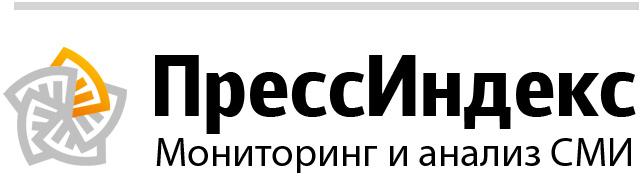 ОглавлениеГУ МЧС России по Республике ТатарстанВ отчете 37 сообщений из них 0 тем и 21 перепечаткаСтатистикаНовости вне сюжетовПожар в г. Казаньдата: 15 апреля в 07:40
источник: ГУ МЧС России по Республике ТатарстанПожар в г. Казань 15 апреля 2014 г. в 04:28 поступило сообщение о горении двух автомобилей, расположенных по адресу: г. Казань, ул. Завойского. Площадь пожара 7 квадратны метров. Предварительная причина: Неисправность систем, механики и узлов транспортного средства. Пострадавших нет. К ликвидации последствий происшествия привлекались: 7 человек, 2 единицы техники, в том числе от МЧС России 5 человек, 1 единица техники.
Фото с места происшествия.
Уважаемые жители Республики Татарстан! Будьте внимательны и осторожны при обращении с огнем, соблюдайте все правила пожарной безопасности и требования при эксплуатации электроприборов. Берегите свое жилье и жизни от огня!
"Телефон доверия" ПРЦ МЧС России 8-800-100-11-20
"Телефон доверия" ГУ МЧС России по РТ 8 (843) 292-64-09Пожар в Тукаевском МРдата: 15 апреля в 07:40
количество перепечаток: 1
источник: ГУ МЧС России по Республике ТатарстанПожар в Тукаевском МР 15 апреля 2014 г. в 03:22 поступило сообщение о горении частных сараев, расположенных по адресу: Тукаевский район, с. Малая Шильна, ул. Московская. Площадь пожара 220 квадратных метров. Предварительная причина: неосторожное обращение с огнем. Пострадавших нет. К ликвидации последствий происшествия привлекались: 25 человек, 7 единиц техники, в том числе от МЧС России 20 человек, 5 единиц техники.
Фото из архива.
Уважаемые жители Республики Татарстан! Будьте внимательны и осторожны при обращении с огнем, соблюдайте все правила пожарной безопасности и требования при эксплуатации электроприборов. Берегите свое жилье и жизни от огня!
"Телефон доверия" ПРЦ МЧС России 8-800-100-11-20
"Телефон доверия" ГУ МЧС России по РТ 8 (843) 292-64-09Характерные происшествия за минувшие суткидата: 15 апреля в 07:39
количество перепечаток: 2
источник: ГУ МЧС России по Республике ТатарстанПроисшествия за 14 апреля по состоянию на 24.00:Пожарные подразделения ГПС Главного управления МЧС России по РТ выезжали по тревоге 85 раз. Из них на тушение загораний мусора – 14 раз, на тушение сухой травы - 9 раз. Пожарные республики ликвидировали – 4 пожара, из них в жилом секторе – 1 пожар.Причинами пожаров стали: НППБ при эксплуатации печи – 1 пожар, неисправность узлов и механизмов ТС – 1 пожар, нарушение правил монтажа электрооборудования – 1 пожар, неосторожное обращение с огнем -1 пожар.Выезды подразделений пожарной охраны на проведение аварийно-спасательных работ при ликвидации последствий ДТП - 13 раз. Спасено – 2 человека.Выезды подразделений ДПО на тушение пожаров - 1 раз.Выезды дежурных подразделений ПСС при МЧС РТ – 8 раз. Из них на разблокировку дверей – 1 раз, на ДТП – 1 раз., на прочее – 6 раз.Гидрологическая обстановкаНа Куйбышевском водохранилище уровень воды повысился на 2 см ., до критического уровня осталось 1,70 м.На Нижнекамском водохранилище уровень воды понизился на 3 см., до критического уровня осталось 2,83 м.Уровни воды на реках, по состоянию на утро, повсеместно наблюдаются ниже среднемноголетних опасных значений.Главное управление МЧС России по РТ предупреждает:
На тонкий лед выходить очень опасно и категорически запрещен выезд автомобилей.Любителям подледного лова рыбы также не рекомендуется выходить на лед и ловить рыбу. Пренебрегая собственной безопасностью, забывая о судьбах своих близких, в погоне за уловом и острыми ощущениями Вы расплачиваетесь своими жизнями, оставляя свои семьи без кормильца.Рискуют своей жизнью и пешеходы на льду, которые для сокращения времени используют ледовый покров водоемов в качестве тропинки. Помимо опасности, которую представляет непрочный лед, эта категория лиц психологически не готова к возможности провала под лед и не знает азов борьбы за свою жизнь в такой ситуации.Главное управление МЧС России по РТ предупреждает:· не злоупотребляйте спиртными напитками, никогда не курите в постели!· не оставляйте детей без присмотра, научите их элементарным правилам пожарной безопасности;·- никогда не пользуйтесь неисправной электропроводкой, не перегружайте электросеть, соблюдайте осторожность при использовании электрообогревателей;· не оставляйте включенные электробытовые и газовые приборы без присмотра.Помните: пожар не возникает сам по себе. Его причина - людская халатность и беспечность в обращении с огнем. В состоянии алкогольного опьянения человек теряет контроль над собой и своими действиями, и тем более не может нести никакой ответственности за жизнь другого человека.ДТП в г. Казаньдата: 15 апреля в 00:10
количество перепечаток: 1
источник: ГУ МЧС России по Республике ТатарстанДТП в г. Казань 14 апреля 2014 г. в 17:35 произошло ДТП в г. Казань, перекрёсток улиц: Спартаковская и Ипподромная - Столкновение автомобилей. Данные о причинах ДТП и количестве пострадавших уточняются. К ликвидации последствий происшествия привлекались: 10 человек, 3 единицы техники, в том числе от МЧС России 5 человек, 1 единица техники.
Фото из архива.
Уважаемые участники дорожного движения Главное управление МЧС России по Республике Татарстан напоминает о необходимости соблюдения установленных правил поведения на дороге. Не забывайте о том, что от вас зависят здоровье и жизни других людей. В случае любой беды вы всегда можете обратиться на единый номер вызова экстренных служб – «112». Звонки принимаются круглосуточно и бесплатно с городских и мобильных телефонов.
«Телефон доверия» ПРЦ МЧС России 8-800-100-11-20
«Телефон доверия» ГУ МЧС России по РТ 8 (843) 292-64-09ДТП в Азнакаевском МРдата: 14 апреля в 23:45
количество перепечаток: 1
источник: ГУ МЧС России по Республике ТатарстанДТП в Азнакаевском МР 14 апреля 2014 г. в 15:55 произошло ДТП в Азнакаевском районе на 11 км автодороги «Азнакаево - Бугульма» - опрокидывание автомобиля. Данные о причинах ДТП и количестве пострадавших уточняются. К ликвидации последствий происшествия привлекались: 10 человек, 3 единицы техники, в том числе от МЧС России 5 человек, 1 единица техники.
Фото с места происшествия.
Уважаемые участники дорожного движения Главное управление МЧС России по Республике Татарстан напоминает о необходимости соблюдения установленных правил поведения на дороге. Не забывайте о том, что от вас зависят здоровье и жизни других людей. В случае любой беды вы всегда можете обратиться на единый номер вызова экстренных служб – «112». Звонки принимаются круглосуточно и бесплатно с городских и мобильных телефонов.
«Телефон доверия» ПРЦ МЧС России 8-800-100-11-20
«Телефон доверия» ГУ МЧС России по РТ 8 (843) 292-64-09ДТП в г. Набережные Челныдата: 14 апреля в 21:29
количество перепечаток: 1
источник: ГУ МЧС России по Республике ТатарстанДТП в г. Набережные Челны 14 апреля 2014 г. в 13:39 произошло ДТП в г. Набережные Челны, перекрёсток улиц: Пр. Мира и Пр. Автозаводской - столкновение автомобилей. Данные о причинах ДТП и количестве пострадавших уточняются. К ликвидации последствий происшествия привлекались: 10 человек, 3 единицы техники, в том числе от МЧС России 5 человек, 1 единица техники.
Фото с места происшествия.
Уважаемые участники дорожного движения! Главное управление МЧС России по Республике Татарстан напоминает о необходимости соблюдения установленных правил поведения на дороге. Не забывайте о том, что от вас зависят здоровье и жизни других людей. В случае любой беды вы всегда можете обратиться на единый номер вызова экстренных служб – «112». Звонки принимаются круглосуточно и бесплатно с городских и мобильных телефонов.
«Телефон доверия» ПРЦ МЧС России 8-800-100-11-20
«Телефон доверия» ГУ МЧС России по РТ 8 (843) 292-64-09ДТП в Азнакаевском МРдата: 14 апреля в 21:29
источник: ГУ МЧС России по Республике ТатарстанДТП в Азнакаевском МР 14 апреля 2014 г. в 14:15 произошло ДТП в Азнакаевском районе на 8 км автодороги «Актюба - Альметьевск» - столкновение автомобилей Данные о причинах ДТП и количестве пострадавших уточняются. К ликвидации последствий происшествия привлекались: 10 человек, 3 единицы техники, в том числе от МЧС России 5 человек, 1 единица техники.
Фото с места происшествия .
Уважаемые участники дорожного движения! Главное управление МЧС России по Республике Татарстан напоминает о необходимости соблюдения установленных правил поведения на дороге. Не забывайте о том, что от вас зависят здоровье и жизни других людей. В случае любой беды вы всегда можете обратиться на единый номер вызова экстренных служб – «112». Звонки принимаются круглосуточно и бесплатно с городских и мобильных телефонов.
«Телефон доверия» ПРЦ МЧС России 8-800-100-11-20
«Телефон доверия» ГУ МЧС России по РТ 8 (843) 292-64-09Пожар в г. Казаньдата: 14 апреля в 18:06
источник: ГУ МЧС России по Республике ТатарстанПожар в г. Казань 14 апреля 2014 г. в 14:21 поступило сообщение о горении частной бани, расположенной по адресу: г. Казань, п. Привольный, ул. Яшьлек. Площадь пожара 36 квадратных метров. Предварительная причина: несоблюдение правил пожарной безопасности при эксплуатации печи. Пострадавших нет. К ликвидации последствий происшествия привлекались: 15 человек, 5 единиц техники, в том числе от МЧС России 12 человек, 3 единицы техники.
Фото из архива.
Уважаемые жители Республики Татарстан Будьте внимательны и осторожны при обращении с огнем, соблюдайте все правила пожарной безопасности и требования при эксплуатации электроприборов. Берегите свое жилье и жизни от огня
"Телефон доверия" ПРЦ МЧС России 8-800-100-11-20
"Телефон доверия" ГУ МЧС России по РТ 8 (843) 292-64-09ДТП в Спасском МРдата: 14 апреля в 12:45
источник: ГУ МЧС России по Республике ТатарстанДТП в Спасском МР 14 апреля 2014 г. в 06:02 произошло ДТП в Спасском районе на 33 км автодороги «Казань - Болгар» - опрокидывание автомобиля. Данные о причинах ДТП и количестве пострадавших уточняются. К ликвидации последствий происшествия привлекались: 8 человек, 3 единицы техники, в том числе от МЧС России 3 человека, 1 единица техники.
Фото с места происшествия.
Уважаемые участники дорожного движения! Главное управление МЧС России по Республике Татарстан напоминает о необходимости соблюдения установленных правил поведения на дороге. Не забывайте о том, что от вас зависят здоровье и жизни других людей. В случае любой беды вы всегда можете обратиться на единый номер вызова экстренных служб – «112». Звонки принимаются круглосуточно и бесплатно с городских и мобильных телефонов.
«Телефон доверия» ПРЦ МЧС России 8-800-100-11-20
«Телефон доверия» ГУ МЧС России по РТ 8 (843) 292-64-09ДТП в Кукморском МРдата: 14 апреля в 12:45
количество перепечаток: 1
источник: ГУ МЧС России по Республике ТатарстанДТП в Кукморском МР 14 апреля 2014 г. в 10:10 произошло ДТП в Кукморском районе на 10 км автодороги «Кукмор - Вятские Поляны» - ДТП с горением. Данные о причинах ДТП и количестве пострадавших уточняются. К ликвидации последствий происшествия привлекались: 8 человек, 3 единицы техники, в том числе от МЧС России 5 человек, 2 единицы техники.
Фото из архива.
Уважаемые участники дорожного движения! Главное управление МЧС России по Республике Татарстан напоминает о необходимости соблюдения установленных правил поведения на дороге. Не забывайте о том, что от вас зависят здоровье и жизни других людей. В случае любой беды вы всегда можете обратиться на единый номер вызова экстренных служб – «112». Звонки принимаются круглосуточно и бесплатно с городских и мобильных телефонов.
«Телефон доверия» ПРЦ МЧС России 8-800-100-11-20
«Телефон доверия» ГУ МЧС России по РТ 8 (843) 292-64-09К 365-летию пожарной охраны России: пожарно-тактические учения в Н. Челнахдата: 14 апреля в 11:49
количество перепечаток: 3
источник: ГУ МЧС России по Республике ТатарстанВ Н. Челнах на территории филиала ОАО «Вамин Татарстан» - «Набережночелнинский молочный комбинат» прошли внеплановые пожарно-тактические учения, на которых отрабатывались действия огнеборцев при тушении пожара на объекте с наличием аварийных химически-опасных веществ.Согласно легенде, в аппаратной компрессорного цеха комбината произошло загорание с выбросом аммиака. П о громкой связи комбината проведено речевое извещение о нештатной ситуации. Затем была организована эвакуация работников молочного завода. К первичным мероприятиям по тушению пожара первичными средствами пожаротушения приступила добровольная пожарная команда комбината.По тревожному сигналу к молочному комбинату съехались пожарные расчеты пожарных частей №72, 89 и 55 ОФПС-15 по РТ.Облачившись в специальные защитные прорезиненные костюмы звено газоспасателей комбината двинулось в опасную зону. Им необходимо было приступить к устранению течи аммиака из трубы. Все действия газоспасателей были точны и выверены до малейшего движения. Развернут штаб, координирующий деятельность подразделений и оперативные службы комбината. Среди работников пострадавших нет.Поставленные цели данных учений:- совершенствование тактического мышления и навыков начальствующего состава по руководству действиями пожарных подразделений;- отработка вопросов работы оперативного штаба, тыла и связи на пожаре;- отработка взаимодействия подразделений пожарной охраны с обслуживающим персоналом объекта и службами жизнеобеспечения города;- тренировка личного состава по тушению пожаров с использованием основных и специальных пожарных автомобилей;- изучение оперативно-тактической характеристики объекта;- проверка готовности привлекаемых сил и средств ГПС к ведению действий по тушению пожара в моделируемых в процессе проведения ПТУ условиях развития пожара.Пожарные подразделения сработали оперативно и уложились в намеченное на тренировке время. По итогам руководитель учений, начальник СПТ ФГКУ «15 отряд ФПС по Республике Татарстан», Илья Данилов оценил действия подразделений в целом на «удовлетворительно».Ильсияр Мубаркшина, инспектор по основной деятельностиФГКУ «15 отряд ФПС по Республике Татарстан»Фоторепортаж: http://mchs.tatarstan.ru/rus/foto.htm/photoreport/603828.htmК 60-летию ФКУ «2 ОФПС ГПС по РТ»: 6:0 в НАШУ ПОЛЬЗУ!дата: 14 апреля в 10:29
количество перепечаток: 4
источник: ГУ МЧС России по Республике ТатарстанГерой этой публикации – «личность» известная, уважаемая и без преувеличения легендарная. Такой судьбой может похвастаться далеко не каждый. На пути своего благородного предназначения он с первых дней появления на свет. Каждое его действие – образец для подражания. А имя – настоящая визитная карточка профессионализма, мужества и величайшей степени ответственности. Звучит оно гордо – второй отряд федеральной противопожарной службы ГПС по РТ. В этом году исполняется 60 лет со дня его образования. О самых важных победах отряда-именинника и пойдёт речь.1:0 первый вклад на счету основателейТо, что второй отряд ждёт неповторимое будущее, было понятно задолго до появления, ведь силы к его созданию приложили такие серьёзные деятели пожарной охраны, как Пётр Митькин и Александр Гарпинченко. В первые годы самому крупному пожарному подразделению СССР пришлось нелегко. Труд по защите объектов нефтяной отрасли под стать процессу освоения месторождений был непростым и постигался методом проб и ошибок. К счастью, вершило его поколение, закалённое фронтами Великой Отечественной войны. Оно сумело справиться со всеми трудностями и основало боевые традиции, которые огнеборцы почитают и по сей день.2:0 важные баллы в копилку принесли работники технической службыВ наследство от наставников из поколения в поколение пожарные передают и умение основательного подхода к любой задаче. Желание усовершенствовать дело тушения способствовало появлению в рядах огнеборцев самородков-изобретателей. Их неожиданные находки и идеи воплощались в жизнь в стенах специальной технической части. Похвастаться таковой наверняка не сможет больше ни один отряд. Огнеборцам удалось переоборудовать имеющуюся технику для тушения нефтепродуктов, самостоятельно проектировать, дорабатывать и даже испытывать новые образцы. При этом некоторые их придумки обрели широкую известность и были запущены в серийное производство, а значит, служат на благо всей стране. Также на основе проведённых во втором отряде учений были разработаны различные пособия и рекомендации по тушению пожаров.3:0 победы на линии огняКак тяжело в учении и непросто в бою, пожарным известно не понаслышке. Постоянный профессиональный рост работников во втором отряде обеспечивается не только теоретическим обучением, но и регулярным проведением тактических тренировок. Поэтому даже из сложных огненных сражений им удаётся выходить победителями. Среди самых серьёзных происшествий, которые испытывали на прочность огнеборцев второго отряда можно выделить пожары на Миннибаевском газобензиновом заводе, Кама-Исмагиловских очистных сооружениях, нефтеперекачивающей станции «Калейкино». Самоотверженность и мужество, проявленные нашими работниками, являются предметом гордости отряда и были отмечены различными правительственными наградами. А полученный опыт стал примером для представителей многих других пожарных подразделений и используется ими в своей деятельности.4:0 «невидимый фронт»Активно во втором отряде развит и другой вид борьбы с пожарами. Ведут её работники инженерно-инспекторского состава. Из вооружения у них только знания и, пожалуй, шариковая ручка, а вот число предотвращённых трагедий и спасённых жизней даже сложно предположить. У них своя война с огнём, холодная. Как разведчики, профилактики, круглосуточно ведут непримиримый бой, зачастую успевая уничтожить злостного врага задолго до его появления. В нашем нефтяном крае вопросы пожарной безопасности имеют особое значение, ведь последствия даже незначительных на первый взгляд нарушений на охраняемых объектах несут угрозу безопасности населению ближайших районов. Поэтому работа профилактиков приобретает решающее значение.5:0 достижения по другим направлениямПожарному в своей профессиональной деятельности жизненно важно быть в хорошей физической форме. Для этого во втором отряде созданы все условия. Имеются спортивные залы, укомплектованные современными тренажёрами, оборудованием для спортивных игр, и манеж, под сводами которого ежегодно проводятся соревнования регионального и республиканского масштаба. С 2004 года на спортивном манеже организована секция по пожарно-прикладному спорту, которую посещают более 20 детей и подростков. В отряде богатые традиции по воспитанию спортсменов высокого класса, мы имеем 1 заслуженного мастера спорта, 15 мастеров спорта, 6 кандидатов в мастера и большое количество спортсменов-разрядников, которые являются членами республиканских и российских сборных и добывают победы на чемпионатах международного масштаба.Ещё одна отличительная особенность второго отряда – неиссякаемая творческая энергия. Какие только таланты не трудятся в рядах его бойцов! Коронными номерами являются вокальные и танцевальные выступления. Поющие огнеборцы отряда известны далеко за пределами региона. Их начинания снискали поддержку руководства, благодаря чему появилась собственная студия звукозаписи. Все торжественные мероприятия и концерты проводятся силами работников на высоком профессиональном уровне. Говорить о том, что по результатам конкурсов художественной самодеятельности мы регулярно в числе первых, излишне. Всё в порядке у коллектива и с чувством юмора, что подтверждают высокие призовые места в играх КВН.6:0 кадры решают всёВо втором отряде всегда трудились достойные люди, многие из них ушли на повышение и занимали руководящие посты, поэтому подразделение можно считать настоящей кузницей кадров.Успешные результаты по всем направлениям – заслуга сплочённой команды. Коллектив – главная движущая сила, так было у истоков образования отряда, справедливо это и сейчас. Каждый работник, честно выполняющий свои обязанности, как деталь большого сложного механизма, вносит свою лепту в благое и бескорыстное дело защиты от пожаров. Поэтому в преддверии юбилея отряда хочется поблагодарить каждого из них. Это все категории работников службы пожаротушения, диспетчерский и инженерно-инспекторский состав, специалисты по работе с кадрами, представители финансового, материально-технического отделов и группа обслуживания. Спасибо каждому из вас за славную историю отряда, которой можно по-настоящему гордиться!ИНФОРМАЦИЯ:Главное достижение личного состава второго отряда – отсутствие пожаров и пожароопасных аварий на охраняемых объектах за последние годы. В 2013 году Главное управление МЧС России по РТ признано лучшим среди 83 территориальных органов МЧС России. В этом есть большая доля заслуги личного состава второго отряда.Предметом гордости второго отряда является также испытательный учебно-тренировочный полигон – единственный на юго-востоке республики. Интересно, что помимо уникальных учений всесоюзного масштаба, одно из которых проходило в присутствии Маршала Советского Союза Василия Чуйкова, на его территории проходили и съёмки эпизодов известного фильма Андрея Михалкова-Кончаловского «Сибириада». Участие в съёмках массовых сцен тушения нефтяного фонтана принимали сотрудники нашего отряда. Впоследствии картина получила призы Международного Каннского кинофестиваля и фестиваля в Хьюстоне.В отряде создана и успешно действует профсоюзная организация, объединяющая в своём составе более 1200 членов профсоюза, что является своеобразным рекордом для подразделений МЧС Татарстана.МЧС проверяет дворыдата: 14 апреля в 10:19
количество перепечаток: 4
источник: ГУ МЧС России по Республике ТатарстанИнспекторы Управления надзорной деятельности Главного управления МЧС России по Республике Татарстан продолжают проводить рейды по выявлению фактов нарушения правил парковки автомобилей во дворах жилых домов. На этот раз решением вопроса об обеспечении беспрепятственного проезда пожарной техники к общественным, административным зданиям и жилым домам занимались совместно инспекторы Отдела надзорной деятельности и сотрудники Пожарной части № 64 г. Бугульма.Пожарные не пройдут! Случись возгорание по адресу Красноармейская, 37 – быть беде. Потому как весь двор заставлен личным автотранспортом жильцов.Вот уже третий день идут совместные рейды ОНД и ПЧ-64. Сотрудники МЧС проверяют проезды внутри сквозных и тупиковых дворов. Пока на прицеле район СУ-2. Из 10 дворов один оказался «непригодным». Здесь благодаря «стараниям» автолюбителей разворотная площадка для спецтехники отсутствует, что является прямым нарушением требований пожарной безопасности, прописанным в КОАП РФ (статья 20.4 пункт 8).«Данное нарушение влечет наложение административного штрафа на граждан в размере от полутора до двух тысяч рублей; на должностных лиц – от семи тысяч до десяти тысяч рублей; на юридических лиц – от ста двадцати тысяч до ста пятидесяти тысяч рублей», – рассказывает старший инспектор отдела надзорной деятельности по Бугульминскому району П. Александров.В случае возникновения пожара в этом дворе может случиться затор пожарной техники, то есть установить автолестницу будет невозможно, тушить пожар – затруднительно.Рейды будут продолжаться весь месяц. О их результатах поступит сообщение в ЖЭУ. Те в свою очередь должны будут либо запретить стоянку автотранспорта, либо расширить ее, либо отрегулировать.Ю.ИсмагиловаПо информации informk.ruПожар в Ютазинском МРдата: 14 апреля в 10:03
источник: ГУ МЧС России по Республике ТатарстанПожар в Ютазинском МР 14 апреля 2014 г. в 02:41 поступило сообщение о горении автомобиля, расположенного по адресу: Ютазинский районен, с. Ютаза, ул. Советская. Площадь пожара 3 квадратных метра. Предварительная причина: Неисправность электропроводки транспортного средства. Пострадавших нет. К ликвидации последствий происшествия привлекались: 12 человек, 5 единиц техники, в том числе от МЧС России 7 человек, 3 единицы техники.
Фото с места происшествия.
Уважаемые жители Республики Татарстан! Будьте внимательны и осторожны при обращении с огнем, соблюдайте все правила пожарной безопасности и требования при эксплуатации электроприборов. Берегите свое жилье и жизни от огня!
"Телефон доверия" ПРЦ МЧС России 8-800-100-11-20
"Телефон доверия" ГУ МЧС России по РТ 8 (843) 292-64-09Характерные происшествия за минувшие суткидата: 14 апреля в 10:00
количество перепечаток: 2
источник: ГУ МЧС России по Республике ТатарстанПроисшествия за 13 апреля по состоянию на 24.00:Пожарные подразделения ГПС Главного управления МЧС России по РТ выезжали по тревоге 90 раз. Из них на тушение загораний мусора – 9 раз. Пожарные республики ликвидировали – 11 пожаров, в том числе в жилом секторе – 3 пожара. Спасен-1 человек.Причинами пожаров стали: неосторожное обращение с огнем – 2 пожара, неосторожное обращение с огнем детей – 1 пожар, нарушение правил технической эксплуатации электрооборудования - 3 пожара, НППБ при эксплуатации печи -2 пожара, неосторожность при курении -1 пожар, неисправность электропроводки -1 пожар, неправильное устройство и неисправность отопительных печей и дымоходов -1 пожар.Выезды подразделений пожарной охраны на проведение аварийно-спасательных работ при ликвидации последствий ДТП - 9 раз, спасены -3 человека.Выезды подразделений ДПО на тушение пожаров – не привлекалисьВыезды дежурных подразделений ПСС при МЧС РТ – 11 раз. Из них на разблокировку дверей – 3 раза, на мониторинг паводковой обстановки -4 раза, на профилактическую беседу с рыбаками -2 раза, на прочее – 2 раза.Пожар13.04.2014 г. 05.21 пгт Апастово, ул. Ленина, дом № 22.Пожар произошел в подсобном помещении двухэтажного административного здания размером в плане 15х30 метров. В 05 часа 23 минуту к месту пожара прибыл дежурный караул ПЧ-106 ФГКУ «8 ОФПС по РТ» в составе 6 человек. На месте пожара сложилась следующая обстановка: было сильное задымление второго этажа здания, горение происходило в одном из помещений второго этажа. Основной вход был заперт. Очевидец пожара встретил пожарных и сообщил, что внутри здания могут находиться люди, которые производили ремонт в помещениях. Существовала угроза распространения огня по сгораемым предметам в помещениях второго этажа. Звено газодымозащитной службы по трехколенной лестнице, через оконный проем второго этажа, проникло в помещение, где в ходе разведки на полу в коридоре был обнаружен человек, с признаками жизни. Пострадавшего рабочего с признаками алкогольного отравления вынесли на свежий воздух и передали прибывшим работникам скорой помощи Апастовской ЦРБ. Происходило горение постельных принадлежностей и мебели в подсобном помещении второго этажа, площадь пожара составила 12 кв.м.В 05 часа 29 минут открытое горение было ликвидировано . В результате пожара пострадало подсобное помещение на втором этаже. На пожаре был спасен гражданин,1974 г.р., после осмотра работников скорой помощи, мужчина был отпущен домой. Как сообщил мужчина, он вместе с другими рабочими проводил в помещении ремонтные работы. А вечером со своей бригадой употреблял спиртные напитки, когда все ушли домой, он остался спать в подсобном помещении, так как был не в состоянии идти домой. В результате из - за неосторожности при курении произошел пожар. Виновник пожара сумел выползти из задымленной подсобки в коридор, где его и обнаружили пожарные.Гидрологическая обстановкаНа Куйбышевском водохранилище уровень воды повысился на 3 см ., до критического уровня осталось 1,65 м.На Нижнекамском водохранилище уровень воды повысился на 6 см., до критического уровня осталось 2,80 м.Уровни воды на реках, по состоянию на утро, повсеместно наблюдаются ниже среднемноголетних максимумов и ниже опасных значений.Главное управление МЧС России по РТ предупреждает:
На тонкий лед выходить очень опасно и категорически запрещен выезд автомобилей.Любителям подледного лова рыбы также не рекомендуется выходить на лед и ловить рыбу. Пренебрегая собственной безопасностью, забывая о судьбах своих близких, в погоне за уловом и острыми ощущениями Вы расплачиваетесь своими жизнями, оставляя свои семьи без кормильца.Рискуют своей жизнью и пешеходы на льду, которые для сокращения времени используют ледовый покров водоемов в качестве тропинки. Помимо опасности, которую представляет непрочный лед, эта категория лиц психологически не готова к возможности провала под лед и не знает азов борьбы за свою жизнь в такой ситуации.Главное управление МЧС России по РТ предупреждает:· не злоупотребляйте спиртными напитками, никогда не курите в постели!· не оставляйте детей без присмотра, научите их элементарным правилам пожарной безопасности;·- никогда не пользуйтесь неисправной электропроводкой, не перегружайте электросеть, соблюдайте осторожность при использовании электрообогревателей;· не оставляйте включенные электробытовые и газовые приборы без присмотра.Помните: пожар не возникает сам по себе. Его причина - людская халатность и беспечность в обращении с огнем. В состоянии алкогольного опьянения человек теряет контроль над собой и своими действиями, и тем более не может нести никакой ответственности за жизнь другого человека.Пожар в Тукаевском МРдата: 14 апреля в 09:46
количество перепечаток: 1
источник: ГУ МЧС России по Республике ТатарстанПожар в Тукаевском МР 14 апреля 2014 г. в 02:22 поступило сообщение о горении садового дома, расположенного по адресу: Тукаевский район, садовое общество «Локомотив». Площадь пожара 20 квадратных метров. Предварительная причина: нарушение правил технической эксплуатации электрооборудования. Пострадавших нет. К ликвидации последствий происшествия привлекались: 12 человек, 4 единицы техники, в том числе от МЧС России 8 человек, 2 единицы техники.
Фото с места происшествия.
Уважаемые жители Республики Татарстан! Будьте внимательны и осторожны при обращении с огнем, соблюдайте все правила пожарной безопасности и требования при эксплуатации электроприборов. Берегите свое жилье и жизни от огня!
"Телефон доверия" ПРЦ МЧС России 8-800-100-11-20
"Телефон доверия" ГУ МЧС России по РТ 8 (843) 292-64-09ГУ МЧС России по Республике Татарстан (Региональные СМИ)В отчете 81 сообщение из них 0 тем и 31 перепечаткаСтатистикаНовости вне сюжетовХарактерные происшествия за минувшие суткидата: 15 апреля в 08:13
количество перепечаток: 1
источник: МЧС ТАТАРСТАНПроисшествия за 14 апреля по состоянию на 24.00: Пожарные подразделения ГПС Главного управления МЧС России по РТ выезжали по тревоге 85 раз. Из них на тушение загораний мусора – 14 раз, на тушение сухой травы - 9 раз. Пожарные республики ликвидировали – 4 пожара, из них в жилом секторе – 1 пожар. Причинами пожаров стали: НППБ при эксплуатации печи – 1 пожар, неисправность узлов и механизмов ТС – 1 пожар, нарушение правил монтажа электрооборудования – 1 пожар, неосторожное обращение с огнем -1 пожар. Выезды подразделений пожарной охраны на проведение аварийно-спасательных работ при ликвидации последствий ДТП - 13 раз. Спасено – 2 человека. Выезды подразделений ДПО на тушение пожаров - 1 раз. Выезды дежурных подразделений ПСС при МЧС РТ – 8 раз. Из них на разблокировку дверей – 1 раз, на ДТП – 1 раз., на прочее – 6 раз. Гидрологическая обстановка На Куйбышевском водохранилище уровень воды повысился на 2 см., до критического уровня осталось 1,70 м. На Нижнекамском водохранилище уровень воды понизился на 3 см., до критического уровня осталось 2,83 м. Уровни воды на реках, по состоянию на утро, повсеместно наблюдаются ниже среднемноголетних опасных значений. Главное управление МЧС России по РТ предупреждает: На тонкий лед выходить очень опасно и категорически запрещен выезд автомобилей. Любителям подледного лова рыбы также не рекомендуется выходить на лед и ловить рыбу. Пренебрегая собственной безопасностью, забывая о судьбах своих близких, в погоне за уловом и острыми ощущениями Вы расплачиваетесь своими жизнями, оставляя свои семьи без кормильца. Рискуют своей жизнью и пешеходы на льду, которые для сокращения времени используют ледовый покров водоемов в качестве тропинки. Помимо опасности, которую представляет непрочный лед, эта категория лиц психологически не готова к возможности провала под лед и не знает азов борьбы за свою жизнь в такой ситуации. Главное управление МЧС России по РТ предупреждает: · не злоупотребляйте спиртными напитками, никогда не курите в постели! · не оставляйте детей без присмотра, научите их элементарным правилам пожарной безопасности; ·- никогда не пользуйтесь неисправной электропроводкой, не перегружайте электросеть, соблюдайте осторожность при использовании электрообогревателей; · не оставляйте включенные электробытовые и газовые приборы без присмотра. Помните: пожар не возникает сам по себе. Его причина - людская халатность и беспечность в обращении с огнем. В состоянии алкогольного опьянения человек теряет контроль над собой и своими действиями, и тем более не может нести никакой ответственности за жизнь другого человека.В Татарстане проводятся крупномасштабные учения МЧСдата: 15 апреля в 07:59
источник: Intertat.ruОтрабатывать действия во время ликвидаций чрезвычайных ситуаций и пожаров будут с 15 по 17 апреля. Учение проводится в целях совершенствования знаний и практических навыков руководителей органов управления и сил единой государственной системы предупреждения и ликвидации чрезвычайных ситуаций по ликвидации последствий чрезвычайных ситуаций и восстановлению условий жизнедеятельности населения, отработке приемов и способов защиты населения с использованием современных технических средств и инновационных решений, повышения устойчивости функционирования объектов в ЧС, отмечается в сообщении республиканского МЧС. В ходе учений будут отработаны вопросы организации работы аэромобильной группировки 48-ой специализированной пожарной части по тушению крупных пожаров. Будет развернут полевой лагерь аэромобильной группировки с организацией работы в полевых условиях. Также планируется проведение комплекса мероприятий по ликвидации ЧС регионального, межрегионального и федерального характера, вызванных крупными природными пожарами, авариями на потенциально-опасных объектах. Вместе с тем будут отработаны мероприятия по организации оповещения и информирования населения о возникших ЧС методом доведения информации о мероприятиях, проводимых в ходе Учения с использованием системы централизованного оповещения, радио и телеканалов, функции CMC-рассылки операторов сотовой связи, а также общероссийской комплексной системы оповещения и информирования населения.Крупномасштабные учения МЧСдата: 15 апреля в 07:55
источник: БезФормата.RuФото: bugulma-tatarstan.ru С 15 по 17 апреля МЧС проводит в Татарстане крупномасштабные учения по ликвидации чрезвычайных ситуаций и пожаров, сообщает управление МЧС по РТ. Во время учений будут проведены мероприятия по ликвидации ЧС регионального, межрегионального и федерального характера, вызванных крупными природными пожарами, авариями на потенциально-опасных объектах. Также будет отрабатываться организация оповещения населения. Будет использоваться система централизованного оповещения, радио и телеканалы, функции CMC-рассылки операторов сотовой связи.
Будь в курсе последних событий! Читай tatmedia.ru
Источник: Бугульминская газетаХарактерные происшествия за минувшие суткидата: 15 апреля в 07:55
количество перепечаток: 1
источник: БезФормата.RuПроисшествия за 14 апреля по состоянию на 24.00:Пожарные подразделения ГПС Главного управления МЧС России по РТ выезжали по тревоге 85 раз. Из них на тушение загораний мусора – 14 раз, на тушение сухой травы - 9 раз. Пожарные республики ликвидировали – 4 пожара, из них в жилом секторе – 1 пожар.Причинами пожаров стали: НППБ при эксплуатации печи – 1 пожар, неисправность узлов и механизмов ТС – 1 пожар, нарушение правил монтажа электрооборудования – 1 пожар, неосторожное обращение с огнем -1 пожар.Выезды подразделений пожарной охраны на проведение аварийно-спасательных работ при ликвидации последствий ДТП - 13 раз. Спасено – 2 человека.Выезды подразделений ДПО на тушение пожаров - 1 раз.Выезды дежурных подразделений ПСС при МЧС РТ – 8 раз. Из них на разблокировку дверей – 1 раз, на ДТП – 1 раз., на прочее – 6 раз.Гидрологическая обстановкаНа Куйбышевском водохранилище уровень воды повысился на 2 см., до критического уровня осталось 1,70 м.На Нижнекамском водохранилище уровень воды понизился на 3 см., до критического уровня осталось 2,83 м.Уровни воды на реках, по состоянию на утро, повсеместно наблюдаются ниже среднемноголетних опасных значений.
Главное управление МЧС России по РТ предупреждает:
На тонкий лед выходить очень опасно и категорически запрещен выезд автомобилей.Любителям подледного лова рыбы также не рекомендуется выходить на лед и ловить рыбу. Пренебрегая собственной безопасностью, забывая о судьбах своих близких, в погоне за уловом и острыми ощущениями Вы расплачиваетесь своими жизнями, оставляя свои семьи без кормильца.Рискуют своей жизнью и пешеходы на льду, которые для сокращения времени используют ледовый покров водоемов в качестве тропинки. Помимо опасности, которую представляет непрочный лед, эта категория лиц психологически не готова к возможности провала под лед и не знает азов борьбы за свою жизнь в такой ситуации.Главное управление МЧС России по РТ предупреждает:· не злоупотребляйте спиртными напитками, никогда не курите в постели!· не оставляйте детей без присмотра, научите их элементарным правилам пожарной безопасности;·- никогда не пользуйтесь неисправной электропроводкой, не перегружайте электросеть, соблюдайте осторожность при использовании электрообогревателей;· не оставляйте включенные электробытовые и газовые приборы без присмотра.Помните: пожар не возникает сам по себе. Его причина - людская халатность и беспечность в обращении с огнем. В состоянии алкогольного опьянения человек теряет контроль над собой и своими действиями, и тем более не может нести никакой ответственности за жизнь другого человека.
Источник: МЧС РТПлощадь лесных пожаров уже в 340 раз превысила показатели прошлого года за этот период.дата: 15 апреля в 07:02
источник: Коммерсант FM # ЭфирВ.: Площадь лесных пожаров уже в 340 раз превысила показатели прошлого года за этот период. Говорится об этом в отчете министерства природы. Перед началом пожароопасного сезона ведомство совместно с Рослесхозом оценило готовность регионов к встрече с огнем. По результатам проверки три региона: Республика Тыва, Камчатский край и Дагестан оказались полностью не готовы к пожароопасному сезону. Ещё 25 субъектов федерации были признаны готовыми частично. Лучше всего проверку прошли Белгородская, Липецкая и Псковская область, а также Татарстан, сообщил Коммерсантъ-ФМ пердставитель Рослесхоза Владимир Дмитриев.
Владимир Дмитриев, представитель Рослесхоза: Основные проблемы, которые были выявлены в ходе проверок, это не полностью обучены, подготовлены и проведены тренировки по тактике тушения лесных пожаров, не полностью проведены воздушные тренировки, парашютисты-десантники, не доукомплектованы лесопожарные подразделения. Не везде заключены государственные контракты на выполнение противопожарных мероприятий с подрядными организациями. Будет или не будет такое жаркое, такое во всех смыслах горячее лето, которое мы уже переживали, зависит во многом от организованности, от тех превентивных мер, которые будут приняты.
В.: По словам главы Минприроды Сергея Донского, при проверке регионов учитывалось наличие техники, систем управления и взаимодействия всех сил и ведомств, которые могут быть задействованы в борьбе с огнем. Пожаров в этом году скорее всего будет очень много, уверен руководитель противопожарных программ Гринпис Россия Сергей Куксин.
Сергей Куксин, руководитель противопожарных программ Гринпис Россия: Ситуация с пожарами действительно намного хуже, чем в прошлом году и относительно хуже среднего. Просто год довольно аномальный по погодным условиям. Очень ранняя весна во многих регионах, в европейской России очень мало было снега зимой, соответственно, очень малое накопление влаги, поэтому почти не было паводка, и раньше начался пожароопасный сезон. В остальном, к сожалению, ситуация ожидаемая. То есть готовность регионов очень низкая. Это результат неудачного реформирования лесного хозяйства, развала авиационной лесной охраны. По Забайкалью, по Амурской области, по Хабаровскому краю очень близка ситуация по формальным признакам до введения чрезвычайной ситуации федерального уровня.
В.: По данным МЧС, в понедельник в России зарегистрировано 64 лесных пожара площадью более 8500 гектаров. Более трети из них приходится на забайкальский край и Амурскую область.
КОРР.: Значительное количество лесных и торфяных пожаров начали фиксироваться с начала весны. Самая опасная ситуация сложилась на Дальнем Востоке, в Приморском крае и Амурской области. В этом году с начала пожароопасного периода на охраняемых территориях в Дальневосточном федеральном округе возникло 773 лесных пожара на площади около 60 000 гектаров. Также значительное количество возгораний было зафиксировано в Сибири. В отдельных районах Забайкальского края был введен режим чрезвычайной ситуации. В апреле ухудшение было отмечено также в Бурятии. Пожарные подразделения республики были приведены в режим повышенной готовности.
В.: По словам экспертов, значительная часть пожаров происходит из-за поджогов травы. На сегодняшний день это правонарушение карается штрафом до 1500 рублей. Подробности темы читайте в свежем номере газеты "Коммерсантъ".КУРСКИЕ СПАСАТЕЛИ И ПОЖАРНЫЕ ПРИНЯЛИ УЧАСТИЕ ВО ФЛЕШ-МОБЕдата: 15 апреля в 06:47
количество перепечаток: 1
источник: БезФормата.RuКурские спасатели и пожарные приняли участие во флеш-мобе, который уже около трёх недель активно шагает по интернету. По его условиям любой желающий может отжаться 30 раз, снять этот процесс на видео и разместить в сети. При этом эстафета передаётся троим следующим участникам.
Задал тон в курском флеш-мобе заместитель начальника Главного управления МЧС России по Курской области Сергей Шаров.
- Очень интересная и занимательная акция, - говорит Сергей Михайлович. – Хороший вклад в дело пропаганды здорового образа жизни. Со своей стороны, хотелось бы приурочить её к торжественной дате, которая в этом году отмечается в России – 365-летию образования Пожарной охраны.
Эстафету Сергей Михайлович передал своим коллегам, в том числе огнеборцам ПЧ №1 г. Курска. Выполнить такой норматив для пожарных труда не составил.. К тому же огнеборцы организовали несколько заходов: с каждым разом количество участников из числа коллег увеличивалось.
По эстафете приняли участие во флеш-мобе и пожарные ПЧ №4, спасатели АСС Курской области и спасатели АСФ г. Курска.
- Наша профессия обязывает быть готовым к любой внештатной ситуации! – подтвердили курские спасатели и спокойно выполнили «норматив».
Эстафету передали куряне своим коллегам, в том числе и из Тверской области.
Хочется отметить, что в интернет-акции уже приняли участие спасатели Севастополя, Керчи, Волгограда, Нижнего Новгорода, Татарстана и многие другие.
Источник: Gorod-Kursk.RuМЧС проведет в Татарстане крупномасштабное учениедата: 15 апреля в 06:45
источник: Бизнес Online (business-gazeta.ru)В период с 15 по 17 апреля 2014 г. проводится крупномасштабное учение с органами управления и силами единой государственной системы предупреждения и ликвидации чрезвычайных ситуаций по ликвидации крупномасштабных чрезвычайных ситуаций и пожаров.В ходе учений будут отработаны вопросы работы аэромобильной группировки 48-ой специализированной пожарной части по тушению крупных пожаров ФКГУ «7 отряд ФПС по Республике Татарстан» в автономном режиме в отрыве от пунктов постоянной дислокации, организация переброски аэромобильной группировки воздушным, железнодорожным, водным и автомобильным транспортом, сообщает пресс-служба МЧС РТ. Будет развернут полевой лагерь аэромобильной группировки с организацией работы в полевых условиях.Также планируется проведение комплекса мероприятий по ликвидации ЧС регионального, межрегионального и федерального характера, вызванных крупными природными пожарами, авариями на потенциально-опасных объектах.В Татарстане пройдут крупномасштабные учения МЧСдата: 14 апреля в 21:45
источник: БезФормата.RuВ период с 15 по 17 апреля в республике пройдут крупномасштабные учения по предупреждению и ликвидации чрезвычайных ситуаций.Как сообщили ИА REGNUM в пресс-службе МЧС по Татарстану, учения проводятся для совершенствования знаний и практических навыков руководителей органов управления и сил единой государственной системы. В их ходе будут отработаны вопросы организации работы аэромобильной группировки 48-ой специализированной пожарной части по тушению крупных пожаров ФКГУ " 7 отряд ФПС по Республике Татарстан " в автономном режиме, переброска аэромобильной группировки воздушным, железнодорожным, водным и автомобильным транспортом. Будет развернут полевой лагерь аэромобильной группировки.Также планируется проведение комплекса мероприятий по ликвидации ЧС регионального, межрегионального и федерального характера, вызванных крупными природными пожарами, авариями на потенциально-опасных объектах.Будут отработаны мероприятия по организации оповещения и информирования населения о возникших ЧС с использованием системы централизованного оповещения, радио и телеканалов, CMC-рассылки, а также общероссийской комплексной системы оповещения и информирования населения.
Источник: News.Chelni.RuУровень воды поднялся на Куйбышевском и Нижнекамском водохранилищахдата: 14 апреля в 20:29
количество перепечаток: 1
источник: Городской портал г. Нижнекамск (pronk.ru)14 апреля, «Татар-информ»). За сутки на Куйбышевском и Нижнекамском водохранилищах незначительно повысился уровень воды. Как сообщает пресс-служба ГУ МЧС России по РТ, за счет того, что на Куйбышевском водохранилище горизонт воды повысился на 3 см, до критической отметки осталось 1,65 м.На Нижнекамском водохранилище до критической нормы остается 2,8 м: за вчерашние сутки уровень воды повысился на 6 см.Уровни воды на реках, по состоянию на утро, повсеместно наблюдаются ниже среднемноголетних максимумов и опасных значений.***РвИсточникГде работают герои?дата: 14 апреля в 19:31
источник: Городской портал г. БугульмаРовно 365! По числу дней в году. И это весьма символично. 30 апреля службе пожарной охраны исполняется 365 лет.
Каждый день, из года в год они несут свою нелегкую службу. И это всего лишь поговорка «спит, как пожарный». С реальностью она не имеет ничего общего. Во всяком случае, в Бугульминском гарнизоне. Уже где-где, а на этой работе пожарным спать не приходится. Летом бани горят, зимой – обогреватели в квартирах, весной и осенью пожары от сжигаемого мусора и круглогодично пожары устраивают лица пожилого возраста, дети или нетрезвые граждане.
Сегодня пожарная часть уже не та, что прежде. В Бугульме городская пожарная служба организовалась в 1930 году. Базировалась она на территории нынешних Бугульминских электрических сетей. Дозор несли круглосуточно с пожарной каланчи. Завидев дым, дежурный звонил в колокол. Только услышав этот сигнал, специально обученные кони вставали у своих повозок, ожидая, когда на них наденут хомут. Команда же имела два конно-бочечных выезда с одной ручной водяной помпой.
Спустя без малого столетие, в пожарной части изменилось многое: система оповещения, оснащение. Осталось прежним лишь готовность принять бой с огнем, неутомимость в работе, выдержка пожарных.
Сегодня фронт борьбы с огненной стихией возглавляет подполковник Юрий Костин. В его подчинении 71 человек. Надзор в области пожарной безопасности осуществляет ОНД во главе с майором Максимом Пестеревым. В его отделе 8 сотрудников. Их основная работа – недопущение, предупреждение возникновения пожаров, расследование причин возгорания.
В ПЧ-64 5 автоцистерн, 1 автолестница, имеется гидравлическое аварийно-спасательное оборудование, предназначенное для ликвидации последствий аварий, катастроф и ликвидации ЧС. Дежурный караул состоит из 15 человек.
«Коллектив ПЧ-64 и ОНД состоит из крепких людей, способных выполнять на высоком профессиональном уровне поставленные задачи по спасению и защите жизней граждан, материальных ценностей от огня. Сотрудниками Бугульминской пожарной части за последние 10 лет потушено более полутора тысяч пожаров, из огня спасено около 200 человек, – рассказывает Максим Пестерев. – Благодаря самоотверженному труду пожарных сохранено более 3000 зданий и сооружений на общую сумму, превышающую 175 миллионов рублей»
На таких, как начальник караула лейтенант А.Н. Абросимов, командир отделения А.Самочкин, помощник начальника караула Ю.Григорьев, пожарных В.Никитин, В.Головин, можно положиться в трудную минуту, доверить им свою жизнь. На хорошем счету работники ОНД: П.Ф.Александров, С.А.Шаламов, М.Ф.Асанов, Ю.Н.Хребет, И.И.Шайгарданов.
Диспетчеры Бугульминской пожарной части тоже профессионалы. Они – сердце всего подразделения. Быстро обрабатывают информацию, связываются со службами жизнеобеспечения города и района и даже, как психологи разговаривают с теми, кто позвонил по номера 01, 101, успокаивают, дают рекомендации, как поступить до приезда сотрудников МЧС. Это А.Слесарева, Л.Артемьева, Л.Сыркина, Л Пискунова.
Большую роль в спасении жизней и тушении пожара играет опыт и знания. Ими щедро делятся ветераны.
"Какими бы не были времена – наша служба всегда востребована. Коллектив всегда готов прийти на помощь тем, кто попал в трудную ситуацию. Люди любят свою профессию. Мы, конечно, не супер-герои. Но делаем все, что от нас зависит", – делится Юрий Костин.
Пять лет назад в Соколке на территории вспомогательной школы-интерната был открыт пожарный пост. Для прикрытия данного социально-значимого объекта и оказания первоначальной помощи при пожаре. Скоро открывается подобный пост в Петровке.
«Большое подспорье для нас это добровольные пожарные команды. Они уже есть в Наратлах, Акбаше. Недавно, силами главы сельского поселения, ДПК начала работать в Тат.Дымке. Хотелось бы, чтобы этот пример стал заразителен и для других глав поселений» – рассказывает заместитель начальника ПЧ-64 майор Алексей Новиков.
На сегодняшний день ДПК есть на территории БКХП №1 и №2, ЗАО «Бугульминский элеватор». В пгт Карабаш базируется ПЧ-21 по охране объектов ОАО «Татнефть». Все эти люди так же готовы прийти на помощь в трудную минуту.
И все же лучше, если бы пожаров не было вовсе. Это уже работа ОНД. Периодически с лекциями, как в игровой, так и в форме уроков и примеров выходят сотрудники МЧС в школы, детские сады. Разговаривают и объясняют, показывают на примерах что может случиться из-за простой детской шалости. Сколько человек может погибнуть, сколько задействовано при тушении, сколько сил и средств понадобится для восстановления.
Ю.Исмагилова По информации: informk.ruАктуальные проблемы медико-психологической реабилитации участников войн в Афганистане, членов их семьи и родителей погибшихдата: 14 апреля в 19:17
источник: mfvt.ruПоэтическая строчка «Афганистан живет в моей душе» стала крылатой, когда речь заходит об Афганской войне, которая закончилась 25 лет назад. Но раны, полученные в те годы, до сих пор болят и дают о себе знать.Афганская война продолжалась с 25 декабря 1979 года по 15 февраля 1989 года. Всего за этот период в войсках на территории Афганистана прошли военную службу 675 тысяч военнослужащих.Военные потери: погибло 15 тысяч 51 человек, ранено — 53 тысячи 753 человек, пропали без вести — 417 человек.На территории Афганистана в период с 1979 по 1989 годы прошли военную службу более 10 тысяч граждан Республики Татарстан, которые участвовали в боевых действиях, из них погибло 261 человек.В наше сложное время растет число горячих точек, в которых ведутся военные действия, нарастает волна международного терроризма, оставляя после себя тысячи жертв, происходят техногенные катастрофы. Поэтому все более актуальной становится необходимость в организации помощи в реабилитации ветеранов войн, участников локальных конфликтов, жертв терроризма и техногенных катастроф.Прошло 25 лет с момента вывода советских войск с территории Афганистана, но остались люди, участники боевых действий с их многочисленными проблемами, осталось их подорванное здоровье.Характер современной боевой травмы и ее исходы заметно отличаются от тех последствий, с которыми нам приходилось встречаться со времен Великой Отечественной войны. В настоящее время мы имеем другие осложнения, их проявления и динамику. Это прежде всего, боевые травмы и ранения, их тяжелые отдаленные последствия, тяжелые формы хронических заболеваний, требующие оказания специализированной медицинской помощи, посттравматические стрессовые расстройства, нуждающиеся в психокоррекции, психотерапии и психиатрической помощи.Все это определяет основные организационные формы, методы охраны здоровья, медико-социальной экспертизы и реабилитации ветеранов войн, участников локальных конфликтов, членов их семей.На сегодняшний день в Республике Татарстан на состояние 1 января 2014 года проживает 9 тысяч 40 участников боевых действий в Афганистане, из них 237 являются инвалидами. Учитывая, особую значимость вопроса, в Республике Татарстан приняты и действуют ряд государственных постановлений о медицинских и социальных гарантиях для воинов–интернационалистов и семей погибших воинов.Многочисленные исследования и практика показывает, что наиболее эффективным и оправданным направлением социальной защиты пострадавших в ЧС является комплексная реабилитация, цель которой – восстановление и компенсация нарушенных функций и структур, способностей больных и инвалидов к выполнению общественной, профессиональной и бытовой деятельности в соответствии с их интересами и реализацией их потенциальных возможностей.В Республике Татарстан в течение 17 лет проблемами проведения реабилитационных мероприятий, направленных на возвращения ветеранов военных действий к активной социальной жизни и профессиональной деятельности занимается и осуществляет Республиканский Центр реабилитации МЧС РТ имени Ш.С. Каратая. Сегодня – это один из значимых центров в республике, оказывающий экстренную и плановую специализированную реабилитационную помощь. Еще в 1990 годы назрела настоятельная потребность – открыть при Республиканском Центре медицины катастроф клинику реабилитации пострадавших в чрезвычайных ситуациях, так как эти пациенты требуют к себе особого подхода. Необходимость эта оправдана последствиями чернобыльской катастрофы и военных действий в Афганистане.По инициативе кафедры медицины катастроф КГМА при поддержки МЧС РТ 24 февраля 1997 года постановлением Кабинета Министров РТ был организован Республиканский центр реабилитации МЧС РТ, который и по сей день остается единственным специализированным учреждением в Татарстане, на которого возложена ответственная миссия – восстановление здоровья и сохранение трудовых ресурсов среди лиц, работающих в экстремальных условиях, а также медико-социальная и психологическая реабилитация пострадавших в чрезвычайных ситуациях.За 1997—2013 годы прошли комплексную реабилитацию в Центре 5 600 участников боевых действий в Афганистане, Чечне, а также семьи погибших.С первых же дней своей деятельности в Центре с учетом сложности контингента были разработаны и внедрены новые технологии лечения и реабилитации. За разработку комплексной системы коллектив Центра в 1998 году награждается почетным знаком «Лауреат премии МЧС России» и дипломом МЧС России.В рамках реализации Международной комплексной программы реабилитации ветеранов войн, участников локальных конфликтов и жертв терроризма на 2001—2005 годы комитетом по делам воинов-интернциолистов при Совете глав правительств государств-участников Содружества под председательством героя советского Союза Р.С Аушева, был проведен международный конкурс на лучшие результаты деятельности реабилитации ветеранов воин и участников локальных конфликтов, членов их семей и родителей погибших. На этом конкурсе Центр получил диплом победителя 2-ой степени. Да и неслучайно, ведь Центр является не только лечебно-практическим учреждением, но и научно-исследовательским, являясь базой трех кафедр КГМА.С самого открытия функционирует Совет консультантов при участии ведущих ученых Татарстана — Э.И. Аухадеева, И.А. Латфулллина, А.М. Карпова и других кафедральных сотрудников КГМА. Симбиоз науки и практики дал свои плоды в поисках инновационных технологий. Анализируя структуру заболевания участников боевых действий, с 2005 года разрабатываются комплексные реабилитационные программы с учетом нозологии. Цель программ — оздоровление, сохранение функциональных резерв и профессионального здоровья. Уникальность методик в том, что впервые реабилитация лиц, пострадавших в ЧС строится исходя из индивидуальных программ восстановления. Также впервые коррекция функциональных нарушений проводиться с использованием современных технологий как традиционной, так и нетрадиционной медицины.Важно отметить, что Центр является одним из немногих в России инициаторов внедрения, в практику рекомендованных в начале XXI века Всемирной организацией здравоохранения технологий восстановления здоровья и дееспособности людей, пострадавших в чрезвычайных ситуациях.Большое внимание при проведении реабилитационных мероприятий уделяется немедикаментозным технологиям. В последние годы внедрены и успешно применяются: внутривенная озонотерапия, лазерное облучение крови красным и синим спектром, гирудотерапия, гомеопатия, квантовая терапия, гидроколонотерапия, иглорефлексотерапия, мануальная терапия, индивидуальная и групповая лечебная физкультура, тренажерный зал, норбарическая гипокситерапия, водолечние, термотерапия, и др.Таким образом, обобщив все вышеизложенное становится понятной важность использования единой реабилитационной технологии, охватывающей как медицинские, так и социальные и психологичекие аспекты.Р.С. Бакировглавный врач Реабилитационного центра МЧС РТ имени Ш.С. КаратаяВНИМАНИЕ, ТРЕНИРОВКА!!!дата: 14 апреля в 18:03
источник: Городской порталВ период с 15 по 17 апреля 2014 г. проводится крупномасштабное учение с органами управления и силами единой государственной системы предупреждения и ликвидации чрезвычайных ситуаций по ликвидации крупномасштабных чрезвычайных ситуаций и пожаров.Учение проводится в целях совершенствования знаний и практических навыков руководителей органов управления и сил единой государственной системы предупреждения и ликвидации чрезвычайных ситуаций по ликвидации последствий чрезвычайных ситуаций и восстановлению условий жизнедеятельности населения, отработке приемов и способов защиты населения с использованием современных технических средств и инновационных решений, повышения устойчивости функционирования объектов в ЧС.В ходе учений будут отработаны вопросы организации работы аэромобильной группировки 48-ой специализированной пожарной части по тушению крупных пожаров ФКГУ "7 отряд ФПС по Республике Татарстан" в автономном режиме в отрыве от пунктов постоянной дислокации, организация переброски аэромобильной группировки воздушным, железнодорожным, водным и автомобильным транспортом. Будет развернут полевой лагерь аэромобильной группировки с организацией работы в полевых условиях.Также планируется проведение комплекса мероприятий по ликвидации ЧС регионального, межрегионального и федерального характера, вызванных крупными природными пожарами, авариями на потенциально-опасных объектах.Весте с тем будут отработаны мероприятия по организации оповещения и информирования населения о возникших ЧС методом доведения информации о мероприятиях, проводимых в ходе Учения с использованием системы централизованного оповещения, радио и телеканалов, функции CMC -рассылки операторов сотовой связи, а также общероссийской комплексной системы оповещения и информирования населения.Прокуратура не нашла нарушений в действиях следователя, который приостановил следствие по делу «Новой Туры»дата: 14 апреля в 17:48
количество перепечаток: 1
источник: БезФормата.RuПрокуратура Татарстана не нашла нарушений уголовно-процессуального законодательства в действиях следователя Феликса Гиниева , который принял решение о приостановлении предварительного следствия по факту пожара в технополисе « Новая Тура ». Об этом « БИЗНЕС Online » рассказали в прокуратуре РТ.19 февраля 2014 года в прокуратуру республики с жалобой на постановление о приостановлении предварительного расследования по делу « Новой Туры » обратился адвокат Лаврентий Сичинава , представляющий интересы группы предпринимателей-погорельцев. В жалобе выражалось несогласие с принятым решением о приостановлении предварительного следствия. По мнению Сичинавы, описательно-мотивировочная часть комплексной экспертизы, проведенной во время следствия, противоречит ее выводам. Для устранения этих противоречий следователю необходимо было допросить экспертов, которые занимались проведением экспертизы, заявил « БИЗНЕС Online » адвокат.«Прокуратурой республики в ходе проведенной проверки нарушений уголовно-процессуального законодательства при принятии следователем решения о приостановлении предварительного следствия не установлено. Оснований для допроса экспертов не установлено, так как эксперты сделали свои выводы, которые были ими изложены в своих заключениях», — сообщили « БИЗНЕС Online » прокуратуре РТ.Впрочем, Сичинава не согласился с мнением республиканской прокуратуры и от имени потерпевших обратился в генеральную прокуратуру России.Расследование уголовного дела по факту пожара в первом павильоне технополиса « Новая Тура » было приостановлено 16 декабря 2013 года. Такое решение было принято следователем в связи с тем, что во время предварительного следствия не было установлено виновное лицо. 89 предпринимателей, признанных потерпевшими, до сих пор не получили никакой денежной компенсации. При этом ООО «УК «Технополис « Новая Тура » страховка в размере 700 млн. рублей была получена. Теперь погорельцы надеются на установление виновного лица, в адрес которого они смогут направить иски о возмещении материального вреда.Напомним, пожар, в результате которого сгорел первый и на тот момент единственный павильон технополиса « Новая Тура » произошел примерно в 14:00 13 мая 2013 года. В результате пожара выгорело все здание. На борьбу с огнем МЧС бросило более 300 человек, 74 машины и вертолет Ми-8, который курсировал между технополисом и близлежащим водоемом и за день вылил на горящий комплекс более 200 т воды, выполнив более 40 оборотов. В результате пожара никто не пострадал.Полностью пожар удалось потушить только к утру, когда на месте ЧП уже побывал президент Татарстана Рустам Минниханов . Среди основных версий случившегося выделили следующие: короткое замыкание из-за недосмотра электрика и умышленный поджог как результат криминальных разборок. Уголовное дело было возбуждено по статье 168 УК РФ « Уничтожение имущества по неосторожности » и приостановлено 16 декабря 2013 года.
Источник: Бизнес OnlineВНИМАНИЕ, ТРЕНИРОВКА!!!дата: 14 апреля в 17:13
источник: МЧС ТАТАРСТАНВ период с 15 по 17 апреля 2014 г. проводится крупномасштабное учение с органами управления и силами единой государственной системы предупреждения и ликвидации чрезвычайных ситуаций по ликвидации крупномасштабных чрезвычайных ситуаций и пожаров. Учение проводится в целях совершенствования знаний и практических навыков руководителей органов управления и сил единой государственной системы предупреждения и ликвидации чрезвычайных ситуаций по ликвидации последствий чрезвычайных ситуаций и восстановлению условий жизнедеятельности населения, отработке приемов и способов защиты населения с использованием современных технических средств и инновационных решений, повышения устойчивости функционирования объектов в ЧС. В ходе учений будут отработаны вопросы организации работы аэромобильной группировки 48-ой специализированной пожарной части по тушению крупных пожаров ФКГУ «7 отряд ФПС по Республике Татарстан» в автономном режиме в отрыве от пунктов постоянной дислокации, организация переброски аэромобильной группировки воздушным, железнодорожным, водным и автомобильным транспортом. Будет развернут полевой лагерь аэромобильной группировки с организацией работы в полевых условиях. Также планируется проведение комплекса мероприятий по ликвидации ЧС регионального, межрегионального и федерального характера, вызванных крупными природными пожарами, авариями на потенциально-опасных объектах. Весте с тем будут отработаны мероприятия по организации оповещения и информирования населения о возникших ЧС методом доведения информации о мероприятиях, проводимых в ходе Учения с использованием системы централизованного оповещения, радио и телеканалов, функции CMC-рассылки операторов сотовой связи, а также общероссийской комплексной системы оповещения и информирования населения.Прокуратура не нашла нарушений в действиях следователя, который приостановил следствие по делу "Новой Туры"дата: 14 апреля в 16:21
количество перепечаток: 1
источник: Бизнес Online (business-gazeta.ru)Прокуратура Татарстана не нашла нарушений уголовно-процессуального законодательства в действиях следователя Феликса Гиниева , который принял решение о приостановлении предварительного следствия по факту пожара в технополисе «Новая Тура». Об этом «БИЗНЕС Online» рассказали в прокуратуре РТ.19 февраля 2014 года в прокуратуру республики с жалобой на постановление о приостановлении предварительного расследования по делу «Новой Туры» обратился адвокат Лаврентий Сичинава , представляющий интересы группы предпринимателей-погорельцев. В жалобе выражалось несогласие с принятым решением о приостановлении предварительного следствия. По мнению Сичинавы, описательно-мотивировочная часть комплексной экспертизы, проведенной во время следствия, противоречит ее выводам. Для устранения этих противоречий следователю необходимо было допросить экспертов, которые занимались проведением экспертизы, заявил «БИЗНЕС Online» адвокат.«Прокуратурой республики в ходе проведенной проверки нарушений уголовно-процессуального законодательства при принятии следователем решения о приостановлении предварительного следствия, не установлено. Оснований для допроса экспертов не установлено, так как эксперты сделали свои выводы, которые были ими изложены в своих заключениях», - сообщили «БИЗНЕС Online» прокуратуре РТ.Впрочем, Сичинава не согласился с мнением республиканской прокуратуры и от имени потерпевших обратился в генеральную прокуратуру России.Расследование уголовного дела по факту пожара в первом павильоне технополиса «Новая Тура» было приостановлено 16 декабря 2013 года. Такое решение было принято следователем в связи с тем, что во время предварительного следствия не было установлено виновное лицо. 89 предпринимателей, признанных потерпевшими, до сих пор не получили никакой денежной компенсации. При этом ООО «УК «Технополис «Новая Тура» страховка в размере 700 млн. рублей была получена. Теперь погорельцы надеются на установление виновного лица, в адрес которого они смогут направить иски о возмещении материального вреда.Напомним, пожар, в результате которого сгорел первый и на тот момент единственный павильон технополиса «Новая Тура» произошел примерно в 14.00 13 мая 2013 года. В результате пожара выгорело все здание. На борьбу с огнем МЧС бросило более 300 человек, 74 машины и вертолет Ми-8, который курсировал между технополисом и близлежащим водоемом и за день вылил на горящий комплекс более 200 т воды, выполнив более 40 оборотов. В результате пожара никто не пострадал.Полностью пожар удалось потушить только к утру, когда на месте ЧП уже побывал президент Татарстана Рустам Минниханов . Среди основных версий случившегося выделили следующие: короткое замыкание из-за недосмотра электрика и умышленный поджог как результат криминальных разборок. Уголовное дело было возбуждено по статье 168 УК РФ «Уничтожение имущества по неосторожности» и приостановлено 16 декабря 2013 года.Курские спасатели на флеш-мобе «упали и отжались» (видео)дата: 14 апреля в 16:12
количество перепечаток: 1
источник: БезФормата.RuФото: www.46tv.ru
Раз, два, три, четыре Курские спасатели присоединились к флеш-мобу, который уже около трех недель набирает популярность в интернет-сообществе. Любой желающий может отжаться 30 раз, снять этот процесс на видео и разместить в сети. При этом эстафету необходимо передать троим другим участникам. В этой акции уже приняли участие спасатели Севастополя, Керчи, Волгограда, Нижнего Новгорода, Татарстана и многие другие. А теперь к ним присоединились и куряне
Спасательный флешмоб
Тон курскому флеш-мобу задавал заместитель начальника Главного управления МЧС России по Курской области Сергей Шаров: « Пропагандируется здоровый образ жизни – отожмись 30 раз и более. Сегодня весь состав гарнизона и пожарной охраны поддержал эту акцию. Надеемся, что вся Россия по линии пожарной охраны поддержит этот модный флеш-моб ».Бодро стартовав, Сергей Шаров передал эстафету своим коллегам, которые также продемонстрировали недюжинную физическую подготовку.Словом, курские спасатели оказались людьми с неплохой физической подготовкой. Теперь они ожидают другого флеш-моба, где можно будет продемонстрировать не только отжимания, но и подтягивания, поскольку, по словам самих спасателей, любой из них может подтянуться не менее 50-ти раз.Ну, а эстафету этого флеш-моба куряне передали своим коллегам из Твери.Нина Никитина, видеоматериал пресс-службы ГУ МЧС по Курской области
Источник: 46tv.RuВ Нижнекамске меняются номера экстренных службдата: 14 апреля в 15:49
источник: Нижнекамская правда (nkpravda.ru)В Татарстане уже появились новые номера экстренных служб. К двухзначным номерам добавилась цифра 1. Теперь вызвать бригаду скорой помощи с городского и сотового телефона можно по единому номеру «103».Для быстрого реагирования медиков звонящий должен четко и точно ответить на вопросы фельдшера (диспетчера): сообщить причину вызова, место и адрес, при необходимости ориентиры, имя больного или пострадавшего. Вызов считается принятым, если фельдшер, отвечает звонящему «Ваш вызов принят», называет время вызова и повторяет адрес.Номера других экстренных служб также изменились:МЧС и пожарная служба – 101Полиция – 102Скорая помощь – 103Газовая аварийная служба – 104Линия «Ребенок в опасности» - 121 и 123Единый номер телефона экстренных служб – 112Новые номера доступны с мобильных и стационарных телефонов. Старые двухзначные – только со стационарных.Ирина ГариповаПод Челнами спасли 13 человекдата: 14 апреля в 15:09
источник: БезФормата.RuВ пятом часу вечера в единую диспетчерскую поступило сообщение о том, что на Каме около п. Биюрган Тукаевского района тонут люди - 10 человек на острове, двое рядом с островом. Мужчины вышли на рыхлый лед, забыв о том, что сезон подледной рыбалки давно пора закрыть.Прибывшие на место спасатели обнаружили, что на рядом с островом, в 1 км от берега, на двух мотоциклах на мягких пневмоколесах находились 2 человека. В связи с тем, что на обоих мотоциклах были спущены колеса, а лед под людьми проваливался, они не могли двигаться дальше. Силами ЗПСО №6 на лодке « Казанка » люди были доставлены на берег.Со слов спасенных, на острове находились еще люди, которые не могут добраться до берега в связи с тем, что лед не выдерживает их веса. Сотрудником ГИМС на место происшествия было направлено судно на воздушной подушке « Хивус-6 » от НГДУ « ТатРИТЭКнефть » с нештатным инспектором ГИМС. В ходе обследования острова были обнаружены 10 человек, которые были доставлены на берег.В 19.15 (мск) работы по спасению людей были завершены. Никто в медицинской помощи не нуждался. Всего спасены 13 человек.Главное управление МЧС России по Республике Татарстан настоятельно рекомендует закончить сезон подлёдного лова, убрать все зимние рыболовные снасти на хранение и начать рыбачить с берега летними снастями. На улице стоит весенняя солнечная погода, большинство рек в Татарстане освободились ото льда.На тех водоемах, где ещё есть лед, он уже рыхлый, не держит вес человека и представляет смертельную опасность для любителей рыбалки.
Источник: Вечерние ЧелныКурские спасатели доказали, что «не тряпки», отжавшись перед камеройдата: 14 апреля в 15:06
количество перепечаток: 1
источник: БезФормата.RuКурские спасатели и пожарные приняли участие во флешмобе « Докажи, что ты не тряпка », который уже около трех недель активно шагает по интернету. По его условиям любой желающий может отжаться не менее 30 раз, снять этот процесс на видео и разместить в сети. При этом эстафета передается троим следующим участникам.В интернет-акции уже приняли участие спасатели Севастополя, Керчи, Волгограда, Нижнего Новгорода, Татарстана...Как рассказали в пресс-службе ГУ МЧС России по Курской области, в Курске задал тон замначальника регионального управления Сергей Шаров. Эстафету он передал своим коллегам, в том числе огнеборцам ПЧ №1 Курска.Выполнить такой норматив для пожарных труда не составило. К тому же огнеборцы организовали несколько заходов: с каждым разом количество участников увеличивалось. По эстафете приняли участие во флешмобе и пожарные ПЧ №4, спасатели АСС Курской области и спасатели АСФ Курска.« Наша профессия обязывает быть готовым к любой внештатной ситуации! » – подтвердили курские спасатели и спокойно выполнили «норматив».Газета " Друг для друга "
Источник: Друг для ДругаВ Татарстане катера ставили на учет по поддельным документамдата: 14 апреля в 14:22
источник: Комсомольская правда КазаньПреступление выявили сотрудники Казанского следственного отдела Приволжского следственного управления на транспорте Следственного комитета России совместно коллегами из Казанского линейного управления МВД России. Оказалось, что в течение двух лет - с 2011 по 2012 годов руководитель Зеленодольского отделения ГИМС МЧС РФ по Татарстану и инспектор поставили на учет шесть судов проекта №376 «Ярославец» различных модификаций в ГИМС МЧС России. Документы, которые предъявляли для регистрации, оказались фальшивыми. Их по договоренности с гимсовцами изготавливал казанец. По приговору Зеленодольского городского суда сотрудники Зеленодольского ГИМС признаны виновными в преступлениях «Злоупотребления должностными полномочиями», «Получение взятки» и «Служебный подлог». Им назначено наказание: начальник отделения приговорен к лишению свободы на 4 года условно со штрафом в размере 300 000 рублей, с лишением права занимать организационно-распорядительные должности сроком на 3 года, его сотрудник инспектор ГИМС должен выплатить штраф 20 000 рублей. Умелец-изготовитель поддельных документов признан виновным в преступлении «Подделка, изготовление или сбыт поддельных документов, государственных наград, штампов, печатей, бланков» и должен выплатить штраф 10 000 рублей.SAMARA24.RU 13/04 МАСШТАБНЫЕ УЧЕНИЯ ПО ТУШЕНИЮ ЛЕСНЫХ ПОЖАРОВ ПРОЙДУТ В САМАРЕдата: 14 апреля в 13:34
источник: ИА Татар-информ (tatar-inform.ru)14 Апреля 2014,13:30
В учениях примут участие представители Татарстана, Ульяновской и Оренбургской областей.Мероприятие проводится для отработки тактики и техники тушения лесных пожаров, для организации межведомственного взаимодействия по тушению лесных пожаров и недопущению возникновения сложных и чрезвычайных ситуаций, связанных с ними, а также для организации межрегионального взаимодействия при тушении лесных пожаров на приграничных лесных территориях Ульяновской области и ФГБУ НП «Бузулукский бор».В составе участников: министерство лесного хозяйства, охраны окружающей среды и природопользования Самарской области, руководители и представители уполномоченных органов в области лесных отношений Республики Татарстан, Ульяновской и Оренбургской областей, ГУ МЧС России по Самарской области, Центр по делам ГО, ПБ и ЧС Самарской области, «Самаралес», «Самарские лесничества» и др.http://gorod.samara24.ru/news/society/2014/04/13/masshtabnye_ucheniya_po_tusheniyu_lesnykh_pozharov_proydut_v_samare_s_uchastiem_predstaviteley_tatarstana_ulya novskoy_i_orenburgskoy_oblastey/Дело "Новой Туры" возобновили для признания одного потерпевшегодата: 14 апреля в 13:33
источник: Бизнес Online (business-gazeta.ru)Дело «Новой Туры» возобновили для признания одного потерпевшего
Расследование уголовного дела по факту пожара в технополисе «Новая Тура» возобновлено. Об этом газете «БИЗНЕС Online» сообщили в прокуратуре Татарстана.26 марта 2014 года в следственную часть главного следственного управления МВД по РТ с заявлением о признании ее потерпевшей по уголовному делу обратилась предпринимательница, которой в результате пожара был причинен материальный ущерб."В связи с необходимостью признания заявительницы потерпевшей по уголовному делу, допроса ее в качестве потерпевшей, 11 апреля 2014 года производство предварительного следствия по уголовному делу было возобновлено", - сообщили в прокуратуре.Впрочем, адвокат Айрат Хикматуллин считает, что повода для радости у погорельцев пока нет, так как расследование будет возобновлено только для придания статуса потерпевшего еще одной предпринимательнице. Как только это произойдет, расследование вновь приостановят, заявил «БИЗНЕС Online» адвокат."Чтобы признать человека потерпевшим, либо провести любое иное процессуальное действие, необходимо дело возобновить, - говорит Хикматуллин. - Думаю, дело будет возобновлено, предпринимательница будет признана потерпевшей и дело будет снова приостановлено по тем же самым основаниям, что и ранее. Это видно из формулировки прокуратуры. Если бы там было написано, что в настоящее время следствие располагает новыми данными, позволяющими провести проверку причастности иных лиц и т.д., это было бы хорошей новостью для потерпевших".Напомним, расследование уголовного дела по факту пожара в первом павильоне технополиса «Новая Тура» было приостановлено 16 декабря 2013 года. Такое решение было принято следователем в связи с тем, что во время предварительного следствия не было установлено виновное лицо. 89 предпринимателей, признанных потерпевшими, до сих пор не получили никакой денежной компенсации. При этом ООО «УК «Технополис «Новая Тура» страховка в размере 700 млн. рублей была получена. Теперь погорельцы надеются на установление виновного лица, в адрес которого они смогут направить иски о возмещении материального вреда.Пожар в первом и на тот момент единственном павильоне технополиса «Новая Тура» произошел 13 мая 2013 года. Пожар начался в двух складских ячейках восьмого ряда первой очереди технополиса приблизительно в 14.00 и в результате уничтожил все здание. На борьбу с огнем МЧС бросило более 300 человек, 74 машины и вертолет Ми-8. В результате пожара никто не пострадал. Полностью пожар удалось потушить только к утру. Среди основных версий - короткое замыкание из-за недосмотра электрика и умышленный поджог как результат криминальных разборок.Было возбуждено уголовное дело по статье 168 УК РФ «Уничтожение имущества по неосторожности». В июне стало ясно, что дело о пожаре в «Новой Туре» может обернуться делом о злоупотреблениях в Госстройнадзоре. В следственном комитете было возбуждено уголовное дело по признакам превышения должностных полномочий, и в нем фигурировали сотрудники фирмы-заказчика объекта, проектных организаций и инспекции Госстройнадзора. Спустя полгода следствие передали от пожарных дознавателей в ГСУ МВД по РТ, где 16 декабря его приостановили.Муртаза Рахимов: «Равнодушие народа порождает вседозволенность власти»дата: 14 апреля в 13:06
источник: РИА БашкирияСегодня ProUfu.ru опубликовало интервью первого Президента Республики Башкортостан. Муртаза Рахимов ответил на вопросы о ситуации на Украине, присоединении Крыма к России, взаимодействии госорганов, народа и власти и о многом другом.– Муртаза Губайдуллович, первый вопрос, конечно, об Украине – как вы оцениваете ситуацию там? И что думаете о присоединении к России Крыма и Севастополя?– Начну с очевидного. Все, что происходит в Севастополе и в Крыму, исторически абсолютно оправдано. Крым волею недальновидных политиков оказался оторванным от Родины. Россия была обязана Крым вернуть. Это не просто желание Путина, а желание людей – российского и крымского народа. И результат референдума в Крыму – более чем убедительный.В начале 90­-х, когда развалился СССР, а Украина принимала Декларацию о независимости, мы – руководители российских республик – я, Минтимер Шаймиев, Валерий Коков – встречались с президентом Ельциным и говорили: нельзя допустить, чтобы вместе с Украиной уходил Крым. Чтобы навсегда ушли из России черноморские порты. Что мы будем делать с одним Новороссийском?Борис Николаевич тогда нас успокоил: не волнуйтесь, Крым мы не потеряем. К сожалению, произошло обратное.Возвращение Крыма к родному очагу я считаю правильным решением. Это исторически российская земля и наши люди. Это Севастополь – город, который не может быть ничьим, кроме как российским. Это Российский Черноморский флот…А кроме того, в последнее время появилась реальная опасность присоединения Украины к НАТО. Ну неужели у нас под боком, в Крыму, появятся войска НАТО? Поэтому я понимаю и поддерживаю решительные шаги Владимира Владимировича по возвращению Крыма в состав России.Теперь о более сложном – об Украине…Национализм, переходящий в фашизм в этой стране, вызывает у всех беспокойство. Особенно мы – дети войны – знаем и помним, что такое фашизм, – это миллионы погибших, сирот, разруха и голод. Марионеточное правительство смешно в своих попытках оторвать Украину от исторической общности с Россией и «присоединить» ее к Европе. Банды бандеровцев, запрет всего русского, костры из автомобильных покрышек в центре старинного и красивого Киева… Обо всем этом сегодня много говорят и журналисты, и эксперты.Последние события на Украине дают уникальный исторический урок – вот что может произойти в коррумпированном унитарном государстве с зависимой от зарубежных стран экономикой. В стране, где олигархи ставят «своих» на высшие государственные посты. Где власти не думают о развитии добрых межнациональных отношений.Многие аналитики говорят, что Украина сегодня переживает одновременно 1991 и 1993 годы новейшей российской истории. Думаю, это не совсем так. Скорее, сегодняшние события на Украине подтверждают назревшую необходимость очень срочных и очень серьезных политических, административных и экономических реформ в России!Украина рухнула в том числе и потому, что была унитарным государством с единоличным центральным правителем. Мы сегодня советуем Украине срочно вводить федеральное устройство. Говорим, что Украина большая и очень разнообразная страна – запад, восток, юг, юго-­восток… Разные люди, разные традиции, разная культура. А Россия-­то гораздо больше Украины и по территории, и по численности населения, и по тем отличиям, которые есть у разных регионов.К сожалению, и у нас в стране отсутствует реальный федерализм. Сегодня в России у регионов нет никакой власти и самостоятельности, а реальная власть принадлежит федералам и правоохранительным органам. Сегодня глава администрации области, республики – как начальник ЖЭКа – прав никаких, зато сотни федеральных контролеров его проверяют…Глава области, края, республики должен быть на самом деле хозяином в своем регионе. Необходимо развивать и укреплять единство сильных федеральных, региональных и местных органов власти.В России нужно возродить реальные выборы. Сегодня люди уже привыкли, что на избирательном участке за нужного человека нарисуют нужный результат. Поэтому не ходят на выборы. Мы ставим на избирательных участках видеокамеры – полезное дело. Но есть другое решение: упразднить профессиональные избирательные комиссии. На федеральном уровне, в Москве, пусть работает Центризбирком, во главе с профессиональным человеком, с небольшим штатом сотрудников. А все региональные и участковые избирательные комиссии, как прежде, лет 10 назад, пусть создаются перед каждыми выборами на общественных началах, из простых людей.Сегодня избирком – это огромная государственная структура, которая обеспечивает непрозрачность выборов. И сохранность самой себя. В Башкирии у председателя республиканского избиркома зарплата, как у первого вице-­премьера правительства. И поэтому за свое кресло он преданно служит действующей власти, давая требуемый результат.– Но сейчас именно эта избирательная система обеспечивает власть и Путину. Какую смелость надо иметь президенту, чтобы отказаться от этой системы, можно же и власть потерять.– У Владимира Владимировича сейчас реальный рейтинг доверия – более 80 процентов. Такая поддержка народа – это достаточная гарантия, чтобы решиться на глубокие политические и административные реформы. Тем более я знаю, как Владимир Владимирович переживает за Россию и стремится вывести нашу страну в число мировых лидеров.Когда я начинал работать во главе Башкирии, несмотря на тяжелое время, мы сделали много хорошего именно потому, что у меня была реальная власть. Без согласия президента Башкортостана федеральные органы не могли назначить в республике ни одного чиновника.Сегодня федеральные органы командуют над местными властями. В Башкирии чиновников федеральных органов больше, чем местных. Раньше в МВД республики был один генерал, а сегодня в том же МВД – 5 генеральских должностей.Как сказала Матвиенко (Председатель Совета федерации РФ – прим. ред. ), у нас на одну тысячу региональных чиновников, которые «за все отвечают», приходится четыре тысячи федеральных.– Но последние отставки губернаторов – Челябинск, Новосибирск, Волгоград – разве не показывают: как только федеральный центр ослабит контроль, губернаторы начинают воровать…– Воровать начинают не от полномочий. В стране все больше развивается коррупция. Вот придумали тендеры. Для чего их придумали? Для воровства!В Уфе надо построить мост. И в республике есть свое прекрасное предприятие, которое всю жизнь строит мосты. Нет, проводится тендер, участвуют и выигрывают строители из Саратова, Татарии, Оренбурга, только не наши. Но все же знают, что тендер можно выиграть одним лишь путем – через откат.Сегодня скажи – почему с жильем проблемы? Потому что для строительства дома нужно сначала купить землю, разрешение на подсоединение воды, газа, канализации. Все это строитель получает через тендеры...Мы сами запутали огромный клубок проблем в нашей стране, теперь его надо распутать. И сделать это можно только сверху. Я знаю, Путин разумный человек, прекрасно это понимает.– Не думал, что мы так быстро перейдем от внешней политики к внутренней ситуации в России…– Я очень уважаю Сергея Викторовича Лаврова. По мне, он лучший министр иностранных дел России за последние десятилетия. Лавров – активный соратник Путина, и внешняя политика нашей страны сейчас точно в надежных руках.Если бы Путин не был уверен в силе России, он никогда бы не решился взяться за решение Крымской проблемы. Он прекрасно понимал: после присоединения Крыма Россия окажется в жесткой изоляции. И это понимание было для президента, похоже, вторым по важности аргументом при принятии решения о присоединении Крыма.При подготовке сочинской Олимпиады Россия показала, что умеет браться за серьезные задачи и получать нужный результат. Наверное, поэтому Путин решил: пока страна находится в хорошем деловом тонусе, можно и нужно реализовать еще один огромный политический и экономический проект.Безусловно, нагрузка на бюджет Российской Федерации будет существенная. В Крыму около 500 тысяч пенсионеров. Даже по 10000 тысяч рублей каждый месяц – уже 60 миллиардов рублей в год.Потом надо уравнять с российскими зарплаты бюджетников. Реформировать здравоохранение, образование, культуру, полицию, социальную систему. Создать новую транспортную и энергетическую инфраструктуры, решить проблему со снабжением полуострова водой – в ближайшие годы Крыму понадобятся десятки, сотни миллиардов рублей.Для этого в России есть ресурсы. Мы, конечно, увлеклись продажей газа, нефти и нефтепродуктов. Мы покупаем то, что давно надо было производить, – потребительские товары, продукты питания... За последние годы не построили ни одного приличного неф­тезавода. Правда, стали активно заниматься строительством заводов по сборке автомобилей известных западных марок.Но комбайнов нет, тракторов нет. Сеялок нет… Плуги за границей покупаем – это что такое? Почему бы не построить в России сборочные линии для импортных комбайнов и тракторов? Потеряли легкую промышленность, станкостроение. А раз нет станкостроения – нет и машиностроения.В государстве должна быть плановая система. Максимум внимания надо уделять сельскому хозяйству. Оно сейчас находится в тяжелейшем положении. Особенно сельскохозяйственная наука. В России нет своих семян – покупаем семена картошки, свеклы за границей.Все это первостепенные вопросы для власти.И именно от эффективности высших чиновников зависит – сможет ли Россия справиться с той новой ролью – сильного, самостоятельного государства – на которую она претендует, в том числе и решительным присоединением Крыма.Судя по всему, именно Крым стал тем «увеличительным стеклом», через которое Путин оценивает своих чиновников. Федеральные министры – обороны, культуры, МЧС, да почти все министры – сегодня, как говорится, не вылезают из Крыма. Президент Татарстана Минниханов осуществляет челночную дипломатию с крымскими татарами. Активную позицию занимает краснодарский губернатор Ткачев…Конечно, Башкирия далеко от Крыма. Но, сравнивая общий темп и ритм работы высших чиновников страны с тем благостным настроем, который царит у нас в республике, напрашивается горькая мысль: Башкирия сегодня оказалась на задворках развития России. Удивительная вещь – башкирское телевидение, радио и печать дают только красивую картинку и совсем не говорят о проблемах, которые существуют. Сплошной пиар: Рустэм Хамитов «инспектировал, указывал, выступал». О простых людях совсем забыли.– Ситуация в Крыму, экономические и политические санкции против России меняют и сознание людей. Башкирский блогер предложил Хамитову в ответ на западные санкции разорвать контракт с австрийцами на строительство завода Kronospan. Мол, хороший повод закрыть непопулярный в обществе проект.– На глупые санкции отвечать еще большей глупостью – последнее дело. Ни один иностранный бизнесмен, кто хочет наладить собственное дело в России, никогда не откажется от своего плана. И плевать ему на санкции. Не надо путать политику с бизнесом.Недавно прочитал заявление промышленников Японии: независимо от того, как к проблеме Крыма отнесется японское правительство, они свой бизнес в России будут развивать. Так же, уверен, поступят бизнесмены любой страны… Кстати, компания «Форд» уже высказалась о нежелании сворачивать производство в России.Я не против проекта Kronospan. Он, наверное, нужен, если благодаря ему в Башкирию придут современные технологии и до минимума будут сведены риски от вредного производства. Но надо ли этот проект развивать именно в Уфе, где и лес далеко, и рабочие руки в дефиците?Но вот хотя бы один вопрос: что значит везти в Уфу полтора миллиона кубометров леса? Это значит, каждый день 900 большегрузных автомашин будут въезжать на территорию миллионного города. А где взять дороги? У нас же в Уфе дорог для обслуживания предприятия с такой схемой доставки сырья нет, надо же эти дороги построить. А куда девать отходы?Кроме того, из всего леса, который будет потреблять Kronospan, должно быть 30 процентов хвойного. В республике на строительство жилья людям не дают хвойный лес в достаточном количестве, а на это производство – пожалуйста?Мне кажется, Рустэма Закиевича подвели неумные, некомпетентные люди. Но что особенно странно – в этом проекте руководителя республики активно поддерживает представитель Президента РФ в Приволжском федеральном округе Михаил Бабич. Подключены огромные информационные ресурсы. Все государственные СМИ – газеты, телевидение, радио… Послушные депутаты Госсобрания только хвалят Kronospan.В первую очередь этот проект должен пройти законную экологическую экспертизу. И однозначно не в Уфе его надо развивать, а за пределами столицы.Хотя в республике много жестких противников Kronospan'а, а республиканская власть, по сути, не уважая собственный народ, активно его продвигает. Взяла на себя обязательства выделить 200 га плодородной земли, подготовить производственную площадку. В то время как аграрники землю просят, а ее не дают.Вот вы же пишете, что власти запланировали потратить на Kronospan более 5 миллиардов рублей бюджетных средств. Да на такие деньги можно построить 200 детских садов и в них создать 2000 рабочих мест. А на Kronospan'е будет создано всего 250 рабочих мест.Впрочем, упорство Рустэма Закиевича, наверное, можно объяснить общими негативными результатами его работы во главе Башкирии. Кроме Kronospan'а, ему, похоже, хвастаться нечем.А про совместный проект Башкирии с «Русгидро» даже говорить не хочется: миллиард бюджетных денег вложено в проект, который должны были сдать в 2012 году. За это время на депозитах можно было заработать более 200 млн рублей. И построить еще не один детский сад.– Безвыходная ситуация: с одной стороны и российские, и западные компании хотят вести бизнес в России, и для этого есть все ресурсы. С другой стороны, региональные власти (которым вы призываете дать больше самостоятельности), принимают решения, которые не нравятся обществу. Может ли быть в регионах разумная система управления?– Да, когда руководитель – человек слова и дела. Инвестиции и технологии должны быть полезны людям. Тогда население будет уважать власть.Вот история объединения известных в республике компаний «Каустик» и «Сода». Когда я был президентом, всегда был против. Стоило мне уйти – объединение состоялось – и самым невыгодным для Башкирии способом!«Сода» объявила о желании разрабатывать горы Торатау. Против выступили местные жители, историки и экологи – горы не дадим. Это башкирские, российские святыни. Горы защитили.Но с точки зрения бизнесменов «Башхима» горы – вовсе не святыни и не история, а много дешевого сырья. И «Башхим», очевидно, сделает наиболее выгодный для них выбор: не тратиться на новые технологии и не добывать недешевое сырье в Башкирии (оно есть буквально в 30 км от Торатау), а перенести производство в Березники или в Павлодар (Казахстан – прим. ред. ) – там, где они заработают для своих хозяев больше долларов.Уверен, хитрецы из «Башхима» заранее просчитали реакцию людей на разработку гор Торатау. И просто разыграли нужную им карту.Вот для чего нужна республиканская власть – заставить бизнес пожертвовать частью прибыли, вложиться в технологии и сохранить градообразующее предприятие в Стерлитамаке.Неужели опять нужно ждать, когда вмешается Путин? Как это было в Пикалево в Ленинградской области, где он преподал публичный урок бизнесмену Олегу Дерипаске по предмету «социальная ответственность бизнеса»?Надо отдать должное Владимиру Владимировичу: он всех миллиардеров держит в ежовых рукавицах. А сейчас ему еще и западные санкции помогут вернуть российские деньги на родину. И Усманов, и Махмудов, и Прохоров, и Рыболовлев, и многие другие – все должны вернуть свои деньги в Россию.– Послушать вас, выходит, что кризис в отношениях с западными странами только на пользу России…– Мы еще больше сблизимся с Китаем, Индией, Бразилией – странами, очень конструктивными для развития нашей экономики.Мы должны, наконец, понять, что экономическое богатство России требует хозяйского отношения к этому самому богатству.Вот Рустэм Хамитов постоянно говорит о богатстве Башкортостана. Но оно было создано до него. И сейчас приращения богатства республики, согласитесь, не происходит.Особенно в тяжелом состоянии – сельское хозяйство республики. Прошлой осенью остались неубранными сотни гектаров подсолнечника и пшеницы. Башкирия – зона рискованного земледелия для сахарной свеклы, но мы всегда обеспечивали себя сахаром – 125­­-130 тысяч тонн в год. В 2013­­-м вырастили небывалый урожай свеклы. Почти 500 центнеров с гектара. Радоваться надо, а вместо этого приходится везти ее на переработку в Татарию, потому что в Башкирии сегодня последние сахарные заводы закрываются.Вообще какой-­то «мор» в Башкирии напал на заводы. Недавно встал электроламповый завод. В Ермолаево закрыли уникальный спиртзавод. Тысячи людей оказались без работы и средств к существованию.– Может в нашей стране достаточно сахара, лампочек и спирта?– У нас всего достаточно, самое главное – денег от нефти, поэтому спирт и лампочки покупаем за границей. А сахар – в Татарии. И никакой ответственности никто не несет.Всегда из общероссийских 32 миллионов тонн молока Башкирия надаивала почти 2,5 миллиона тонн – примерно 8 процентов. Раньше в Уфе 1200-1300 тонн молока перерабатывали в день. А сейчас, специалисты говорят, и 100 тонн молока не перерабатывается. Все молочные надои уходят в другие области.Сегодня молока в республике мало, потому что поголовье скота сильно уменьшилось. А еще в Башкирии закрыли все бойни. Скот везти некуда, приезжают спекулянты из соседних областей. Покупают скот по 65 рублей за килограмм, увозят и продают его уже за 250 рублей. Бычка надо растить 2­­-3 года, чтобы потом продать за бесценок? Почему в сельскохозяйственной республике нет ни одной бойни? И по справедливости винить во всех этих ошибках нужно только нынешнее руководство республики.– В Башкирии в ваше время была серьезная кадровая школа. Из нее вышли известные люди… К примеру, сотрудник Администрации Президента РФ Радий Хабиров – он может стать хорошим руководителем региона?– Может. Хабиров – хороший администратор, его очень ценят в Москве. Молодой, энергичный, харизматичный. При нем должен быть крепкий премьер­­-хозяйственник. Такой тандем будет успешен.А еще есть Хамит Мавлияров, если он возглавит республику, то еще и поможет «сэкономить» на премьере. Хамит – прекрасный хозяйственник, опытный строитель. Успешно руководил возведением Олимпийских объектов в Сочи. За это недавно получил высший орден России – «За заслуги перед Отечеством!» То, что ему доверили такой серьезный проект, – о многом говорит.Вот Путин находит время принять руководителей регионов, успевает побывать везде, где есть конфликты, проблемы. Проводит острые пресс-конференции, публично обсуждает любые политические и экономические темы и с простыми людьми, и с лидерами партий и фракций в парламенте. Все это – святая обязанность Президента.Глава региона должен быть не только хорошим хозяйственником, но и патриотом своей малой Родины, без боязни защищать ее интересы. Иметь высокую трудоспособность, уметь выполнять представительские функции. Выстраивать отношения с людьми. Уметь вести острые дискуссии.У нас же в республике сегодня создана непонятная атмосфера закрытости и боязни. Чиновники месяцами не могут попасть на прием к главе республики. Хамитов редко ходит на заседания Госсобрания. Сегодня чиновника чаще можно встретить в прокуратуре или суде – министров судят, глав администраций районов… В башкирском «Белом доме» нет, наверное, ни одного высокопоставленного чиновника, у которого бы не провели обыск .В республике создан очень неприятный политический и общественный фон, и, мне кажется, именно поэтому появляется порой неуважительное отношение к республике, к ее жителям. Уже в мире искусства происходят такие возмутительные случаи, как последний скандал с гастролями Альметьевского драмтеатра. Казалось бы, частный случай, но раз артист посмел высказать оскорбления в адрес башкирского народа со сцены, перед публикой, значит, чувствует, что в Башкортостане созданы для этого предпосылки. Что здесь такое допустимо.Я абсолютно уверен, что у каждого человека уважение к стране начинается с уважения и с бережного отношения к своему соседу, к деревне или к городу, в котором живешь, с любви к родной природе и к национальной культуре, к тому делу, которым ты занимаешься. Нельзя быть равнодушным к своей Родине. Равнодушие народа порождает вседозволенность власти, а это прямой путь к ослаблению России.– Спасибо за беседу!Сотрудники МЧС Татарстана спасли 13 рыбаков в Тукаевском районе РТдата: 14 апреля в 13:04
количество перепечаток: 1
источник: БезФормата.RuФото: www.kznportal.ru
Очередное чрезвычайное происшествие произошло в минувшую субботу, 12 апреля, в Тукаевском районе Татарстана.Несмотря на таяние льда на реках, рыбаки продолжают пренебрегать правилами безопасности и в надежде поймать хоть пару рыбешек, рискуют жизнью.В 16:40 на номер 112 поступило сообщение о том, что на реке Кама около поселка Биюрган Тукаевского муниципального района РТ тонут люди.Прибывшие на место спасатели обнаружили, что в 1 км от берега на двух мотоциклах на мягких пневмоколесах находились 2 человека.В связи с тем, что на обоих мотоциклах были спущены колеса, а лед под людьми проваливался, рыбаки не могли двигаться дальше. Силами спасателей люди были доставлены на берег.Со слов спасённых, на острове находятся ещё люди, которые не могут добраться до берега в связи с тем, что лёд не выдерживает их веса. В ходе обследования места происшествия на воздушной подушке, были обнаружены 11 человек, которые были доставлены на берег.В 19.15 операция по спасению людей завершилась. Никто в медицинской помощи не нуждался. В результате происшествия погибших и пострадавших нет, всего спасены 13 человек.Главное управление МЧС России по Республике Татарстан настоятельно рекомендует закончить сезон подледного лова, убрать все зимние рыболовные снасти на хранение и начать рыбачить с берега летними снастями, передает пресс-служба ведомства.kznportal.ru
Источник: KznPortal.RuК 60-летию ФКУ «2 ОФПС ГПС по РТ»: 6:0 в НАШУ ПОЛЬЗУ!дата: 14 апреля в 12:40
количество перепечаток: 1
источник: БезФормата.RuФото: www.16.mchs.gov.ru
Герой этой публикации – «личность» известная, уважаемая и без преувеличения легендарная. Такой судьбой может похвастаться далеко не каждый. На пути своего благородного предназначения он с первых дней появления на свет. Каждое его действие – образец для подражания. А имя – настоящая визитная карточка профессионализма, мужества и величайшей степени ответственности. Звучит оно гордо – второй отряд федеральной противопожарной службы ГПС по РТ. В этом году исполняется 60 лет со дня его образования. О самых важных победах отряда-именинника и пойдёт речь.1:0 первый вклад на счету основателейТо, что второй отряд ждёт неповторимое будущее, было понятно задолго до появления, ведь силы к его созданию приложили такие серьёзные деятели пожарной охраны, как Пётр Митькин и Александр Гарпинченко. В первые годы самому крупному пожарному подразделению СССР пришлось нелегко. Труд по защите объектов нефтяной отрасли под стать процессу освоения месторождений был непростым и постигался методом проб и ошибок. К счастью, вершило его поколение, закалённое фронтами Великой Отечественной войны. Оно сумело справиться со всеми трудностями и основало боевые традиции, которые огнеборцы почитают и по сей день.2:0 важные баллы в копилку принесли работники технической службыВ наследство от наставников из поколения в поколение пожарные передают и умение основательного подхода к любой задаче. Желание усовершенствовать дело тушения способствовало появлению в рядах огнеборцев самородков-изобретателей. Их неожиданные находки и идеи воплощались в жизнь в стенах специальной технической части. Похвастаться таковой наверняка не сможет больше ни один отряд. Огнеборцам удалось переоборудовать имеющуюся технику для тушения нефтепродуктов, самостоятельно проектировать, дорабатывать и даже испытывать новые образцы. При этом некоторые их придумки обрели широкую известность и были запущены в серийное производство, а значит, служат на благо всей стране. Также на основе проведённых во втором отряде учений были разработаны различные пособия и рекомендации по тушению пожаров.3:0 победы на линии огняКак тяжело в учении и непросто в бою, пожарным известно не понаслышке. Постоянный профессиональный рост работников во втором отряде обеспечивается не только теоретическим обучением, но и регулярным проведением тактических тренировок. Поэтому даже из сложных огненных сражений им удаётся выходить победителями. Среди самых серьёзных происшествий, которые испытывали на прочность огнеборцев второго отряда можно выделить пожары на Миннибаевском газобензиновом заводе, Кама-Исмагиловских очистных сооружениях, нефтеперекачивающей станции « Калейкино ». Самоотверженность и мужество, проявленные нашими работниками, являются предметом гордости отряда и были отмечены различными правительственными наградами. А полученный опыт стал примером для представителей многих других пожарных подразделений и используется ими в своей деятельности.4:0 «невидимый фронт»Активно во втором отряде развит и другой вид борьбы с пожарами. Ведут её работники инженерно-инспекторского состава. Из вооружения у них только знания и, пожалуй, шариковая ручка, а вот число предотвращённых трагедий и спасённых жизней даже сложно предположить. У них своя война с огнём, холодная. Как разведчики, профилактики, круглосуточно ведут непримиримый бой, зачастую успевая уничтожить злостного врага задолго до его появления. В нашем нефтяном крае вопросы пожарной безопасности имеют особое значение, ведь последствия даже незначительных на первый взгляд нарушений на охраняемых объектах несут угрозу безопасности населению ближайших районов. Поэтому работа профилактиков приобретает решающее значение.5:0 достижения по другим направлениямПожарному в своей профессиональной деятельности жизненно важно быть в хорошей физической форме. Для этого во втором отряде созданы все условия. Имеются спортивные залы, укомплектованные современными тренажёрами, оборудованием для спортивных игр, и манеж, под сводами которого ежегодно проводятся соревнования регионального и республиканского масштаба. С 2004 года на спортивном манеже организована секция по пожарно-прикладному спорту, которую посещают более 20 детей и подростков. В отряде богатые традиции по воспитанию спортсменов высокого класса, мы имеем 1 заслуженного мастера спорта, 15 мастеров спорта, 6 кандидатов в мастера и большое количество спортсменов-разрядников, которые являются членами республиканских и российских сборных и добывают победы на чемпионатах международного масштаба.Ещё одна отличительная особенность второго отряда – неиссякаемая творческая энергия. Какие только таланты не трудятся в рядах его бойцов! Коронными номерами являются вокальные и танцевальные выступления. Поющие огнеборцы отряда известны далеко за пределами региона. Их начинания снискали поддержку руководства, благодаря чему появилась собственная студия звукозаписи. Все торжественные мероприятия и концерты проводятся силами работников на высоком профессиональном уровне. Говорить о том, что по результатам конкурсов художественной самодеятельности мы регулярно в числе первых, излишне. Всё в порядке у коллектива и с чувством юмора, что подтверждают высокие призовые места в играх КВН.6:0 кадры решают всёВо втором отряде всегда трудились достойные люди, многие из них ушли на повышение и занимали руководящие посты, поэтому подразделение можно считать настоящей кузницей кадров.Успешные результаты по всем направлениям – заслуга сплочённой команды. Коллектив – главная движущая сила, так было у истоков образования отряда, справедливо это и сейчас. Каждый работник, честно выполняющий свои обязанности, как деталь большого сложного механизма, вносит свою лепту в благое и бескорыстное дело защиты от пожаров. Поэтому в преддверии юбилея отряда хочется поблагодарить каждого из них. Это все категории работников службы пожаротушения, диспетчерский и инженерно-инспекторский состав, специалисты по работе с кадрами, представители финансового, материально-технического отделов и группа обслуживания. Спасибо каждому из вас за славную историю отряда, которой можно по-настоящему гордиться!ИНФОРМАЦИЯ:Главное достижение личного состава второго отряда – отсутствие пожаров и пожароопасных аварий на охраняемых объектах за последние годы. В 2013 году Главное управление МЧС России по РТ признано лучшим среди 83 территориальных органов МЧС России. В этом есть большая доля заслуги личного состава второго отряда.Предметом гордости второго отряда является также испытательный учебно-тренировочный полигон – единственный на юго-востоке республики. Интересно, что помимо уникальных учений всесоюзного масштаба, одно из которых проходило в присутствии Маршала Советского Союза Василия Чуйкова, на его территории проходили и съёмки эпизодов известного фильма Андрея Михалкова-Кончаловского « Сибириада ». Участие в съёмках массовых сцен тушения нефтяного фонтана принимали сотрудники нашего отряда. Впоследствии картина получила призы Международного Каннского кинофестиваля и фестиваля в Хьюстоне.В отряде создана и успешно действует профсоюзная организация, объединяющая в своём составе более 1200 членов профсоюза, что является своеобразным рекордом для подразделений МЧС Татарстана.Юлия ГригорьеваПресс-служба ФКУ « 2 ОФПС ГПС по РТ »
Источник: МЧС РТК 365-летию пожарной охраны России: пожарно-тактические учения в Н. Челнахдата: 14 апреля в 12:40
количество перепечаток: 1
источник: БезФормата.RuФото: www.16.mchs.gov.ru
В Н. Челнах на территории филиала ОАО « Вамин Татарстан » - « Набережночелнинский молочный комбинат » прошли внеплановые пожарно-тактические учения, на которых отрабатывались действия огнеборцев при тушении пожара на объекте с наличием аварийных химически-опасных веществ.Согласно легенде, в аппаратной компрессорного цеха комбината произошло загорание с выбросом аммиака. По громкой связи комбината проведено речевое извещение о нештатной ситуации. Затем была организована эвакуация работников молочного завода. К первичным мероприятиям по тушению пожара первичными средствами пожаротушения приступила добровольная пожарная команда комбината.По тревожному сигналу к молочному комбинату съехались пожарные расчеты пожарных частей №72, 89 и 55 ОФПС-15 по РТ.Облачившись в специальные защитные прорезиненные костюмы звено газоспасателей комбината двинулось в опасную зону. Им необходимо было приступить к устранению течи аммиака из трубы. Все действия газоспасателей были точны и выверены до малейшего движения. Развернут штаб, координирующий деятельность подразделений и оперативные службы комбината. Среди работников пострадавших нет.Поставленные цели данных учений:- совершенствование тактического мышления и навыков начальствующего состава по руководству действиями пожарных подразделений;- отработка вопросов работы оперативного штаба, тыла и связи на пожаре;- отработка взаимодействия подразделений пожарной охраны с обслуживающим персоналом объекта и службами жизнеобеспечения города;- тренировка личного состава по тушению пожаров с использованием основных и специальных пожарных автомобилей;- изучение оперативно-тактической характеристики объекта;- проверка готовности привлекаемых сил и средств ГПС к ведению действий по тушению пожара в моделируемых в процессе проведения ПТУ условиях развития пожара.Пожарные подразделения сработали оперативно и уложились в намеченное на тренировке время. По итогам руководитель учений, начальник СПТ ФГКУ « 15 отряд ФПС по Республике Татарстан », Илья Данилов оценил действия подразделений в целом на «удовлетворительно».Ильсияр Мубаркшина, инспектор по основной деятельностиФГКУ « 15 отряд ФПС по Республике Татарстан »Фоторепортаж: http://mchs.tatarstan.ru/rus/foto.htm/photoreport/603828.htm
Источник: МЧС РТСотрудники МЧС Татарстана спасли 13 рыбаков в Тукаевском районе РТдата: 14 апреля в 12:30
количество перепечаток: 1
источник: KZNportal.ruОчередное чрезвычайное происшествие произошло в минувшую субботу, 12 апреля, в Тукаевском районе Татарстана.Несмотря на таяние льда на реках, рыбаки продолжают пренебрегать правилами безопасности и в надежде поймать хоть пару рыбешек, рискуют жизнью.В 16:40 на номер 112 поступило сообщение о том, что на реке Кама около поселка Биюрган Тукаевского муниципального района РТ тонут люди.Прибывшие на место спасатели обнаружили, что в 1 км от берега на двух мотоциклах на мягких пневмоколесах находились 2 человека.В связи с тем, что на обоих мотоциклах были спущены колеса, а лед под людьми проваливался, рыбаки не могли двигаться дальше. Силами спасателей люди были доставлены на берег.Со слов спасённых, на острове находятся ещё люди, которые не могут добраться до берега в связи с тем, что лёд не выдерживает их веса. В ходе обследования места происшествия на воздушной подушке, были обнаружены 11 человек, которые были доставлены на берег.В 19.15 операция по спасению людей завершилась. Никто в медицинской помощи не нуждался. В результате происшествия погибших и пострадавших нет, всего спасены 13 человек.Главное управление МЧС России по Республике Татарстан настоятельно рекомендует закончить сезон подледного лова, убрать все зимние рыболовные снасти на хранение и начать рыбачить с берега летними снастями, передает пресс-служба ведомства.Докажи, что ты не тряпка: пожарные присоединились к флешмобудата: 14 апреля в 12:18
источник: БезФормата.RuАкцию запустили звезды шоу-бизнеса, а кировские пожарные подхватили14 апреля 2014. Флешмоб в Кирове. По всей России проходит флешмоб « Докажи, что ты не тряпка ». К спортивной акции присоединились медийные личности: Тимати, Тина Канделаки и Рамзан Кадыров. Позже флешмоб переняли и сотрудники Министерства чрезвычайных ситуаций. Эстафета переходит от одной пожарной части к другой, и так по всей стране.Сотрудники МЧС России по Кировской области уже доказали, что они «не тряпки» и выложили в сеть видео в рамках флешмоба, переняв эстафету у Татарстана. Пожарные серьезно подошли к ответственному делу, по команде без труда выполнив 30 отжиманий, а затем хором передали эстафету другим участникам.Участие в акции приняли несколько пожарных частей региона. К примеру, пожарные из Кирса Верхнекамского района решили отжиматься в полном обмундировании: в защитном костюме и шлеме.Следующими участниками флешмоба станут представители МЧС Ульяновска.Начало новому движению положил пользователь по имени Александр Трой, записав видео с отжиманиями. Он же придумал условия эстафеты: согласно правилам, пользователь должен отжаться 30 раз, а затем бросить вызов трем другим участникам, прикрепив их «ники» к описанию своего видео.Акция набирает обороты по всей стране, хотя была запущена чуть больше месяца назад. Между тем, флешмоб считают своего рода подготовкой к сдаче норм ГТО .
Источник: GorodKirov.Ru 14.04.2014 12:04Василь Шайхразиев в отставку не собираетсядата: 14 апреля в 12:13
источник: Первый КазанскийМэр Набережных Челнов Василь Шайхразиев на «деловом понедельнике» прокомментировал итоги проверки Совета по противодействию коррупции при президенте Татарстана. Градоначальник неожиданно выразил слова благодарности комиссии, из-за которой в автограде разгорелся самый большой коррупционный скандал последних лет. Мэр назвал это оказанием практической помощи. Отдельно поблагодарил градоначальник Рустама Минниханова и премьера Ильдара Халикова. Несмотря на громкие антикоррупционные расследования, мэр Челнов не собирается покидать свое креслоШайхразиев, как и обещал в конце прошлой недели, прокомментировал громкие обвинения в коррупции в адрес администрации города. Он заметно нервничал, порой допускал оговорки и часто повторял мысль, что тем, кто проводил в автограде антикоррупционное расследование, оказывали его администрации всемерную поддержку. В Челнах специального подразделения по борьбе с коррупцией нет, объяснил Шайхразиев свою мысль."Я дал поручение каждому руководителю предоставить весь пакет документов, несмотря на сомнения и опасности", - заявил мэр на "деловом понедельнике". Антикоррупционное расследование не волновало городскую власть, так как она работает только в рамках закона, убеждал мэр подчиненных чиновников."Муниципалитет подотчетен прокуратуре и все документы, которые подписываются, как непубличные, так и публичные, проходят через экспертизу в прокуратуре", - говорил Шайхразиев. Если прокуратура находит коррупционные риски или нарушение закона, то она выходит с представлением, мы их устраняем или обращаемся в суд для защиты чести муниципалитета, объяснял он.На суд комиссии, по словам мэра, была представлена вся документация по земельно-имущественным отношениям, все компьютеры и кабинеты были доступны. «Я хотел бы сказать огромные слова благодарности всем членам комиссии, которые буквально за 10 дней успели посмотреть практически весь наш объем работы за 10 дней», допустил первую оговорку Шайхразиев. Комиссия, на самом деле, рассматривала итоги деятельности муниципалитета за пять лет."Совместная работа показала определенные нарушения, которые можно отнести к коррупционным рискам, - продолжал градоначальник. - Мы старались оказывать всемерную поддержку и на многие вопросы помогали находить ответы. Мы давали пояснения, чтобы никого не обманывать, не пустить по ложному следу".Члены комиссии беседовали с каждым руководителем, просили пакеты документов, разъяснения как личные, так и служебные. Руководство работало открыто, заверял градоначальник.По его словам, каждый руководитель несет персональную ответственность. "Хочу сказать, что мы работали слаженно, грамотно, есть ряд вопросов, которые относятся к категории коррупционных рисков и аффилированности", - отметил Шайхразиев.По его словам, после заседания Совета безопасности 26 марта Минниханов дал команду премьер-министру Халикову провести экстренное рабочее совещание в Челнах. На нем была поставлена задача по устранению нарушений: «Сейчас мы на основании протокола проводим ряд мероприятий по возврату муниципальной собственности, перед нами стоит очень серьезная задача. Самое главное, мы должны не допускать нарушения впредь».
По решению Совета по противодействию коррупции при президенте Татарстана заместитель руководителя исполкома Рафар Шакиров был уволен ещё 26 марта.Официально Шакиров ушел в отставку самостоятельно с формулировкой «По собственному желанию». В пятницу, 11 апреля, была уволена начальник управления земельных и имущественных отношений Ирина Сибекина. Причиной увольнения стали недостатки, выявленные в ходе работы в Набережных Челнах республиканской экспертной группы по вопросам противодействия коррупции, говорилось в пресс-релизе мэрии Челнов.Потребуется определенное время, чтобы по каждому факту, который был выявлен, были проведены служебные проверки, определено, есть ли вина руководителей, отметил Шайхразиев: "Я не исключаю, что руководители, которые могли допустить эти нарушения, если они будут признаны нарушениями, не будут привлечены к ответственности, вплоть до увольнения", - оговорился второй раз градоначальник. Когда любой документ вы подписываете, вы должны сначала изучить его законность».Основными документами, благодаря которым будут устраняться нарушения, являются материалы антикоррупционного расследования, а также протокол проведенного в автограде совещания с премьер-министром. "По каждому пункту руководитель исполкома Фархад Латыпов должен каждую неделю проводить совещания. Все службы должны быть подключены", - рассказал мэр.Шайхразиев запретил своим подчиненным быть трусами и бояться подписывать различные документы. Ответственность за свою работу будет только приветствоваться. "Стоит серьезная задача – признать те недостатки, которые были, работать по их устранению", - сказал он.Также Шайхразиев отметил, что он ушел в отпуск сразу же после заседания Совета при президенте не внезапно. Отпуск был запланирован ещё в декабре.По словам мэра города, в 2013 году муниципалитет занял 1 место в России по открытости бюджета, команда исполкома взяла первое место в республике, как самое эффективное образование."Слухи распускать нам некогда, нам надо работать. 24 часа в сутки, семь дней в неделю, 365 дней в году, мы так и будем поступать", - убеждал он подчиненных.После откровенного спича Шайхразиев поздравил с днем рождения исполняющего обязанности начальника отдела надзорной деятельности по Набережным Челнам МЧС РТ Сергея Субботина. Мэр подарил ему букет цветов. В своем расследовании проверяющие обращали внимание на тот факт, что основным поставщиком цветочных букетов была индивидуальный предприниматель Лилия Гараева, сын которой оказался зятем мэра. С 2012 по 2013 годы ей было перечислено около 4 млн рублей.По мнению депутата горсовета Челнов Татьяны Гурьевой, наверху идет борьба за места в Государственном Совете, выборы в который пройдут в сентябре. Шайхразиев сам решений не принимает: "Он озвучивает то, что ему говорят". По её словам, борьба наверху не завершена. Шайхразиев в городе представляет «Единую Россию», на выборы идти с таким лицом невыгодно, подчеркивает лидер челнинских коммунистов. По мнению Гурьевой, граждане крайне недовольны городскими властями. Шайхразиев, в первую очередь, невыгоден сейчас партии власти.Михаил Ляпунов
Поделиться ссылкой в
Facebook Twitter Мой мир
Вконтакте Одноклассники Google+ Добавить комментарий Имя Комментарий
Свернуть новостьХарактерные происшествия за минувшие суткидата: 14 апреля в 12:01
количество перепечаток: 1
источник: БезФормата.RuФото: www.16.mchs.gov.ru
Происшествия за 13 апреля по состоянию на 24.00:Пожарные подразделения ГПС Главного управления МЧС России по РТ выезжали по тревоге 90 раз. Из них на тушение загораний мусора – 9 раз. Пожарные республики ликвидировали – 11 пожаров, в том числе в жилом секторе – 3 пожара. Спасен-1 человек.Причинами пожаров стали: неосторожное обращение с огнем – 2 пожара, неосторожное обращение с огнем детей – 1 пожар, нарушение правил технической эксплуатации электрооборудования - 3 пожара, НППБ при эксплуатации печи -2 пожара, неосторожность при курении -1 пожар, неисправность электропроводки -1 пожар, неправильное устройство и неисправность отопительных печей и дымоходов -1 пожар.Выезды подразделений пожарной охраны на проведение аварийно-спасательных работ при ликвидации последствий ДТП - 9 раз, спасены -3 человека.Выезды подразделений ДПО на тушение пожаров – не привлекалисьВыезды дежурных подразделений ПСС при МЧС РТ – 11 раз. Из них на разблокировку дверей – 3 раза, на мониторинг паводковой обстановки -4 раза, на профилактическую беседу с рыбаками -2 раза, на прочее – 2 раза.Пожар13.04.2014 г. 05.21 пгт Апастово, ул. Ленина, дом № 22.Пожар произошел в подсобном помещении двухэтажного административного здания размером в плане 15х30 метров. В 05 часа 23 минуту к месту пожара прибыл дежурный караул ПЧ-106 ФГКУ « 8 ОФПС по РТ » в составе 6 человек. На месте пожара сложилась следующая обстановка: было сильное задымление второго этажа здания, горение происходило в одном из помещений второго этажа. Основной вход был заперт. Очевидец пожара встретил пожарных и сообщил, что внутри здания могут находиться люди, которые производили ремонт в помещениях. Существовала угроза распространения огня по сгораемым предметам в помещениях второго этажа. Звено газодымозащитной службы по трехколенной лестнице, через оконный проем второго этажа, проникло в помещение, где в ходе разведки на полу в коридоре был обнаружен человек, с признаками жизни. Пострадавшего рабочего с признаками алкогольного отравления вынесли на свежий воздух и передали прибывшим работникам скорой помощи Апастовской ЦРБ. Происходило горение постельных принадлежностей и мебели в подсобном помещении второго этажа, площадь пожара составила 12 кв.м.В 05 часа 29 минут открытое горение было ликвидировано . В результате пожара пострадало подсобное помещение на втором этаже. На пожаре был спасен гражданин,1974 г.р., после осмотра работников скорой помощи, мужчина был отпущен домой. Как сообщил мужчина, он вместе с другими рабочими проводил в помещении ремонтные работы. А вечером со своей бригадой употреблял спиртные напитки, когда все ушли домой, он остался спать в подсобном помещении, так как был не в состоянии идти домой. В результате из - за неосторожности при курении произошел пожар. Виновник пожара сумел выползти из задымленной подсобки в коридор, где его и обнаружили пожарные.Гидрологическая обстановкаНа Куйбышевском водохранилище уровень воды повысился на 3 см., до критического уровня осталось 1,65 м.На Нижнекамском водохранилище уровень воды повысился на 6 см., до критического уровня осталось 2,80 м.Уровни воды на реках, по состоянию на утро, повсеместно наблюдаются ниже среднемноголетних максимумов и ниже опасных значений.
Главное управление МЧС России по РТ предупреждает:
На тонкий лед выходить очень опасно и категорически запрещен выезд автомобилей.Любителям подледного лова рыбы также не рекомендуется выходить на лед и ловить рыбу. Пренебрегая собственной безопасностью, забывая о судьбах своих близких, в погоне за уловом и острыми ощущениями Вы расплачиваетесь своими жизнями, оставляя свои семьи без кормильца.Рискуют своей жизнью и пешеходы на льду, которые для сокращения времени используют ледовый покров водоемов в качестве тропинки. Помимо опасности, которую представляет непрочный лед, эта категория лиц психологически не готова к возможности провала под лед и не знает азов борьбы за свою жизнь в такой ситуации.Главное управление МЧС России по РТ предупреждает:· не злоупотребляйте спиртными напитками, никогда не курите в постели!· не оставляйте детей без присмотра, научите их элементарным правилам пожарной безопасности;·- никогда не пользуйтесь неисправной электропроводкой, не перегружайте электросеть, соблюдайте осторожность при использовании электрообогревателей;· не оставляйте включенные электробытовые и газовые приборы без присмотра.Помните: пожар не возникает сам по себе. Его причина - людская халатность и беспечность в обращении с огнем. В состоянии алкогольного опьянения человек теряет контроль над собой и своими действиями, и тем более не может нести никакой ответственности за жизнь другого человека.
Источник: ГУ МЧС России РТУровень воды поднялся на Куйбышевском и Нижнекамском водохранилищахдата: 14 апреля в 12:01
количество перепечаток: 1
источник: БезФормата.RuФото: i1.tatar-inform.ru
На Нижнекамском водохранилище до критической нормы остается 2,8 м.(Казань. 14 апреля, « Татар-информ »). За сутки на Куйбышевском и Нижнекамском водохранилищах незначительно повысился уровень воды. Как сообщает пресс-служба ГУ МЧС России по РТ, за счет того, что на Куйбышевском водохранилище горизонт воды повысился на 3 см, до критической отметки осталось 1,65 м.На Нижнекамском водохранилище до критической нормы остается 2,8 м: за вчерашние сутки уровень воды повысился на 6 см.Уровни воды на реках, по состоянию на утро, повсеместно наблюдаются ниже среднемноголетних максимумов и опасных значений.***Рв
Источник: ИА Татар-информМЧС проверяет дворыдата: 14 апреля в 12:01
количество перепечаток: 1
источник: БезФормата.RuФото: www.16.mchs.gov.ru
Инспекторы Управления надзорной деятельности Главного управления МЧС России по Республике Татарстан продолжают проводить рейды по выявлению фактов нарушения правил парковки автомобилей во дворах жилых домов. На этот раз решением вопроса об обеспечении беспрепятственного проезда пожарной техники к общественным, административным зданиям и жилым домам занимались совместно инспекторы Отдела надзорной деятельности и сотрудники Пожарной части № 64 г. Бугульма.Пожарные не пройдут! Случись возгорание по адресу Красноармейская, 37 – быть беде. Потому как весь двор заставлен личным автотранспортом жильцов.Вот уже третий день идут совместные рейды ОНД и ПЧ-64. Сотрудники МЧС проверяют проезды внутри сквозных и тупиковых дворов. Пока на прицеле район СУ-2. Из 10 дворов один оказался «непригодным». Здесь благодаря «стараниям» автолюбителей разворотная площадка для спецтехники отсутствует, что является прямым нарушением требований пожарной безопасности, прописанным в КОАП РФ (статья 20.4 пункт 8)."Данное нарушение влечет наложение административного штрафа на граждан в размере от полутора до двух тысяч рублей; на должностных лиц – от семи тысяч до десяти тысяч рублей; на юридических лиц – от ста двадцати тысяч до ста пятидесяти тысяч рублей", – рассказывает старший инспектор отдела надзорной деятельности по Бугульминскому району П. Александров.В случае возникновения пожара в этом дворе может случиться затор пожарной техники, то есть установить автолестницу будет невозможно, тушить пожар – затруднительно.Рейды будут продолжаться весь месяц. О их результатах поступит сообщение в ЖЭУ. Те в свою очередь должны будут либо запретить стоянку автотранспорта, либо расширить ее, либо отрегулировать.Ю.ИсмагиловаПо информации informk.ru
Источник: ГУ МЧС России РТУровень воды поднялся на Куйбышевском и Нижнекамском водохранилищахдата: 14 апреля в 12:01
количество перепечаток: 1
источник: Новости Mail.RuВсе новости в друзей в социальном браузере Установить 0+ × закрыть На Нижнекамском водохранилище до критической нормы остается 2,8 м.
( Казань . 14 апреля, «Татар-информ»). За сутки на Куйбышевском и Нижнекамском водохранилищах незначительно повысился уровень воды. Как сообщает пресс-служба ГУ МЧС России по РТ, за счет того, что на Куйбышевском водохранилище горизонт воды повысился на 3 см, до критической отметки осталось 1,65 м.На Нижнекамском водохранилище до критической нормы остается 2,8 м: за вчерашние сутки уровень воды повысился на 6 см.Уровни воды на реках, по состоянию на утро, повсеместно наблюдаются ниже среднемноголетних максимумов и опасных значений.C приложением «Новости Mail.Ru» — читать удобнее!Под Волгоградом сгорели заживо 14 коздата: 14 апреля в 11:57
количество перепечаток: 1
источник: БезФормата.RuФото: webmechta.com Новости по теме В Казани частный дом сгорел дотла В Набережных Челнах сгорела маршрутка В Волгоградской области в огне погибла женщина Ребенок в Альметьевске получил ожог 50% тела В Петербурге ночью снова горела Академия искусств Несчастных животных не успели вытащить из огня.
В Новоаннинском районе сегодня произошло ЧП. По сообщению пресс-службы МЧС по Волгоградской области, на улице Советской было зафиксировано возгорание, пишет " Волга-медиа ". Во дворе частного дома была охвачена огнем деревянная пристройка, в которой находились козы. Спасатели 47-й пожарной части немедленно выехали на место происшествия и попытались одновременно потушить пожар и вызволить из огненного плена животных. Однако, дверь строения заклинило, в итоге, все 14 коз погибли.
Специалисты разбираются в причинах возгорания. По предварительным данным, несчастный случай спровоцировало короткое замыкание электропроводки.Докажи, что ты не тряпка: пожарные присоединились к флешмобудата: 14 апреля в 11:51
источник: БезФормата.RuАкцию запустили звезды шоу-бизнеса, а кировские пожарные подхватили14 апреля 2014. Флешмоб в Кирове. По всей России проходит флешмоб « Докажи, что ты не тряпка ». К спортивной акции присоединились медийные личности: Тимати, Тина Канделаки и Рамзан Кадыров. Позже флешмоб переняли и сотрудники Министерства чрезвычайных ситуаций. Эстафета переходит от одной пожарной части к другой, и так по всей стране.Сотрудники МЧС России по Кировской области уже доказали, что они «не тряпки» и выложили в сеть видео в рамках флешмоба, переняв эстафету у Татарстана. Пожарные серьезно подошли к ответственному делу, по команде без труда выполнив 30 отжиманий, а затем хором передали эстафету другим участникам.Участие в акции приняли несколько пожарных частей региона. К примеру, пожарные из Кирса Верхнекамского района решили отжиматься в полном обмундировании: в защитном костюме и шлеме.Следующими участниками флешмоба станут представители МЧС Ульяновска.Начало новому движению положил пользователь по имени Александр Трой, записав видео с отжиманиями. Он же придумал условия эстафеты: согласно правилам, пользователь должен отжаться 30 раз, а затем бросить вызов трем другим участникам, прикрепив их «ники» к описанию своего видео.Акция набирает обороты по всей стране, хотя была запущена чуть больше месяца назад. Между тем, флешмоб считают своего рода подготовкой к сдаче норм ГТО .Новости по теме:
Прививку от ветрянки в Кирове сделать нельзя
Лечение дёсен в домашних условиях
ЭКО в Кирове: на 2014 год выделено 400 бесплатных квот
Теги: здоровье , МЧС Вконтакте Twitter Одноклассники Твиты пользователя @gorodkirov написать автору Источник: GorodKirov.Ru 14.04.2014 11:47Докажи, что ты не тряпка: пожарные присоединились к флешмобудата: 14 апреля в 11:43
источник: Кировский информационный портал. Новости города Кирова и Кировской областиЮлия Плетенёва Докажи, что ты не тряпка: пожарные присоединились к флешмобу 0+ Читать
Акцию запустили звезды шоу-бизнеса, а кировские пожарные подхватили14 апреля 2014. Флешмоб в Кирове. По всей России проходит флешмоб «Докажи, что ты не тряпка». К спортивной акции присоединились медийные личности: Тимати, Тина Канделаки и Рамзан Кадыров. Позже флешмоб переняли и сотрудники Министерства чрезвычайных ситуаций. Эстафета переходит от одной пожарной части к другой, и так по всей стране.Сотрудники МЧС России по Кировской области уже доказали, что они «не тряпки» и выложили в сеть видео в рамках флешмоба, переняв эстафету у Татарстана. Пожарные серьезно подошли к ответственному делу, по команде без труда выполнив 30 отжиманий, а затем хором передали эстафету другим участникам.Участие в акции приняли несколько пожарных частей региона. К примеру, пожарные из Кирса Верхнекамского района решили отжиматься в полном обмундировании: в защитном костюме и шлеме.Следующими участниками флешмоба станут представители МЧС Ульяновска.Начало новому движению положил пользователь по имени Александр Трой, записав видео с отжиманиями. Он же придумал условия эстафеты: согласно правилам, пользователь должен отжаться 30 раз, а затем бросить вызов трем другим участникам, прикрепив их «ники» к описанию своего видео.Акция набирает обороты по всей стране, хотя была запущена чуть больше месяца назад. Между тем, флешмоб считают своего рода подготовкой к сдаче норм ГТО .
Докажи, что ты не тряпка: пожарные присоединились к флешмобу
Акцию запустили звезды шоу-бизнеса, а кировские пожарные подхватили14 апреля 2014. Флешмоб в Кирове. По всей России проходит флешмоб «Докажи, что ты не тряпка». К спортивной акции присоединились медийные личности: Тимати, Тина Канделаки и Рамзан Кадыров. Позже флешмоб переняли и сотрудники Министерства чрезвычайных ситуаций. Эстафета переходит от одной пожарной части к другой, и так по всей стране.Сотрудники МЧС России по Кировской области уже доказали, что они «не тряпки» и выложили в сеть видео в рамках флешмоба, переняв эстафету у Татарстана. Пожарные серьезно подошли к ответственному делу, по команде без труда выполнив 30 отжиманий, а затем хором передали эстафету другим участникам.Участие в акции приняли несколько пожарных частей региона. К примеру, пожарные из Кирса Верхнекамского района решили отжиматься в полном обмундировании: в защитном костюме и шлеме.Следующими участниками флешмоба станут представители МЧС Ульяновска.Начало новому движению положил пользователь по имени Александр Трой, записав видео с отжиманиями. Он же придумал условия эстафеты: согласно правилам, пользователь должен отжаться 30 раз, а затем бросить вызов трем другим участникам, прикрепив их «ники» к описанию своего видео.Акция набирает обороты по всей стране, хотя была запущена чуть больше месяца назад. Между тем, флешмоб считают своего рода подготовкой к сдаче норм ГТО .К 60-летию ФКУ «2 ОФПС ГПС по РТ»: 6:0 в НАШУ ПОЛЬЗУ!дата: 14 апреля в 11:26
количество перепечаток: 1
источник: Городской порталГерой этой публикации – «личность» известная, уважаемая и без преувеличения легендарная. Такой судьбой может похвастаться далеко не каждый. На пути своего благородного предназначения он с первых дней появления на свет. Каждое его действие – образец для подражания. А имя – настоящая визитная карточка профессионализма, мужества и величайшей степени ответственности. Звучит оно гордо – второй отряд федеральной противопожарной службы ГПС по РТ. В этом году исполняется 60 лет со дня его образования. О самых важных победах отряда-именинника и пойдёт речь.1:0 первый вклад на счету основателейТо, что второй отряд ждёт неповторимое будущее, было понятно задолго до появления, ведь силы к его созданию приложили такие серьёзные деятели пожарной охраны, как Пётр Митькин и Александр Гарпинченко. В первые годы самому крупному пожарному подразделению СССР пришлось нелегко. Труд по защите объектов нефтяной отрасли под стать процессу освоения месторождений был непростым и постигался методом проб и ошибок. К счастью, вершило его поколение, закалённое фронтами Великой Отечественной войны. Оно сумело справиться со всеми трудностями и основало боевые традиции, которые огнеборцы почитают и по сей день.2:0 важные баллы в копилку принесли работники технической службыВ наследство от наставников из поколения в поколение пожарные передают и умение основательного подхода к любой задаче. Желание усовершенствовать дело тушения способствовало появлению в рядах огнеборцев самородков-изобретателей. Их неожиданные находки и идеи воплощались в жизнь в стенах специальной технической части. Похвастаться таковой наверняка не сможет больше ни один отряд. Огнеборцам удалось переоборудовать имеющуюся технику для тушения нефтепродуктов, самостоятельно проектировать, дорабатывать и даже испытывать новые образцы. При этом некоторые их придумки обрели широкую известность и были запущены в серийное производство, а значит, служат на благо всей стране. Также на основе проведённых во втором отряде учений были разработаны различные пособия и рекомендации по тушению пожаров.Как тяжело в учении и непросто в бою, пожарным известно не понаслышке. Постоянный профессиональный рост работников во втором отряде обеспечивается не только теоретическим обучением, но и регулярным проведением тактических тренировок. Поэтому даже из сложных огненных сражений им удаётся выходить победителями. Среди самых серьёзных происшествий, которые испытывали на прочность огнеборцев второго отряда можно выделить пожары на Миннибаевском газобензиновом заводе, Кама-Исмагиловских очистных сооружениях, нефтеперекачивающей станции «Калейкино». Самоотверженность и мужество, проявленные нашими работниками, являются предметом гордости отряда и были отмечены различными правительственными наградами. А полученный опыт стал примером для представителей многих других пожарных подразделений и используется ими в своей деятельности.4:0 «невидимый фронт»Активно во втором отряде развит и другой вид борьбы с пожарами. Ведут её работники инженерно-инспекторского состава. Из вооружения у них только знания и, пожалуй, шариковая ручка, а вот число предотвращённых трагедий и спасённых жизней даже сложно предположить. У них своя война с огнём, холодная. Как разведчики, профилактики, круглосуточно ведут непримиримый бой, зачастую успевая уничтожить злостного врага задолго до его появления. В нашем нефтяном крае вопросы пожарной безопасности имеют особое значение, ведь последствия даже незначительных на первый взгляд нарушений на охраняемых объектах несут угрозу безопасности населению ближайших районов. Поэтому работа профилактиков приобретает решающее значение.5:0 достижения по другим направлениямПожарному в своей профессиональной деятельности жизненно важно быть в хорошей физической форме. Для этого во втором отряде созданы все условия. Имеются спортивные залы, укомплектованные современными тренажёрами, оборудованием для спортивных игр, и манеж, под сводами которого ежегодно проводятся соревнования регионального и республиканского масштаба. С 2004 года на спортивном манеже организована секция по пожарно-прикладному спорту, которую посещают более 20 детей и подростков. В отряде богатые традиции по воспитанию спортсменов высокого класса, мы имеем 1 заслуженного мастера спорта, 15 мастеров спорта, 6 кандидатов в мастера и большое количество спортсменов-разрядников, которые являются членами республиканских и российских сборных и добывают победы на чемпионатах международного масштаба.Ещё одна отличительная особенность второго отряда – неиссякаемая творческая энергия. Какие только таланты не трудятся в рядах его бойцов! Коронными номерами являются вокальные и танцевальные выступления. Поющие огнеборцы отряда известны далеко за пределами региона. Их начинания снискали поддержку руководства, благодаря чему появилась собственная студия звукозаписи. Все торжественные мероприятия и концерты проводятся силами работников на высоком профессиональном уровне. Говорить о том, что по результатам конкурсов художественной самодеятельности мы регулярно в числе первых, излишне. Всё в порядке у коллектива и с чувством юмора, что подтверждают высокие призовые места в играх КВН.Во втором отряде всегда трудились достойные люди, многие из них ушли на повышение и занимали руководящие посты, поэтому подразделение можно считать настоящей кузницей кадров.Успешные результаты по всем направлениям – заслуга сплочённой команды. Коллектив – главная движущая сила, так было у истоков образования отряда, справедливо это и сейчас. Каждый работник, честно выполняющий свои обязанности, как деталь большого сложного механизма, вносит свою лепту в благое и бескорыстное дело защиты от пожаров. Поэтому в преддверии юбилея отряда хочется поблагодарить каждого из них. Это все категории работников службы пожаротушения, диспетчерский и инженерно-инспекторский состав, специалисты по работе с кадрами, представители финансового, материально-технического отделов и группа обслуживания. Спасибо каждому из вас за славную историю отряда, которой можно по-настоящему гордиться!Главное достижение личного состава второго отряда – отсутствие пожаров и пожароопасных аварий на охраняемых объектах за последние годы. В 2013 году Главное управление МЧС России по РТ признано лучшим среди 83 территориальных органов МЧС России. В этом есть большая доля заслуги личного состава второго отряда.Предметом гордости второго отряда является также испытательный учебно-тренировочный полигон – единственный на юго-востоке республики. Интересно, что помимо уникальных учений всесоюзного масштаба, одно из которых проходило в присутствии Маршала Советского Союза Василия Чуйкова, на его территории проходили и съёмки эпизодов известного фильма Андрея Михалкова-Кончаловского «Сибириада». Участие в съёмках массовых сцен тушения нефтяного фонтана принимали сотрудники нашего отряда. Впоследствии картина получила призы Международного Каннского кинофестиваля и фестиваля в Хьюстоне.В отряде создана и успешно действует профсоюзная организация, объединяющая в своём составе более 1200 членов профсоюза, что является своеобразным рекордом для подразделений МЧС Татарстана.Пресс-служба ФКУ «2 ОФПС ГПС по РТ»МЧС проверяет дворыдата: 14 апреля в 11:21
количество перепечаток: 1
источник: Элита ТатарстанаИнспекторы Управления надзорной деятельности Главного управления МЧС России по Республике Татарстан продолжают проводить рейды по выявлению фактов нарушения правил парковки автомобилей во дворах жилых домов. На этот раз решением вопроса об обеспечении беспрепятственного проезда пожарной техники к общественным, административным зданиям и жилым домам занимались совместно инспекторы Отдела надзорной деятельности и сотрудники Пожарной части № 64 г. Бугульма .Пожарные не пройдут! Случись возгорание по адресу Красноармейская, 37 – быть беде. Потому как весь двор заставлен личным автотранспортом жильцов.Вот уже третий день идут совместные рейды ОНД и ПЧ-64. Сотрудники МЧС проверяют проезды внутри сквозных и тупиковых дворов. Пока на прицеле район СУ-2. Из 10 дворов один оказался «непригодным». Здесь благодаря «стараниям» автолюбителей разворотная площадка для спецтехники отсутствует, что является прямым нарушением требований пожарной безопасности, прописанным в КОАП РФ (статья 20.4 пункт 8)."Данное нарушение влечет наложение административного штрафа на граждан в размере от полутора до двух тысяч рублей; на должностных лиц – от семи тысяч до десяти тысяч рублей; на юридических лиц – от ста двадцати тысяч до ста пятидесяти тысяч рублей", – рассказывает старший инспектор отдела надзорной деятельности по Бугульминскому району П. Александров.В случае возникновения пожара в этом дворе может случиться затор пожарной техники, то есть установить автолестницу будет невозможно, тушить пожар – затруднительно.Рейды будут продолжаться весь месяц. О их результатах поступит сообщение в ЖЭУ. Те в свою очередь должны будут либо запретить стоянку автотранспорта, либо расширить ее, либо отрегулировать.Ю.ИсмагиловаПо информации informk.ruМЧС проверяет дворыдата: 14 апреля в 11:13
количество перепечаток: 1
источник: МЧС ТАТАРСТАНИнспекторы Управления надзорной деятельности Главного управления МЧС России по Республике Татарстан продолжают проводить рейды по выявлению фактов нарушения правил парковки автомобилей во дворах жилых домов. На этот раз решением вопроса об обеспечении беспрепятственного проезда пожарной техники к общественным, административным зданиям и жилым домам занимались совместно инспекторы Отдела надзорной деятельности и сотрудники Пожарной части № 64 г. Бугульма. Пожарные не пройдут! Случись возгорание по адресу Красноармейская, 37 – быть беде. Потому как весь двор заставлен личным автотранспортом жильцов. Вот уже третий день идут совместные рейды ОНД и ПЧ-64. Сотрудники МЧС проверяют проезды внутри сквозных и тупиковых дворов. Пока на прицеле район СУ-2. Из 10 дворов один оказался «непригодным». Здесь благодаря «стараниям» автолюбителей разворотная площадка для спецтехники отсутствует, что является прямым нарушением требований пожарной безопасности, прописанным в КОАП РФ (статья 20.4 пункт 8). "Данное нарушение влечет наложение административного штрафа на граждан в размере от полутора до двух тысяч рублей; на должностных лиц – от семи тысяч до десяти тысяч рублей; на юридических лиц – от ста двадцати тысяч до ста пятидесяти тысяч рублей", – рассказывает старший инспектор отдела надзорной деятельности по Бугульминскому району П. Александров. В случае возникновения пожара в этом дворе может случиться затор пожарной техники, то есть установить автолестницу будет невозможно, тушить пожар – затруднительно. Рейды будут продолжаться весь месяц. О их результатах поступит сообщение в ЖЭУ. Те в свою очередь должны будут либо запретить стоянку автотранспорта, либо расширить ее, либо отрегулировать. Ю.Исмагилова По информации informk.ruК 60-летию ФКУ «2 ОФПС ГПС по РТ»: 6:0 в НАШУ ПОЛЬЗУ!дата: 14 апреля в 11:13
количество перепечаток: 1
источник: МЧС ТАТАРСТАНГерой этой публикации – «личность» известная, уважаемая и без преувеличения легендарная. Такой судьбой может похвастаться далеко не каждый. На пути своего благородного предназначения он с первых дней появления на свет. Каждое его действие – образец для подражания. А имя – настоящая визитная карточка профессионализма, мужества и величайшей степени ответственности. Звучит оно гордо – второй отряд федеральной противопожарной службы ГПС по РТ. В этом году исполняется 60 лет со дня его образования. О самых важных победах отряда-именинника и пойдёт речь. 1:0 первый вклад на счету основателей То, что второй отряд ждёт неповторимое будущее, было понятно задолго до появления, ведь силы к его созданию приложили такие серьёзные деятели пожарной охраны, как Пётр Митькин и Александр Гарпинченко. В первые годы самому крупному пожарному подразделению СССР пришлось нелегко. Труд по защите объектов нефтяной отрасли под стать процессу освоения месторождений был непростым и постигался методом проб и ошибок. К счастью, вершило его поколение, закалённое фронтами Великой Отечественной войны. Оно сумело справиться со всеми трудностями и основало боевые традиции, которые огнеборцы почитают и по сей день. 2:0 важные баллы в копилку принесли работники технической службы В наследство от наставников из поколения в поколение пожарные передают и умение основательного подхода к любой задаче. Желание усовершенствовать дело тушения способствовало появлению в рядах огнеборцев самородков-изобретателей. Их неожиданные находки и идеи воплощались в жизнь в стенах специальной технической части. Похвастаться таковой наверняка не сможет больше ни один отряд. Огнеборцам удалось переоборудовать имеющуюся технику для тушения нефтепродуктов, самостоятельно проектировать, дорабатывать и даже испытывать новые образцы. При этом некоторые их придумки обрели широкую известность и были запущены в серийное производство, а значит, служат на благо всей стране. Также на основе проведённых во втором отряде учений были разработаны различные пособия и рекомендации по тушению пожаров. 3:0 победы на линии огня Как тяжело в учении и непросто в бою, пожарным известно не понаслышке. Постоянный профессиональный рост работников во втором отряде обеспечивается не только теоретическим обучением, но и регулярным проведением тактических тренировок. Поэтому даже из сложных огненных сражений им удаётся выходить победителями. Среди самых серьёзных происшествий, которые испытывали на прочность огнеборцев второго отряда можно выделить пожары на Миннибаевском газобензиновом заводе, Кама-Исмагиловских очистных сооружениях, нефтеперекачивающей станции «Калейкино». Самоотверженность и мужество, проявленные нашими работниками, являются предметом гордости отряда и были отмечены различными правительственными наградами. А полученный опыт стал примером для представителей многих других пожарных подразделений и используется ими в своей деятельности. 4:0 «невидимый фронт» Активно во втором отряде развит и другой вид борьбы с пожарами. Ведут её работники инженерно-инспекторского состава. Из вооружения у них только знания и, пожалуй, шариковая ручка, а вот число предотвращённых трагедий и спасённых жизней даже сложно предположить. У них своя война с огнём, холодная. Как разведчики, профилактики, круглосуточно ведут непримиримый бой, зачастую успевая уничтожить злостного врага задолго до его появления. В нашем нефтяном крае вопросы пожарной безопасности имеют особое значение, ведь последствия даже незначительных на первый взгляд нарушений на охраняемых объектах несут угрозу безопасности населению ближайших районов. Поэтому работа профилактиков приобретает решающее значение. 5:0 достижения по другим направлениям Пожарному в своей профессиональной деятельности жизненно важно быть в хорошей физической форме. Для этого во втором отряде созданы все условия. Имеются спортивные залы, укомплектованные современными тренажёрами, оборудованием для спортивных игр, и манеж, под сводами которого ежегодно проводятся соревнования регионального и республиканского масштаба. С 2004 года на спортивном манеже организована секция по пожарно-прикладному спорту, которую посещают более 20 детей и подростков. В отряде богатые традиции по воспитанию спортсменов высокого класса, мы имеем 1 заслуженного мастера спорта, 15 мастеров спорта, 6 кандидатов в мастера и большое количество спортсменов-разрядников, которые являются членами республиканских и российских сборных и добывают победы на чемпионатах международного масштаба. Ещё одна отличительная особенность второго отряда – неиссякаемая творческая энергия. Какие только таланты не трудятся в рядах его бойцов! Коронными номерами являются вокальные и танцевальные выступления. Поющие огнеборцы отряда известны далеко за пределами региона. Их начинания снискали поддержку руководства, благодаря чему появилась собственная студия звукозаписи. Все торжественные мероприятия и концерты проводятся силами работников на высоком профессиональном уровне. Говорить о том, что по результатам конкурсов художественной самодеятельности мы регулярно в числе первых, излишне. Всё в порядке у коллектива и с чувством юмора, что подтверждают высокие призовые места в играх КВН. 6:0 кадры решают всё Во втором отряде всегда трудились достойные люди, многие из них ушли на повышение и занимали руководящие посты, поэтому подразделение можно считать настоящей кузницей кадров. Успешные результаты по всем направлениям – заслуга сплочённой команды. Коллектив – главная движущая сила, так было у истоков образования отряда, справедливо это и сейчас. Каждый работник, честно выполняющий свои обязанности, как деталь большого сложного механизма, вносит свою лепту в благое и бескорыстное дело защиты от пожаров. Поэтому в преддверии юбилея отряда хочется поблагодарить каждого из них. Это все категории работников службы пожаротушения, диспетчерский и инженерно-инспекторский состав, специалисты по работе с кадрами, представители финансового, материально-технического отделов и группа обслуживания. Спасибо каждому из вас за славную историю отряда, которой можно по-настоящему гордиться! ИНФОРМАЦИЯ: Главное достижение личного состава второго отряда – отсутствие пожаров и пожароопасных аварий на охраняемых объектах за последние годы. В 2013 году Главное управление МЧС России по РТ признано лучшим среди 83 территориальных органов МЧС России. В этом есть большая доля заслуги личного состава второго отряда. Предметом гордости второго отряда является также испытательный учебно-тренировочный полигон – единственный на юго-востоке республики. Интересно, что помимо уникальных учений всесоюзного масштаба, одно из которых проходило в присутствии Маршала Советского Союза Василия Чуйкова, на его территории проходили и съёмки эпизодов известного фильма Андрея Михалкова-Кончаловского «Сибириада». Участие в съёмках массовых сцен тушения нефтяного фонтана принимали сотрудники нашего отряда. Впоследствии картина получила призы Международного Каннского кинофестиваля и фестиваля в Хьюстоне. В отряде создана и успешно действует профсоюзная организация, объединяющая в своём составе более 1200 членов профсоюза, что является своеобразным рекордом для подразделений МЧС Татарстана. Юлия Григорьева Пресс-служба ФКУ «2 ОФПС ГПС по РТ»Уровень воды повысился на Куйбышевском и Нижнекамском водохранилищахдата: 14 апреля в 10:46
источник: TatCenter.ruЗа минувшие сутки уровень воды на Куйбышевском водохранилище повысился на 3 см. Как сообщает пресс-служба МЧС по РТ, до критической отметки осталось 1,65 м.На Нижнекамском водохранилище уровень воды повысился на 6 см. До критического уровня осталось 2,80 м.Как отмечается в сообщении ведомства, по состоянию на утро уровни воды на реках республики ниже опасных значений.мчс по ртВ аварии на въезде в Новочебоксарск погиб водитель «Приоры»дата: 14 апреля в 10:37
источник: Мой город (Чебоксары)включите в обозревателе поддержку javascript
Фото: 21.mchs.gov.ruСегодня, 14 апреля, утром по ул. Набережная города Новочебоксарск автомобиль снес столб освещения. Водитель погиб на месте
Читайте также:
В МЧС по Чувашии сообщили , что сегодня, 14 апреля, в 6.28 часов по улице Набережная в Новочебоксарске произошло ДТП. Как пишет автопортал « За рулем » со ссылкой на ГИБДД по Чувашии, 33-летний уроженец Республики Татарстан, двигаясь по трассе «Вятка», не доезжая поста ГИБДД на въезде в Новочебоксарск, потерял управление и врезался в столб освещения. От удара столб повалило на землю.Водитель «Приоры» погиб на месте ДТП до приезда «скорой». Обстоятельства ДТП выясняются.Вернуться к списку
РекламаУровень воды поднялся на Куйбышевском и Нижнекамском водохранилищахдата: 14 апреля в 10:33
количество перепечаток: 3
источник: ИА Татар-информ (tatar-inform.ru)На Нижнекамском водохранилище до критической нормы остается 2,8 м.(Казань. 14 апреля, «Татар-информ»). За сутки на Куйбышевском и Нижнекамском водохранилищах незначительно повысился уровень воды. Как сообщает пресс-служба ГУ МЧС России по РТ, за счет того, что на Куйбышевском водохранилище горизонт воды повысился на 3 см, до критической отметки осталось 1,65 м.На Нижнекамском водохранилище до критической нормы остается 2,8 м: за вчерашние сутки уровень воды повысился на 6 см.Уровни воды на реках, по состоянию на утро, повсеместно наблюдаются ниже среднемноголетних максимумов и опасных значений.МЧС проверяет дворыдата: 14 апреля в 10:22
количество перепечаток: 1
источник: Городской порталИнспекторы Управления надзорной деятельности Главного управления МЧС России по Республике Татарстан продолжают проводить рейды по выявлению фактов нарушения правил парковки автомобилей во дворах жилых домов. На этот раз решением вопроса об обеспечении беспрепятственного проезда пожарной техники к общественным, административным зданиям и жилым домам занимались совместно инспекторы Отдела надзорной деятельности и сотрудники Пожарной части № 64 г. Бугульма.Пожарные не пройдут! Случись возгорание по адресу Красноармейская, 37 – быть беде. Потому как весь двор заставлен личным автотранспортом жильцов.Вот уже третий день идут совместные рейды ОНД и ПЧ-64. Сотрудники МЧС проверяют проезды внутри сквозных и тупиковых дворов. Пока на прицеле район СУ-2. Из 10 дворов один оказался «непригодным». Здесь благодаря «стараниям» автолюбителей разворотная площадка для спецтехники отсутствует, что является прямым нарушением требований пожарной безопасности, прописанным в КОАП РФ (статья 20.4 пункт 8)."Данное нарушение влечет наложение административного штрафа на граждан в размере от полутора до двух тысяч рублей; на должностных лиц – от семи тысяч до десяти тысяч рублей; на юридических лиц – от ста двадцати тысяч до ста пятидесяти тысяч рублей", – рассказывает старший инспектор отдела надзорной деятельности по Бугульминскому району П. Александров.В случае возникновения пожара в этом дворе может случиться затор пожарной техники, то есть установить автолестницу будет невозможно, тушить пожар – затруднительно.Рейды будут продолжаться весь месяц. О их результатах поступит сообщение в ЖЭУ. Те в свою очередь должны будут либо запретить стоянку автотранспорта, либо расширить ее, либо отрегулировать.Характерные происшествия за минувшие суткидата: 14 апреля в 10:06
количество перепечаток: 1
источник: МЧС ТАТАРСТАНза 13 апреля по состоянию на 24.00: Пожарные подразделения ГПС Главного управления МЧС России по РТ выезжали по тревоге 90 раз. Из них на тушение загораний мусора – 9 раз, на тушение сухой травы - 22 раза. Пожарные республики ликвидировали – 11 пожаров, в том числе в жилом секторе – 3 пожара. Спасен-1 человек. Причинами пожаров стали: неосторожное обращение с огнем – 2 пожара, неосторожное обращение с огнем детей – 1 пожар, нарушение правил технической эксплуатации электрооборудования - 3 пожара, НППБ при эксплуатации печи -2 пожара, неосторожность при курении -1 пожар, неисправность электропроводки -1 пожар, неправильное устройство и неисправность отопительных печей и дымоходов -1 пожар. Выезды подразделений пожарной охраны на проведение аварийно-спасательных работ при ликвидации последствий ДТП - 9 раз, спасены -3 человека. Выезды подразделений ДПО на тушение пожаров – не привлекались Выезды дежурных подразделений ПСС при МЧС РТ – 11 раз. Из них на разблокировку дверей – 3 раза, на мониторинг паводковой обстановки -4 раза, на профилактическую беседу с рыбаками -2 раза, на прочее – 2 раза. Пожар 13.04.2014 г. 05.21 пгт Апастово, ул. Ленина, дом № 22. Пожар произошел в подсобном помещении двухэтажного административного здания размером в плане 15х30 метров. В 05 часа 23 минуту к месту пожара прибыл дежурный караул ПЧ-106 ФГКУ «8 ОФПС по РТ» в составе 6 человек. На месте пожара сложилась следующая обстановка: было сильное задымление второго этажа здания, горение происходило в одном из помещений второго этажа. Основной вход был заперт. Очевидец пожара встретил пожарных и сообщил, что внутри здания могут находиться люди, которые производили ремонт в помещениях. Существовала угроза распространения огня по сгораемым предметам в помещениях второго этажа. Звено газодымозащитной службы по трехколенной лестнице, через оконный проем второго этажа, проникло в помещение, где в ходе разведки на полу в коридоре был обнаружен человек, с признаками жизни. Пострадавшего рабочего с признаками алкогольного отравления вынесли на свежий воздух и передали прибывшим работникам скорой помощи Апастовской ЦРБ. Происходило горение постельных принадлежностей и мебели в подсобном помещении второго этажа, площадь пожара составила 12 кв.м. В 05 часа 29 минут открытое горение было ликвидировано. В результате пожара пострадало подсобное помещение на втором этаже. На пожаре был спасен гражданин,1974 г.р., после осмотра работников скорой помощи, мужчина был отпущен домой. Как сообщил мужчина, он вместе с другими рабочими проводил в помещении ремонтные работы. А вечером со своей бригадой употреблял спиртные напитки, когда все ушли домой, он остался спать в подсобном помещении, так как был не в состоянии идти домой. В результате из - за неосторожности при курении произошел пожар. Виновник пожара сумел выползти из задымленной подсобки в коридор, где его и обнаружили пожарные. Гидрологическая обстановка На Куйбышевском водохранилище уровень воды повысился на 3 см., до критического уровня осталось 1,65 м. На Нижнекамском водохранилище уровень воды повысился на 6 см., до критического уровня осталось 2,80 м. Уровни воды на реках, по состоянию на утро, повсеместно наблюдаются ниже среднемноголетних максимумов и ниже опасных значений. Главное управление МЧС России по РТ предупреждает: На тонкий лед выходить очень опасно и категорически запрещен выезд автомобилей. Любителям подледного лова рыбы также не рекомендуется выходить на лед и ловить рыбу. Пренебрегая собственной безопасностью, забывая о судьбах своих близких, в погоне за уловом и острыми ощущениями Вы расплачиваетесь своими жизнями, оставляя свои семьи без кормильца. Рискуют своей жизнью и пешеходы на льду, которые для сокращения времени используют ледовый покров водоемов в качестве тропинки. Помимо опасности, которую представляет непрочный лед, эта категория лиц психологически не готова к возможности провала под лед и не знает азов борьбы за свою жизнь в такой ситуации. Главное управление МЧС России по РТ предупреждает: · не злоупотребляйте спиртными напитками, никогда не курите в постели! · не оставляйте детей без присмотра, научите их элементарным правилам пожарной безопасности; ·- никогда не пользуйтесь неисправной электропроводкой, не перегружайте электросеть, соблюдайте осторожность при использовании электрообогревателей; · не оставляйте включенные электробытовые и газовые приборы без присмотра. Помните: пожар не возникает сам по себе. Его причина - людская халатность и беспечность в обращении с огнем. В состоянии алкогольного опьянения человек теряет контроль над собой и своими действиями, и тем более не может нести никакой ответственности за жизнь другого человека.Под Самарой МЧС проведет учениядата: 14 апреля в 09:59
количество перепечаток: 2
источник: Самарская газетаВ среду, 16 апреля, под Самарой в районе поселка Курумоч пройдут учения по организации взаимодействия сил и средств при тушении лесных пожаров.
Спасатели отработают тактику и технику тушения лесных пожаров, методы организации межведомственного взаимодействия, в том числе, и при возникновении пожаров на пограничных территориях Ульяновской области или в Бузулукском бору.
В учениях примут участие представители министерства лесного хозяйства, охраны окружающей среди и природопользования Самарской области; руководители органов исполнительной власти субъектов РФ, уполномоченных в области лесных отношений, Республики Татарстан, Ульяновской и Оренбургской областей; специалисты главного управления МЧС Самарской области; главы муниципальных образований; представители лесничеств; владельцы газонефтепроводов, железнодорожных и автомобильных дорог и линий электропередач и другие заинтересованные лица.13 рыбаков было спасено на Каме недалеко от Биюрганадата: 14 апреля в 09:44
количество перепечаток: 1
источник: БезФормата.RuФото: www.chelnyltd.ru
Вечером 12-го апреля на пульт дежурного МЧС поступило сообщение о тонущих на реке Кама недалеко от поселка Биюрган людях. В километре от берега, рядом с островом два рыбака пробили пневмоколеса на своих мотоциклах и увязли во льдах. Спасатели на лодке " Казанка " добрались до терпящих бедствие и эвакуировали мужчин на сушу. По словам спасенных, на самом острове находились еще 11 любителей подледного лова, которые не могли добраться до берега из-за разламывшегося под их ногами льда. В связи с этим на место ЧП из Мензелинска было доставлено судно на воздушной подушке " Хивус-6 " (на фото), посредством которого все 11 находившихся на острове мужчин были спасены. Медицинская помощь никому не понадобилась. Пресс-служба МЧС по Республике Татарстан публикует имена спасенных:Панков П.В., 1970 г.р.;Пшеничников С.Д., 1998 г.р.;Хайруллин Р.Х., 1959 г.р.;Лукин В.Н., 1945 г.р.;Никитин И.П., 1970 г.р.;Шамсутдинов, 1965 г.р.;Сушков А.Н., 1967 г.р.;Ерашов А.В., 1983 г.р.;Гиязов А.В., 1975 г.р.;Хайруллин Р.Ф., 1973 г.р.;Комаров А.П., 1966 г.р.;Ганеев Э.Г., 1997 г.р. (находился на мотоцикле);Кушнаренко В.В., 1971 г.р. (находился на мотоцикле).
Источник: Челны ЛТД13 рыбаков было спасено на Каме недалеко от Биюрганадата: 14 апреля в 08:32
количество перепечаток: 1
источник: Челны ЛТДВечером 12-го апреля на пульт дежурного МЧС поступило сообщение о тонущих на реке Кама недалеко от поселка Биюрган людях. В километре от берега, рядом с островом два рыбака пробили пневмоколеса на своих мотоциклах и увязли во льдах. Спасатели на лодке "Казанка" добрались до терпящих бедствие и эвакуировали мужчин на сушу. По словам спасенных, на самом острове находились еще 11 любителей подледного лова, которые не могли добраться до берега из-за разламывшегося под их ногами льда. В связи с этим на место ЧП из Мензелинска было доставлено судно на воздушной подушке "Хивус-6" (на фото), посредством которого все 11 находившихся на острове мужчин были спасены. Медицинская помощь никому не понадобилась. Пресс-служба МЧС по Республике Татарстан публикует имена спасенных:Панков П.В., 1970 г.р.;Пшеничников С.Д., 1998 г.р.;Хайруллин Р.Х., 1959 г.р.;Лукин В.Н., 1945 г.р.;Никитин И.П., 1970 г.р.;Шамсутдинов, 1965 г.р.;Сушков А.Н., 1967 г.р.;Ерашов А.В., 1983 г.р.;Гиязов А.В., 1975 г.р.;Хайруллин Р.Ф., 1973 г.р.;Комаров А.П., 1966 г.р.;Ганеев Э.Г., 1997 г.р. (находился на мотоцикле);Кушнаренко В.В., 1971 г.р. (находился на мотоцикле).Спасатели из Кирова доказали что они не тряпкидата: 14 апреля в 08:20
количество перепечаток: 1
источник: Свой Кировский (kirov-portal.ru)Автор: Алексей Иванов Спасатели из Кирова доказали что они не тряпки По всей России сейчас проходит флешмоб «Докажи, что ты не тряпка», который пропагандирует здоровый образ жизни. Запустили его звезды шоу-бизнеса, а подхватили практически все, даже государственные компании, в том числе и сотрудники кировского МЧС.
Спасатели Татарстана отжались 30 раз с рюкзаками со спасательным снаряжением и передали эстафету спасателям из Кирова, которые тоже показали отличные результаты.
Фото: mchs.ru, gorodka.ru, vsks.ruКАИ распахивает дверидата: 14 апреля в 08:10
источник: Первый КазанскийВ субботу Институт автоматики и электронного приборостроения КНИТУ-КАИ устроил день открытых дверей. Пообщаться с будущими студентами и их родителями пришел директор института и все заведующие кафедрами. Это мероприятие ежегодно проводится в качестве визитной карточки многими высшими учебными заведениями. Абитуриентам традиционно рассказали об институте, о возможностях зарубежной стажировки и о перспективах карьеры после обученияСвоим абитуриентам Институт автоматики и электронного приборостроения предоставляет возможность обучаться на семи кафедрах, в том числе общей химии и экологии, электрооборудования, оптико-электронных систем, промышленной и экологической безопасности. Причем на каждой кафедре по несколько направлений, некоторые из которых разделены по профилям. Институт одинаково успешно выпускает как инженеров по навигации, так и инспекторов по экологической безопасности.Сегодня в Институте автоматики и электронного приборостроения обучается в общей сложности около полутора тысяч студентов. "Особое внимание мы уделяем практической научной работе, как основе подготовки студентов. Есть договоры с некоторыми предприятиями на выполнение работ, мы участвуем в грантах, имеем международные договоры о сотрудничестве", - говорит директор вуза Андрей Ференец.Как выяснилось студенты, хорошо показавшие себя в учебе могут пройти практику в Германии и получить кроме диплома сертификат об обучении по профилю международного образца.Сейчас международное сотрудничество в институте выходит на первый план. В КНИТУ-КАИ открывается новый германо-российский институт новых технологий. Предполагается, что мы совестно по согласованным планам будем проводить обучение, говорит Ференец.Два семестра студенты учатся здесь, третий семестр они проводят в Германии, защищают магистерскую диссертацию и получают два диплома – КАИ и университета-партнера. Но это все в планах и договоренности только начали появляться. Естественно мы пытаемся развивать и другие международные проекты, добавляет Ференец. По его словам, часть преподавателей уже сегодня проходят подготовку к преподаванию предметов на английском языке.Конкурс на поступление в институт всегда был довольно велик, да и во время учебы студентам приходится несладко. Однако все заведующие кафедрами в один голос заверяют, что студентов ведут до конца."У нас сохранилось даже кураторство, чем сегодня может похвастаться не каждый вуз", - говорит Юлия Тунакова, заведующая кафедрой общей химии и экологии. Кураторы – это последователи классных руководителей из школы. Самые опытные педагоги берут под свой патронаж по несколько студентов и выступают посредниками между ними и преподавателями. Кстати, на кафедре общей химии и экологии учится министр экологии и природных ресурсов РТ Артем Сидоров. Как раз в этом году он должен получить диплом.А вот самая молодая кафедра в институте – кафедра промышленной и экологической безопасности пока не может похвастать громкими именами. Заведующая кафедрой Елена Муравьева говорит, что как самостоятельное отделение они готовят 5 лет специалистов по безопасности в различных сферах: от безопасности труда, до безопасности в чрезвычайных ситуациях.«У нас уже везде ребята работают, куда не придешь – МЧС, пожарники, частные предприятия связанные безопасностью», - с гордостью перечисляет она. На кафедре два отделения – очное и заочное. Причем на заочное идут в основном уже работающие ребята, пожарные и спасатели, для которых оно и создавалось.Ребят мы стараемся прямо с первого курса вовлекать в работу, им очень интересно, продолжает Муравьева. По ее словам, в государственной аттестационной комиссии кафедры — председатель совета безопасности Татарстана Валерий Власов.«Мы, как другие кафедры имеем международные договоры о сотрудничестве. Наши студенты проходят практику в Международном Институте подготовки и переподготовки спасателей». А вот попасть на обучение сюда смогут самые из самых, на кафедре в этом году всего 15 бюджетных мест.Булат Айваров
Поделиться ссылкой в
Facebook Twitter Мой мир
Вконтакте Одноклассники Google+ Добавить комментарий Имя Комментарий
Свернуть новостьГУ МЧС России по Республике Татарстан (Федеральные СМИ)В отчете 13 сообщений из них 0 тем и 4 перепечаткиСтатистикаНовости вне сюжетовКрупномасштабные учения МЧСдата: 15 апреля в 07:55
источник: БезФормата.RuФото: bugulma-tatarstan.ru С 15 по 17 апреля МЧС проводит в Татарстане крупномасштабные учения по ликвидации чрезвычайных ситуаций и пожаров, сообщает управление МЧС по РТ. Во время учений будут проведены мероприятия по ликвидации ЧС регионального, межрегионального и федерального характера, вызванных крупными природными пожарами, авариями на потенциально-опасных объектах. Также будет отрабатываться организация оповещения населения. Будет использоваться система централизованного оповещения, радио и телеканалы, функции CMC-рассылки операторов сотовой связи.
Будь в курсе последних событий! Читай tatmedia.ru
Источник: Бугульминская газетаВ Татарстане пройдут крупномасштабные учения МЧСдата: 14 апреля в 21:45
источник: БезФормата.RuВ период с 15 по 17 апреля в республике пройдут крупномасштабные учения по предупреждению и ликвидации чрезвычайных ситуаций.Как сообщили ИА REGNUM в пресс-службе МЧС по Татарстану, учения проводятся для совершенствования знаний и практических навыков руководителей органов управления и сил единой государственной системы. В их ходе будут отработаны вопросы организации работы аэромобильной группировки 48-ой специализированной пожарной части по тушению крупных пожаров ФКГУ " 7 отряд ФПС по Республике Татарстан " в автономном режиме, переброска аэромобильной группировки воздушным, железнодорожным, водным и автомобильным транспортом. Будет развернут полевой лагерь аэромобильной группировки.Также планируется проведение комплекса мероприятий по ликвидации ЧС регионального, межрегионального и федерального характера, вызванных крупными природными пожарами, авариями на потенциально-опасных объектах.Будут отработаны мероприятия по организации оповещения и информирования населения о возникших ЧС с использованием системы централизованного оповещения, радио и телеканалов, CMC-рассылки, а также общероссийской комплексной системы оповещения и информирования населения.
Источник: News.Chelni.RuВ Татарстане пройдут крупномасштабные учения МЧСдата: 14 апреля в 18:23
источник: ИА REGNUMВ период с 15 по 17 апреля в республике пройдут крупномасштабные учения по предупреждению и ликвидации чрезвычайных ситуаций.Как сообщили ИА REGNUM в пресс-службе МЧС по Татарстану, учения проводятся для совершенствования знаний и практических навыков руководителей органов управления и сил единой государственной системы. В их ходе будут отработаны вопросы организации работы аэромобильной группировки 48-ой специализированной пожарной части по тушению крупных пожаров ФКГУ "7 отряд ФПС по Республике Татарстан" в автономном режиме, переброска аэромобильной группировки воздушным, железнодорожным, водным и автомобильным транспортом. Будет развернут полевой лагерь аэромобильной группировки.Также планируется проведение комплекса мероприятий по ликвидации ЧС регионального, межрегионального и федерального характера, вызванных крупными природными пожарами, авариями на потенциально-опасных объектах.Будут отработаны мероприятия по организации оповещения и информирования населения о возникших ЧС с использованием системы централизованного оповещения, радио и телеканалов, CMC-рассылки, а также общероссийской комплексной системы оповещения и информирования населения.Под Челнами спасли 13 человекдата: 14 апреля в 15:09
источник: БезФормата.RuВ пятом часу вечера в единую диспетчерскую поступило сообщение о том, что на Каме около п. Биюрган Тукаевского района тонут люди - 10 человек на острове, двое рядом с островом. Мужчины вышли на рыхлый лед, забыв о том, что сезон подледной рыбалки давно пора закрыть.Прибывшие на место спасатели обнаружили, что на рядом с островом, в 1 км от берега, на двух мотоциклах на мягких пневмоколесах находились 2 человека. В связи с тем, что на обоих мотоциклах были спущены колеса, а лед под людьми проваливался, они не могли двигаться дальше. Силами ЗПСО №6 на лодке « Казанка » люди были доставлены на берег.Со слов спасенных, на острове находились еще люди, которые не могут добраться до берега в связи с тем, что лед не выдерживает их веса. Сотрудником ГИМС на место происшествия было направлено судно на воздушной подушке « Хивус-6 » от НГДУ « ТатРИТЭКнефть » с нештатным инспектором ГИМС. В ходе обследования острова были обнаружены 10 человек, которые были доставлены на берег.В 19.15 (мск) работы по спасению людей были завершены. Никто в медицинской помощи не нуждался. Всего спасены 13 человек.Главное управление МЧС России по Республике Татарстан настоятельно рекомендует закончить сезон подлёдного лова, убрать все зимние рыболовные снасти на хранение и начать рыбачить с берега летними снастями. На улице стоит весенняя солнечная погода, большинство рек в Татарстане освободились ото льда.На тех водоемах, где ещё есть лед, он уже рыхлый, не держит вес человека и представляет смертельную опасность для любителей рыбалки.
Источник: Вечерние ЧелныСотрудники МЧС Татарстана спасли 13 рыбаков в Тукаевском районе РТдата: 14 апреля в 13:04
количество перепечаток: 1
источник: БезФормата.RuФото: www.kznportal.ru
Очередное чрезвычайное происшествие произошло в минувшую субботу, 12 апреля, в Тукаевском районе Татарстана.Несмотря на таяние льда на реках, рыбаки продолжают пренебрегать правилами безопасности и в надежде поймать хоть пару рыбешек, рискуют жизнью.В 16:40 на номер 112 поступило сообщение о том, что на реке Кама около поселка Биюрган Тукаевского муниципального района РТ тонут люди.Прибывшие на место спасатели обнаружили, что в 1 км от берега на двух мотоциклах на мягких пневмоколесах находились 2 человека.В связи с тем, что на обоих мотоциклах были спущены колеса, а лед под людьми проваливался, рыбаки не могли двигаться дальше. Силами спасателей люди были доставлены на берег.Со слов спасённых, на острове находятся ещё люди, которые не могут добраться до берега в связи с тем, что лёд не выдерживает их веса. В ходе обследования места происшествия на воздушной подушке, были обнаружены 11 человек, которые были доставлены на берег.В 19.15 операция по спасению людей завершилась. Никто в медицинской помощи не нуждался. В результате происшествия погибших и пострадавших нет, всего спасены 13 человек.Главное управление МЧС России по Республике Татарстан настоятельно рекомендует закончить сезон подледного лова, убрать все зимние рыболовные снасти на хранение и начать рыбачить с берега летними снастями, передает пресс-служба ведомства.kznportal.ru
Источник: KznPortal.Ruдата: 14 апреля в 12:47
источник: ИА МангазеяМЧС проверяет дворы
Инспекторы Управления надзорной деятельности Главного управления МЧС России по Республике Татарстан продолжают проводить рейды по выявлению фактов нарушения правил парковки автомобилей во дворах жилых домов. На этот раз решением вопроса об обеспечении беспрепятственного проезда пожарной техники к общественным, административным зданиям и жилым домам занимались совместно инспекторы Отдела надзорной деятельности и сотрудники Пожарной части № 64 г. Бугульма.Пожарные не пройдут! Случись возгорание по адресу Красноармейская, 37 – быть беде. Потому как весь двор заставлен личным автотранспортом жильцов.Вот уже третий день идут совместные рейды ОНД и ПЧ-64. Сотрудники МЧС проверяют проезды внутри сквозных и тупиковых дворов. Пока на прицеле район СУ-2. Из 10 дворов один оказался "непригодным". Здесь благодаря "стараниям" автолюбителей разворотная площадка для спецтехники отсутствует, что является прямым нарушением требований пожарной безопасности, прописанным в КОАП РФ (статья 20.4 пункт 8)."Данное нарушение влечет наложение административного штрафа на граждан в размере от полутора до двух тысяч рублей; на должностных лиц – от семи тысяч до десяти тысяч рублей; на юридических лиц – от ста двадцати тысяч до ста пятидесяти тысяч рублей", – рассказывает старший инспектор отдела надзорной деятельности по Бугульминскому району П. Александров.В случае возникновения пожара в этом дворе может случиться затор пожарной техники, то есть установить автолестницу будет невозможно, тушить пожар – затруднительно.Рейды будут продолжаться весь месяц. О их результатах поступит сообщение в ЖЭУ. Те в свою очередь должны будут либо запретить стоянку автотранспорта, либо расширить ее, либо отрегулировать.Ю.ИсмагиловаПо информации informk.ru
SELECTORNEWS - покупка, обмен и продажа трафикадата: 14 апреля в 12:47
количество перепечаток: 1
источник: ИА МангазеяК 60-летию ФКУ «2 ОФПС ГПС по РТ»: 6:0 в НАШУ ПОЛЬЗУ!
Герой этой публикации – "личность" известная, уважаемая и без преувеличения легендарная. Такой судьбой может похвастаться далеко не каждый. На пути своего благородного предназначения он с первых дней появления на свет. Каждое его действие – образец для подражания. А имя – настоящая визитная карточка профессионализма, мужества и величайшей степени ответственности. Звучит оно гордо – второй отряд федеральной противопожарной службы ГПС по РТ. В этом году исполняется 60 лет со дня его образования. О самых важных победах отряда-именинника и пойдёт речь.1:0 первый вклад на счету основателейТо, что второй отряд ждёт неповторимое будущее, было понятно задолго до появления, ведь силы к его созданию приложили такие серьёзные деятели пожарной охраны, как Пётр Митькин и Александр Гарпинченко. В первые годы самому крупному пожарному подразделению СССР пришлось нелегко. Труд по защите объектов нефтяной отрасли под стать процессу освоения месторождений был непростым и постигался методом проб и ошибок. К счастью, вершило его поколение, закалённое фронтами Великой Отечественной войны. Оно сумело справиться со всеми трудностями и основало боевые традиции, которые огнеборцы почитают и по сей день.2:0 важные баллы в копилку принесли работники технической службыВ наследство от наставников из поколения в поколение пожарные передают и умение основательного подхода к любой задаче. Желание усовершенствовать дело тушения способствовало появлению в рядах огнеборцев самородков-изобретателей. Их неожиданные находки и идеи воплощались в жизнь в стенах специальной технической части. Похвастаться таковой наверняка не сможет больше ни один отряд. Огнеборцам удалось переоборудовать имеющуюся технику для тушения нефтепродуктов, самостоятельно проектировать, дорабатывать и даже испытывать новые образцы. При этом некоторые их придумки обрели широкую известность и были запущены в серийное производство, а значит, служат на благо всей стране. Также на основе проведённых во втором отряде учений были разработаны различные пособия и рекомендации по тушению пожаров.3:0 победы на линии огняКак тяжело в учении и непросто в бою, пожарным известно не понаслышке. Постоянный профессиональный рост работников во втором отряде обеспечивается не только теоретическим обучением, но и регулярным проведением тактических тренировок. Поэтому даже из сложных огненных сражений им удаётся выходить победителями. Среди самых серьёзных происшествий, которые испытывали на прочность огнеборцев второго отряда можно выделить пожары на Миннибаевском газобензиновом заводе, Кама-Исмагиловских очистных сооружениях, нефтеперекачивающей станции "Калейкино". Самоотверженность и мужество, проявленные нашими работниками, являются предметом гордости отряда и были отмечены различными правительственными наградами. А полученный опыт стал примером для представителей многих других пожарных подразделений и используется ими в своей деятельности.4:0 "невидимый фронт"Активно во втором отряде развит и другой вид борьбы с пожарами. Ведут её работники инженерно-инспекторского состава. Из вооружения у них только знания и, пожалуй, шариковая ручка, а вот число предотвращённых трагедий и спасённых жизней даже сложно предположить. У них своя война с огнём, холодная. Как разведчики, профилактики, круглосуточно ведут непримиримый бой, зачастую успевая уничтожить злостного врага задолго до его появления. В нашем нефтяном крае вопросы пожарной безопасности имеют особое значение, ведь последствия даже незначительных на первый взгляд нарушений на охраняемых объектах несут угрозу безопасности населению ближайших районов. Поэтому работа профилактиков приобретает решающее значение.5:0 достижения по другим направлениямПожарному в своей профессиональной деятельности жизненно важно быть в хорошей физической форме. Для этого во втором отряде созданы все условия. Имеются спортивные залы, укомплектованные современными тренажёрами, оборудованием для спортивных игр, и манеж, под сводами которого ежегодно проводятся соревнования регионального и республиканского масштаба. С 2004 года на спортивном манеже организована секция по пожарно-прикладному спорту, которую посещают более 20 детей и подростков. В отряде богатые традиции по воспитанию спортсменов высокого класса, мы имеем 1 заслуженного мастера спорта, 15 мастеров спорта, 6 кандидатов в мастера и большое количество спортсменов-разрядников, которые являются членами республиканских и российских сборных и добывают победы на чемпионатах международного масштаба.Ещё одна отличительная особенность второго отряда – неиссякаемая творческая энергия. Какие только таланты не трудятся в рядах его бойцов! Коронными номерами являются вокальные и танцевальные выступления. Поющие огнеборцы отряда известны далеко за пределами региона. Их начинания снискали поддержку руководства, благодаря чему появилась собственная студия звукозаписи. Все торжественные мероприятия и концерты проводятся силами работников на высоком профессиональном уровне. Говорить о том, что по результатам конкурсов художественной самодеятельности мы регулярно в числе первых, излишне. Всё в порядке у коллектива и с чувством юмора, что подтверждают высокие призовые места в играх КВН.6:0 кадры решают всёВо втором отряде всегда трудились достойные люди, многие из них ушли на повышение и занимали руководящие посты, поэтому подразделение можно считать настоящей кузницей кадров.Успешные результаты по всем направлениям – заслуга сплочённой команды. Коллектив – главная движущая сила, так было у истоков образования отряда, справедливо это и сейчас. Каждый работник, честно выполняющий свои обязанности, как деталь большого сложного механизма, вносит свою лепту в благое и бескорыстное дело защиты от пожаров. Поэтому в преддверии юбилея отряда хочется поблагодарить каждого из них. Это все категории работников службы пожаротушения, диспетчерский и инженерно-инспекторский состав, специалисты по работе с кадрами, представители финансового, материально-технического отделов и группа обслуживания. Спасибо каждому из вас за славную историю отряда, которой можно по-настоящему гордиться!ИНФОРМАЦИЯ:Главное достижение личного состава второго отряда – отсутствие пожаров и пожароопасных аварий на охраняемых объектах за последние годы. В 2013 году Главное управление МЧС России по РТ признано лучшим среди 83 территориальных органов МЧС России. В этом есть большая доля заслуги личного состава второго отряда.Предметом гордости второго отряда является также испытательный учебно-тренировочный полигон – единственный на юго-востоке республики. Интересно, что помимо уникальных учений всесоюзного масштаба, одно из которых проходило в присутствии Маршала Советского Союза Василия Чуйкова, на его территории проходили и съёмки эпизодов известного фильма Андрея Михалкова-Кончаловского "Сибириада". Участие в съёмках массовых сцен тушения нефтяного фонтана принимали сотрудники нашего отряда. Впоследствии картина получила призы Международного Каннского кинофестиваля и фестиваля в Хьюстоне.В отряде создана и успешно действует профсоюзная организация, объединяющая в своём составе более 1200 членов профсоюза, что является своеобразным рекордом для подразделений МЧС Татарстана.Юлия ГригорьеваПресс-служба ФКУ "2 ОФПС ГПС по РТ"
SELECTORNEWS - покупка, обмен и продажа трафикаК 60-летию ФКУ «2 ОФПС ГПС по РТ»: 6:0 в НАШУ ПОЛЬЗУ!дата: 14 апреля в 12:40
количество перепечаток: 1
источник: БезФормата.RuФото: www.16.mchs.gov.ru
Герой этой публикации – «личность» известная, уважаемая и без преувеличения легендарная. Такой судьбой может похвастаться далеко не каждый. На пути своего благородного предназначения он с первых дней появления на свет. Каждое его действие – образец для подражания. А имя – настоящая визитная карточка профессионализма, мужества и величайшей степени ответственности. Звучит оно гордо – второй отряд федеральной противопожарной службы ГПС по РТ. В этом году исполняется 60 лет со дня его образования. О самых важных победах отряда-именинника и пойдёт речь.1:0 первый вклад на счету основателейТо, что второй отряд ждёт неповторимое будущее, было понятно задолго до появления, ведь силы к его созданию приложили такие серьёзные деятели пожарной охраны, как Пётр Митькин и Александр Гарпинченко. В первые годы самому крупному пожарному подразделению СССР пришлось нелегко. Труд по защите объектов нефтяной отрасли под стать процессу освоения месторождений был непростым и постигался методом проб и ошибок. К счастью, вершило его поколение, закалённое фронтами Великой Отечественной войны. Оно сумело справиться со всеми трудностями и основало боевые традиции, которые огнеборцы почитают и по сей день.2:0 важные баллы в копилку принесли работники технической службыВ наследство от наставников из поколения в поколение пожарные передают и умение основательного подхода к любой задаче. Желание усовершенствовать дело тушения способствовало появлению в рядах огнеборцев самородков-изобретателей. Их неожиданные находки и идеи воплощались в жизнь в стенах специальной технической части. Похвастаться таковой наверняка не сможет больше ни один отряд. Огнеборцам удалось переоборудовать имеющуюся технику для тушения нефтепродуктов, самостоятельно проектировать, дорабатывать и даже испытывать новые образцы. При этом некоторые их придумки обрели широкую известность и были запущены в серийное производство, а значит, служат на благо всей стране. Также на основе проведённых во втором отряде учений были разработаны различные пособия и рекомендации по тушению пожаров.3:0 победы на линии огняКак тяжело в учении и непросто в бою, пожарным известно не понаслышке. Постоянный профессиональный рост работников во втором отряде обеспечивается не только теоретическим обучением, но и регулярным проведением тактических тренировок. Поэтому даже из сложных огненных сражений им удаётся выходить победителями. Среди самых серьёзных происшествий, которые испытывали на прочность огнеборцев второго отряда можно выделить пожары на Миннибаевском газобензиновом заводе, Кама-Исмагиловских очистных сооружениях, нефтеперекачивающей станции « Калейкино ». Самоотверженность и мужество, проявленные нашими работниками, являются предметом гордости отряда и были отмечены различными правительственными наградами. А полученный опыт стал примером для представителей многих других пожарных подразделений и используется ими в своей деятельности.4:0 «невидимый фронт»Активно во втором отряде развит и другой вид борьбы с пожарами. Ведут её работники инженерно-инспекторского состава. Из вооружения у них только знания и, пожалуй, шариковая ручка, а вот число предотвращённых трагедий и спасённых жизней даже сложно предположить. У них своя война с огнём, холодная. Как разведчики, профилактики, круглосуточно ведут непримиримый бой, зачастую успевая уничтожить злостного врага задолго до его появления. В нашем нефтяном крае вопросы пожарной безопасности имеют особое значение, ведь последствия даже незначительных на первый взгляд нарушений на охраняемых объектах несут угрозу безопасности населению ближайших районов. Поэтому работа профилактиков приобретает решающее значение.5:0 достижения по другим направлениямПожарному в своей профессиональной деятельности жизненно важно быть в хорошей физической форме. Для этого во втором отряде созданы все условия. Имеются спортивные залы, укомплектованные современными тренажёрами, оборудованием для спортивных игр, и манеж, под сводами которого ежегодно проводятся соревнования регионального и республиканского масштаба. С 2004 года на спортивном манеже организована секция по пожарно-прикладному спорту, которую посещают более 20 детей и подростков. В отряде богатые традиции по воспитанию спортсменов высокого класса, мы имеем 1 заслуженного мастера спорта, 15 мастеров спорта, 6 кандидатов в мастера и большое количество спортсменов-разрядников, которые являются членами республиканских и российских сборных и добывают победы на чемпионатах международного масштаба.Ещё одна отличительная особенность второго отряда – неиссякаемая творческая энергия. Какие только таланты не трудятся в рядах его бойцов! Коронными номерами являются вокальные и танцевальные выступления. Поющие огнеборцы отряда известны далеко за пределами региона. Их начинания снискали поддержку руководства, благодаря чему появилась собственная студия звукозаписи. Все торжественные мероприятия и концерты проводятся силами работников на высоком профессиональном уровне. Говорить о том, что по результатам конкурсов художественной самодеятельности мы регулярно в числе первых, излишне. Всё в порядке у коллектива и с чувством юмора, что подтверждают высокие призовые места в играх КВН.6:0 кадры решают всёВо втором отряде всегда трудились достойные люди, многие из них ушли на повышение и занимали руководящие посты, поэтому подразделение можно считать настоящей кузницей кадров.Успешные результаты по всем направлениям – заслуга сплочённой команды. Коллектив – главная движущая сила, так было у истоков образования отряда, справедливо это и сейчас. Каждый работник, честно выполняющий свои обязанности, как деталь большого сложного механизма, вносит свою лепту в благое и бескорыстное дело защиты от пожаров. Поэтому в преддверии юбилея отряда хочется поблагодарить каждого из них. Это все категории работников службы пожаротушения, диспетчерский и инженерно-инспекторский состав, специалисты по работе с кадрами, представители финансового, материально-технического отделов и группа обслуживания. Спасибо каждому из вас за славную историю отряда, которой можно по-настоящему гордиться!ИНФОРМАЦИЯ:Главное достижение личного состава второго отряда – отсутствие пожаров и пожароопасных аварий на охраняемых объектах за последние годы. В 2013 году Главное управление МЧС России по РТ признано лучшим среди 83 территориальных органов МЧС России. В этом есть большая доля заслуги личного состава второго отряда.Предметом гордости второго отряда является также испытательный учебно-тренировочный полигон – единственный на юго-востоке республики. Интересно, что помимо уникальных учений всесоюзного масштаба, одно из которых проходило в присутствии Маршала Советского Союза Василия Чуйкова, на его территории проходили и съёмки эпизодов известного фильма Андрея Михалкова-Кончаловского « Сибириада ». Участие в съёмках массовых сцен тушения нефтяного фонтана принимали сотрудники нашего отряда. Впоследствии картина получила призы Международного Каннского кинофестиваля и фестиваля в Хьюстоне.В отряде создана и успешно действует профсоюзная организация, объединяющая в своём составе более 1200 членов профсоюза, что является своеобразным рекордом для подразделений МЧС Татарстана.Юлия ГригорьеваПресс-служба ФКУ « 2 ОФПС ГПС по РТ »
Источник: МЧС РТМЧС проверяет дворыдата: 14 апреля в 12:01
количество перепечаток: 1
источник: БезФормата.RuФото: www.16.mchs.gov.ru
Инспекторы Управления надзорной деятельности Главного управления МЧС России по Республике Татарстан продолжают проводить рейды по выявлению фактов нарушения правил парковки автомобилей во дворах жилых домов. На этот раз решением вопроса об обеспечении беспрепятственного проезда пожарной техники к общественным, административным зданиям и жилым домам занимались совместно инспекторы Отдела надзорной деятельности и сотрудники Пожарной части № 64 г. Бугульма.Пожарные не пройдут! Случись возгорание по адресу Красноармейская, 37 – быть беде. Потому как весь двор заставлен личным автотранспортом жильцов.Вот уже третий день идут совместные рейды ОНД и ПЧ-64. Сотрудники МЧС проверяют проезды внутри сквозных и тупиковых дворов. Пока на прицеле район СУ-2. Из 10 дворов один оказался «непригодным». Здесь благодаря «стараниям» автолюбителей разворотная площадка для спецтехники отсутствует, что является прямым нарушением требований пожарной безопасности, прописанным в КОАП РФ (статья 20.4 пункт 8)."Данное нарушение влечет наложение административного штрафа на граждан в размере от полутора до двух тысяч рублей; на должностных лиц – от семи тысяч до десяти тысяч рублей; на юридических лиц – от ста двадцати тысяч до ста пятидесяти тысяч рублей", – рассказывает старший инспектор отдела надзорной деятельности по Бугульминскому району П. Александров.В случае возникновения пожара в этом дворе может случиться затор пожарной техники, то есть установить автолестницу будет невозможно, тушить пожар – затруднительно.Рейды будут продолжаться весь месяц. О их результатах поступит сообщение в ЖЭУ. Те в свою очередь должны будут либо запретить стоянку автотранспорта, либо расширить ее, либо отрегулировать.Ю.ИсмагиловаПо информации informk.ru
Источник: ГУ МЧС России РТГУ МЧС России по Республике Татарстан (Соц. сети)В отчете 162 сообщения из них 0 тем и 95 перепечатокСтатистикаНовости вне сюжетовЗапись на стене сообщества (Новости Татарстана)дата: 15 апреля в 08:15
источник: ВконтактеВ Татарстане проводятся крупномасштабные учения МЧС
http://intertat.ru/ru/novosti/item/27791-v-tatarstane-provodyatsya-krupnomasshtabnyie-ucheniya-mchs.htmlЗапись (Виктор Доркин)дата: 15 апреля в 07:07
количество перепечаток: 1
источник: ТвиттерМЧС проведет в Татарстане крупномасштабное учение:Запись (Росбизнес)дата: 15 апреля в 07:07
количество перепечаток: 1
источник: ТвиттерМЧС проведет в Татарстане крупномасштабное учение http://t.co/ViofEIw3ztЗапись (Мафтуха Ипатьева)дата: 15 апреля в 06:50
количество перепечаток: 1
источник: ТвиттерМЧС проведет в Татарстане крупномасштабное учениеЗапись (Oktavian Pestov)дата: 15 апреля в 06:50
количество перепечаток: 1
источник: ТвиттерМЧС проведет в Татарстане крупномасштабное учениеЗапись (Дорофей Никифоров)дата: 15 апреля в 06:50
количество перепечаток: 1
источник: ТвиттерМЧС проведет в Татарстане крупномасштабное учениеЗапись (Rodion Grishin)дата: 15 апреля в 06:50
количество перепечаток: 5
источник: ТвиттерМЧС проведет в Татарстане крупномасштабное учениеЗапись на стене пользователя (Марина Разбежкина)дата: 14 апреля в 23:22
источник: facebook.comВести с исторической родины. "Сотрудники Главного управления МЧС России по Республике Татарстан приняли участие во всероссийском интернет-флешмобе «Докажи, что ты не тряпка». Основное требование флешмоба - отжаться 30 раз. При чем это должно быть запечатлено на видеокамеру и размещено Интернете".Запись на стене сообщества (Интересный Ульяновск)дата: 14 апреля в 23:09
источник: Вконтакте<i> Впервые в истории нашей области проводится подводная археологическая экспедиция, в ходе которой будет изучено старое русло Волги между Старой Майной и Черемшанским заливом. Первый этап стартовал в ноябре: тогда было проведено локационное сканирование поверхности дна Куйбышевского водохранилища, которое показало, что на дне залива находятся как минимум два крупных объекта высотой до двух метров. И вот в марте водолазами было сделано исследование дна неподалеку от села Старая Грязнуха. Уже есть первые находки. </i>
Организаторы экспедиции – ульяновское отделение Русского географического общества. Главная цель проекта – исследование старого русла Волги и поиск разрушенных церквей. В экспедиции принимают участие историки, археологи, водолазы из Ульяновской области, Республики Татарстан, Республики Удмуртия и других регионов России.
<blockquote>В частности, это предметы быта 18-20 веков: багорик, наконечник от вил, подковка и часть бронзовой ложки. Кстати, там предполагалось найти какие-либо сохранившиеся фрагменты затопленной церкви. "Найти крупных фрагментов не удалось, поскольку подготовительные работы перед затоплением включали в себя полное разрушение всех построек путем подрыва", – сообщают в РГО. Однако найден старый кирпич, предположительно некогда заложенный в основание искомой церкви. Эти артефакты изучат специалисты Юрий Семыкин и Евгений Бурдин.</blockquote>
Экспедиции проходят в рамках проекта «Культурное наследие зон затопления Куйбышевского водохранилища». Всего намечено 18 точек для исследования на территории от Старой Майны до Черемшанского залива: столько храмов было разрушено и затоплено при строительстве ГЭС. Восемь храмов были каменными, поэтому есть реальный шанс что-то найти. Сколько точек удастся исследовать, зависит от финансирования.Запись на стене сообщества (Almet News Альметьевск)дата: 14 апреля в 21:52
источник: ВконтактеМЧС проведет в Татарстане крупномасштабную тренировку
С 15 по 17 апреля МЧС проводит крупномасштабные учения по ликвидации чрезвычайных ситуаций и пожаров, сообщает управление МЧС по РТ.
Во время учений будут проведены мероприятия по ликвидации ЧС регионального, межрегионального и федерального характера, вызванных крупными природными пожарами, авариями на потенциально-опасных объектах.
Также будет отрабатываться организация оповещения населения. Будет использоваться система централизованного оповещения, радио и телеканалы, функции CMC-рассылки операторов сотовой связи.Запись (Otis Bair)дата: 14 апреля в 21:14
источник: ТвиттерС 15 по 17 апреля МЧС проведет в Татарстане крупномасштабное учение В период с 15 по 17 апреля 2014 г. проводится крупномасштабное учениеЗапись на стене сообщества (Новости Татарстана)дата: 14 апреля в 19:36
источник: facebook.comМЧС проведет в Татарстане крупномасштабную тренировку http://kazanfirst.ru/online/19215Запись (Виктор Достовалов)дата: 14 апреля в 18:38
количество перепечаток: 1
источник: ТвиттерВ Татарстане пройдут крупномасштабные учения МЧСЗапись (Валера Мороз)дата: 14 апреля в 18:34
количество перепечаток: 1
источник: ТвиттерС 15 по 17 апреля МЧС проведет в Татарстане крупномасштабное учениеЗапись (Юлий Ковалев)дата: 14 апреля в 18:33
количество перепечаток: 1
источник: ТвиттерВ Татарстане пройдут крупномасштабные учения МЧСЗапись (Нонна Большукова)дата: 14 апреля в 18:32
количество перепечаток: 1
источник: Твиттер#События Новость С 15 по 17 #апреля МЧС проведет в Татарстане крупномасштабное учение http://t.co/RYoQMPcbh4Запись (Нинель Алифанова)дата: 14 апреля в 18:31
количество перепечаток: 1
источник: Твиттер#События Новость С 15 по 17 #апреля МЧС проведет в Татарстане крупномасштабное учение http://t.co/DFX7G6OgqkЗапись (Артем Наумов)дата: 14 апреля в 18:30
количество перепечаток: 1
источник: ТвиттерВ Татарстане пройдут крупномасштабные учения МЧСЗапись (Зинаида Васинская)дата: 14 апреля в 18:30
количество перепечаток: 1
источник: ТвиттерВ Татарстане пройдут крупномасштабные учения МЧСЗапись (Мария Корубина)дата: 14 апреля в 18:30
количество перепечаток: 1
источник: ТвиттерВ Татарстане пройдут крупномасштабные учения МЧСЗапись (Василий)дата: 14 апреля в 18:30
количество перепечаток: 1
источник: ТвиттерВ Татарстане пройдут крупномасштабные учения МЧСЗапись (Дмитрий Тверской)дата: 14 апреля в 18:30
количество перепечаток: 1
источник: ТвиттерВ Татарстане пройдут крупномасштабные учения МЧСЗапись (Василий Кондров)дата: 14 апреля в 18:30
количество перепечаток: 7
источник: ТвиттерВ Татарстане пройдут крупномасштабные учения МЧСЗапись (Майя Екимоваский)дата: 14 апреля в 18:15
количество перепечаток: 1
источник: ТвиттерС 15 по 17 апреля МЧС проведет в Татарстане крупномасштабное учениеЗапись (Kristanna Sandoval)дата: 14 апреля в 18:14
количество перепечаток: 1
источник: Твиттер@HyozoKube С #15 #по 17 апреля МЧС проведет в Татарстане крупномасштабное учение:Запись (Илья Ильин)дата: 14 апреля в 18:02
количество перепечаток: 1
источник: ТвиттерС 15 по 17 апреля МЧС проведет в Татарстане крупномасштабное учение: В период с 15 по 17 апреля 2014 г. провод... http://t.co/N0ZJr5in0xЗапись (newsruslana)дата: 14 апреля в 18:02
количество перепечаток: 1
источник: ТвиттерС 15 по 17 апреля МЧС проведет в Татарстане крупномасштабное учение: В период с 15 по 17 апреля 2014 г. провод... http://t.co/oYdbodrJ2eЗапись (Матытцин Сергей)дата: 14 апреля в 18:02
количество перепечаток: 1
источник: ТвиттерС 15 по 17 апреля МЧС проведет в Татарстане крупномасштабное учение: В период с 15 по 17 апреля 2014 г. провод... http://t.co/rYAHUW7xK8Запись (Виталий Пахомов)дата: 14 апреля в 18:02
количество перепечаток: 1
источник: ТвиттерС 15 по 17 апреля МЧС проведет в Татарстане крупномасштабное учениеЗапись (Егор Богданюк)дата: 14 апреля в 18:02
количество перепечаток: 1
источник: ТвиттерС 15 по 17 апреля МЧС проведет в Татарстане крупномасштабное учениеЗапись (Елена Федорова)дата: 14 апреля в 18:02
количество перепечаток: 1
источник: ТвиттерС 15 по 17 апреля МЧС проведет в Татарстане крупномасштабное учениеЗапись (Олег Кузьмин)дата: 14 апреля в 18:02
количество перепечаток: 1
источник: ТвиттерС 15 по 17 апреля МЧС проведет в Татарстане крупномасштабное учение: В период с 15 по 17 апреля 2014 г. провод... http://t.co/cq7r1yKb5aЗапись (Детям помогите ...)дата: 14 апреля в 18:02
источник: Твиттер"ЯНДЕКС-новости" С 15 по 17 апреля МЧС проведет в Татарстане крупномасштабное учение ̉Запись (Павел Филипчик)дата: 14 апреля в 18:02
количество перепечаток: 1
источник: ТвиттерС 15 по 17 апреля МЧС проведет в Татарстане крупномасштабное учениеЗапись (Гёзель Арсланова)дата: 14 апреля в 18:02
количество перепечаток: 1
источник: ТвиттерС 15 по 17 апреля МЧС проведет в Татарстане крупномасштабное учениеЗапись (Сергей Волков)дата: 14 апреля в 18:02
количество перепечаток: 1
источник: ТвиттерС 15 по 17 апреля МЧС проведет в Татарстане крупномасштабное учение: В период с 15 по 17 апреля 2014 г. провод... http://t.co/N59t44qiIFЗапись (Александр Голуб)дата: 14 апреля в 18:02
количество перепечаток: 1
источник: ТвиттерС 15 по 17 апреля МЧС проведет в Татарстане крупномасштабное учениеЗапись (Карцева Катерина)дата: 14 апреля в 17:56
количество перепечаток: 1
источник: ТвиттерС 15 по 17 апреля МЧС проведет в Татарстане крупномасштабное учениеЗапись (Алина Голубкова)дата: 14 апреля в 17:56
количество перепечаток: 1
источник: ТвиттерС 15 по 17 апреля МЧС проведет в Татарстане крупномасштабное учениеЗапись (Роман Волков)дата: 14 апреля в 17:56
количество перепечаток: 1
источник: ТвиттерС 15 по 17 апреля МЧС проведет в Татарстане крупномасштабное учениеЗапись (Ян Благочиннов)дата: 14 апреля в 17:56
количество перепечаток: 1
источник: ТвиттерС 15 по 17 апреля МЧС проведет в Татарстане крупномасштабное учениеЗапись (Детям помогите ...)дата: 14 апреля в 17:56
источник: Твиттер«АВТО-ПОСТ СОБЫТИЙ» С 15 по 17 апреля МЧС проведет в Татарстане крупномасштабное учение ΄Запись (События)дата: 14 апреля в 17:56
количество перепечаток: 1
источник: ТвиттерС 15 по 17 апреля МЧС проведет в Татарстане крупномасштабное учение ıЗапись (Мила Вадеева)дата: 14 апреля в 17:56
количество перепечаток: 1
источник: Твиттер#экология #fyseo_ru С 15 по 17 апреля МЧС проведет в Татарстане крупномасштабное учение #seo #smo #newsЗапись (Привет VipVip)дата: 14 апреля в 17:56
количество перепечаток: 1
источник: ТвиттерС 15 по 17 апреля МЧС проведет в Татарстане крупномасштабное учениеЗапись (События)дата: 14 апреля в 17:56
количество перепечаток: 1
источник: ТвиттерС 15 по 17 апреля МЧС проведет в Татарстане крупномасштабное учение ıЗапись (Грибова Марина)дата: 14 апреля в 17:56
количество перепечаток: 1
источник: ТвиттерС 15 по 17 апреля МЧС проведет в Татарстане крупномасштабное учениеЗапись (Maria Dashina)дата: 14 апреля в 17:56
количество перепечаток: 1
источник: ТвиттерС 15 по 17 апреля МЧС проведет в Татарстане крупномасштабное учениеЗапись (СОБЫТИЯ)дата: 14 апреля в 17:56
источник: ТвиттерС 15 по 17 апреля МЧС проведет в Татарстане крупномасштабное учение ˜Запись (светлана)дата: 14 апреля в 17:56
количество перепечаток: 1
источник: ТвиттерС 15 по 17 апреля МЧС проведет в Татарстане крупномасштабное учениеЗапись (Марат Адуллин)дата: 14 апреля в 17:56
количество перепечаток: 1
источник: ТвиттерС 15 по 17 апреля МЧС проведет в Татарстане крупномасштабное учениеЗапись (Максим Марков)дата: 14 апреля в 17:56
количество перепечаток: 1
источник: ТвиттерС 15 по 17 апреля МЧС проведет в Татарстане крупномасштабное учениеЗапись (Доктор мед)дата: 14 апреля в 17:56
количество перепечаток: 1
источник: ТвиттерС 15 по 17 апреля МЧС проведет в Татарстане крупномасштабное учениеЗапись (Алёна)дата: 14 апреля в 17:56
количество перепечаток: 1
источник: ТвиттерС 15 по 17 апреля МЧС проведет в Татарстане крупномасштабное учениеЗапись (Vee R)дата: 14 апреля в 17:56
количество перепечаток: 1
источник: ТвиттерС 15 по 17 апреля МЧС проведет в Татарстане крупномасштабное учениеЗапись (Дмитрий Найдёнов)дата: 14 апреля в 17:56
количество перепечаток: 1
источник: ТвиттерС 15 по 17 апреля МЧС проведет в Татарстане крупномасштабное учениеЗапись (Ермаков Максим)дата: 14 апреля в 17:56
количество перепечаток: 1
источник: ТвиттерС 15 по 17 апреля МЧС проведет в Татарстане крупномасштабное учениеЗапись (Евгения Воронина)дата: 14 апреля в 17:56
количество перепечаток: 1
источник: ТвиттерС 15 по 17 апреля МЧС проведет в Татарстане крупномасштабное учениеЗапись (Valentina)дата: 14 апреля в 17:56
источник: ТвиттерС 15 по 17 апреля МЧС проведет в Татарстане крупномасштабное учение: В период с 15 по 17 апреля 2014 г. проводится крупномасштабное у...Запись (Сергей Волков)дата: 14 апреля в 17:56
количество перепечаток: 5
источник: ТвиттерС 15 по 17 апреля МЧС проведет в Татарстане крупномасштабное учение: В период с 15 по 17 апреля 2014 г. провод... http://t.co/hM0Z5TPVvvЗапись (Андрей Айболитович)дата: 14 апреля в 17:56
количество перепечаток: 1
источник: Твиттер#sport С 15 по 17 апреля МЧС проведет в Татарстане крупномасштабное учение #MedBraticЗапись (Кристина Королева)дата: 14 апреля в 17:56
количество перепечаток: 1
источник: ТвиттерС 15 по 17 апреля МЧС проведет в Татарстане крупномасштабное учениеЗапись (Колесникова Вилена)дата: 14 апреля в 17:36
количество перепечаток: 1
источник: ТвиттерС 15 по 17 апреля МЧС проведет в Татарстане крупномасштабное учениеЗапись (Попова Любава)дата: 14 апреля в 17:36
количество перепечаток: 26
источник: ТвиттерС 15 по 17 апреля МЧС проведет в Татарстане крупномасштабное учениеЗапись на стене сообщества (Татарстан ВКонтакте)дата: 14 апреля в 13:17
количество перепечаток: 1
источник: ВконтактеВ РТ 13 человек решили порыбачить на рыхлом льду и провалились в воду
В Тукаевском районе Татарстана на реке Кама на острове около поселка Биюрган 13 рыбаков, провалились под лед. Двое из них – несовершеннолетние. Об этом сообщает ГУ МЧС РФ по республике. ЧП произошло накануне вечером, 12 апреля.
Мужчины вышли на рыхлый лед в надежде поймать хоть пару рыбешек, совершенно забыв о том, что сезон подледной рыбалки давно пора закрыть. Когда спасатели прибыли на место, в ледяной воде километре от берега тонули люди - 10 человек на острове, двое рядом с островом.
Как выяснилось, двое из потерпевших бедствие приехали на рыбалку по рыхлому льду на двух мотоциклах на мягких пневмоколёсах. В связи с тем, что на обоих мотоциклах были спущены колёса, а лёд под людьми проваливался, они не могли двигаться дальше. Сотрудники МЧС на лодке «Казанка» доставили рыбаков на берег.
По словам спасённых, на острове находились ещё люди, которые не могли добраться до берега, потому что лёд не выдерживает их веса. В результате чего сотрудником ГИМС на место происшествия было направлено судно на воздушной подушке «Хивус-6» из Мензелинска. В ходе обследования острова были обнаружены 11 человек, которые были доставлены на берег.
Спасательная операция длилась 2 с половиной часа. В итоге 13 рыбаков удалось спасти, никто в медицинской помощи не нуждался.
- Главное управление МЧС России по Татарстану настоятельно рекомендует закончить сезон подлёдного лова, убрать все зимние рыболовные снасти на хранение и начать рыбачить с берега летними снастями. На улице стоит весенняя солнечная погода, большинство рек в Татарстане освободились ото льда. На тех водоемах, где ещё есть лед, он уже рыхлый, не держит вес человека и представляет смертельную опасность для любителей рыбалки, - сообщил представитель ведомства.
По материалам progorodchelny.ru #проишествияЗапись на стене сообщества (Самые важные новости Самарской области)дата: 14 апреля в 10:15
количество перепечаток: 1
источник: ВконтактеПод Самарой МЧС проведет учения
В среду, 16 апреля, под Самарой в районе поселка Курумоч пройдут учения по организации взаимодействия сил и средств при тушении лесных пожаров.
Спасатели отработают тактику и технику тушения лесных пожаров, методы организации межведомственного взаимодействия, в том числе, и при возникновении пожаров на пограничных территориях Ульяновской области или в Бузулукском бору.
В учениях примут участие представители министерства лесного хозяйства, охраны окружающей среди и природопользования Самарской области; руководители органов исполнительной власти субъектов РФ, уполномоченных в области лесных отношений, Республики Татарстан, Ульяновской и Оренбургской областей; специалисты главного управления МЧС Самарской области; главы муниципальных образований; представители лесничеств; владельцы газонефтепроводов, железнодорожных и автомобильных дорог и линий электропередач и другие заинтересованные лица.
СГПресс.ру
#Самарская_область #новости #тема #Самара #учения #МЧСДела мордовские: Знамя МЧС, госдолг, миллионы на сиротах и «Pussy Riot» отказалидата: 14 апреля в 01:48
источник: MAMLASУказал mordovia Выборка взята из обзора новостей от 13 апреля 2014 г.
*******
9 апреля в Саранске, в Мордовском национальном драматическом театре, состоялась торжественная церемония вручения знамени Главному управлению МЧС России по Республике Мордовия . В мероприятии приняли участие начальник Приволжского регионального центра МЧС России Игорь Паньшин, глава республики Владимир Волков, главный федеральный инспектор Александр Пыков, руководители территориальных органов федеральных структур, силовых ведомств. Этому событию предшествовала процедура крепления полотнища знамени к древку, состоявшаяся в республиканском музее военного и трудового подвига 1941-1945 гг. Право прибить полотнище к древку было предоставлено лучшим сотрудникам Главного управления, участвовавшим в ликвидации чрезвычайных ситуаций в разных регионах страны, ветеранам ведомства. Член военно-геральдического Совета при Президенте России Александр Ефимов поздравил личный состав регионального МЧС со знаменательным событием. Знамя освятили представители Саранской и Мордовской митрополии. На торжественной церемонии Александр Пыков отметил, что знамя Главного управления должно стать символом силы, чести и мужества всех, кто посвятил себя борьбе со стихией и спасению людей. Оно будет способствовать формированию высокого морального духа сотрудников, развитию лучших традиций МЧС. Следует отметить, что основные показатели служебной деятельности регионального ведомства постоянно растут. Только в минувшем году они спасли почти 500 человек, отстояли от огненной стихии материальных ценностей на сумму 800 миллионов рублей. /pfo.ru
*******
В Республике Мордовия проходит патриотический конкурс "Я горжусь великой Россией!". Как сообщили в пресс-службе Госкомитета РМ по делам молодежи, авторы лучших работ получат денежную премию в размере 10 000 руб. Организаторами республиканского конкурса "Я горжусь великой Россией!" выступают Министерство образования Республики Мордовия, Государственный комитет по делам молодежи, ГБУ "Мордовский республиканский молодежный центр", МРО ООД "Народный фронт "За Россию", МРОО "Спортивный клуб "Терентич Тим", Благотворительный фонд "Мордовия 2018". /"Инфо-РМ"
*******
7 апреля Глава Мордовии Владимир Волков провел рабочее совещание с руководителями дорожно-строительных организаций . Причиной жесткого разговора, состоявшегося сегодня в Доме Республики, стало неприглядное состояние саранских дорог. Прошла зима, сошел снег и вместе с ним на многих участках дорог «растаял» и асфальт. Задача номер один, которую поставил перед дорожными строителями Глава Мордовии – срочный так называемый ямочный ремонт. 200 миллионов на эти цели и капитальный ремонт саранских дорог выделяются из городского бюджета. Столько же планируется направить из бюджета республики. В течение лета будут выделены еще 100 миллионов. Это большие средства. Глава Мордовии потребовал, чтобы они пошли только на качественную работу. – Мы ежегодно наступаем на одни и те же грабли, – сказал он. – Надо прекратить эту порочную практику. Надо применять при ремонте современные технологии, качественный битум, обрабатывать, как положено, каждую ямку. Владимир Волков поставил задачу: через две недели, максимум – через три завершить в Саранске весь «мелкоямочный» ремонт. Обращаясь к руководителям дорожно-строительных организаций, Глава республики сказал: «Мордовавтодор», «Руздорстрой», «МАПО-Транс» и все остальные должны приступить к выполнению задачи с завтрашнего дня. На участках с интенсивным движением работы должны вестись в ночное время. И такая существенная ремарка: Владимир Волков потребовал провести дорожный ремонт не только в Саранске, но и райцентрах республики. /e-mordovia.ru
*******
7 апреля Глава Мордовии Владимир Волков провел рабочее совещание по дальнейшему развитию республиканского Технопарка . Детально обсуждены вопросы строительства Инжинирингового центра волоконной оптики, который станет единой технологической платформой для разработки и создания уникальной продукции на основе специальных волоконных световодов. Строительство центра было начато летом прошлого года. Предполагается, что с его созданием в России будет заложена основа новой перспективной отрасли промышленности. Глава республики поставил задачу завершить строительно-монтажные и инженерные работы до конца года и начать монтаж технологического оборудования. "Инжиниринговый центр волоконной оптики - проект российского масштаба, реализация которого даст старт развитию приборостроения нового поколения. Мы уже начали подготовку специалистов для этого высокотехнологичного производства – наши студенты и аспиранты сейчас проходят обучение в ведущих научных центрах страны. Для них в Инжиниринговом центре будут созданы достойные, высокооплачиваемые рабочие места. Все наши усилия должны быть направлены на то, чтобы проект по созданию Инжинирингового центра волоконной оптики был реализован в кратчайшие сроки", - подчеркнул Владимир Волков. Также речь шла о перспективах работы информационно-вычислительного комплекса Технопарка. В обсуждении этих вопросов приняли участие Председатель Правительства республики Владимир Сушков, заместитель Председателя Правительства – министр промышленности, науки и новых технологий Александр Седов, генеральный директор «Технопарка-Мордовия» Виктор Якуба. /e-mordovia.ru
9 апреля перспективы промышленного производства карбида кремния в Мордовии рассмотрены на совещании у Главы республики Владимира Волкова . Для региона это один из важнейших стратегических проектов в сфере высокотехнологичного наукоемкого производства. Монокристаллы карбида кремния - уникальный материал для силовой электроники и светотехники нового поколения. Совсем скоро эти кристаллы будут выращиваться в Мордовии – на базе республиканского Технопарка завершается создание лаборатории полного цикла по синтезу этого остро востребованного мировой промышленностью материала. Проект реализует Мордовский госуниверситет при участии ОАО «Электровыпрямитель». "На сегодняшнем этапе необходимо продолжить тесное сотрудничество между всеми звеньями научно-производственной цепочки, которая займется выпуском карбида кремния. Успешная реализация проекта позволит сформировать полный цикл производства приборов силовой электроники нового поколения, превосходящих аналоги по целому ряду технических характеристик, и вывести промышленность Мордовии на принципиально новый уровень", - подчеркнул Владимир Волков. В совещании приняли участие Председатель Госсобрания республики Владимир Чибиркин, ректор МГУ имени Н.П.Огарева Сергей Вдовин, сотрудники Мордовского госуниверситета. /e-mordovia.ru
*******
9 апреля перспективы дальнейшего развития «РМ Рейл» обсудили Глава Мордовии Владимир Волков и генеральный директор компании Павел Овчинников . Несмотря на сложную ситуацию на рынке подвижного состава, мордовские вагоностроители наращивают объемы производства. На повышение конкурентоспособности нашей продукции должна значительно повлиять новая инновационная тележка. Вагоны, выпускаемые на ее базе, обладают большей грузоподъемностью, их можно эксплуатировать на скорости 140 километров в час. Сегодня практически решена проблема нехватки крупного и среднего литья. «ВКМ-Сталь» обеспечивает потребности мордовских вагоностроителей более чем на 80 процентов. В марте 2014 года здесь выпустили 430 вагон-комплектов. Это в десять раз больше, чем в прошлом году. Для республики важно и то, что в течение года на современном литейном производстве создано около 600 новых рабочих мест. Средняя заработная плата в «РМ Рейл» составляет 28,4 тысячи рублей. В ходе рабочей встречи Владимир Волков и Павел Овчинников рассмотрели перспективы дальнейшей модернизации завода «Рузхиммаш» и «ВКМ-Стали». /e-mordovia.ru
*******
Глава Мордовии входит в число высокоэффективных губернаторов. Глава Мордовии Владимир Волков вошел в группу высокоэффективных губернаторов по итогам рейтинга эффективности глав российских регионов, составленного экспертной группой Фонда развития гражданского общества во главе с Константином Костиным. Это второй интегральный рейтинг губернаторов, составленный на основе 6 модулей. Он является одним из самых авторитетных исследований политических процессов России. Автор - Константин Костин до мая 2012 года занимал пост начальника управления Президента Российской Федерации по внутренней политике. Владимир Волков получил во втором рейтинге 66 баллов из 100 возможных и занял 44-46 позиции. При этом Глава РМ стал одним из немногих губернаторов, не только улучшивших показатели, но и сменивших группу на более высокую. /vestnik-rm.ru
*******
Мордовия покинула список российских лидеров по уровню госдолга среди субъектов РФ. Произошло это благодаря существенному росту доходов региональной казны. Если в прошлом году размер госдолга Мордовии составлял 176 процентов от собственных доходов, то сейчас этот показатель снизился до 129 процентов. А к концу декабря, по прогнозам минфина РМ, сумма полученных доходов превысит объем заимствований. Кроме того, республика впервые за последние годы не будет брать кредиты, чтобы покрыть дефицит бюджета, а сделает это за счет дополнительно заработанных средств. Такое решение было принято на последней сессии депутатов Госсобрания РМ. - Рост собственных доходов республиканского бюджета за первый квартал составил 26 процентов. Для нас сейчас важно не снижать набранных темпов, - подчеркнул глава РМ Владимир Волков. /РИА Новости
*******
В Мордовии предприятия лишатся налоговых льгот за "серую" зарплату. Напомним, что критическая ситуация с задолженностью в Мордовии сложилась не сегодня. Тревожный звонок прозвучал два года назад, когда по результатам комплексной проверки соблюдения бюджетного законодательства, проведенной Счетной палатой РФ, республика была названа в числе субъектов с самым высоким уровнем госдолга в стране. По данным аудиторов СП РФ, суммарный объем заимствований в структуре местного бюджета тогда в 1,8 раза превышал фактические доходы республиканской казны. Чтобы сократить непомерное долговое бремя, власти были вынуждены впервые за много лет пойти на такой шаг, как секвестирование расходных статей на 2,2 миллиарда рублей. Одновременно с этим был взят курс на наращивание собственных доходов. Новая финансовая политика быстро дала результат: в минувшем году удалось снизить расходы на обслуживание госдолга более чем на три миллиарда рублей. А по росту доходов регионального бюджета Мордовия вышла на первое место в Приволжье и на одиннадцатое в стране - этот показатель в 2013-м составил 13 процентов. - Повышение заработной платы привело к росту подходного налога. Кроме того, существенно выросли поступления по налогу на прибыль и акцизам, - отметил в докладе министр финансов РМ Алексей Симонов. - К концу текущего года прогнозируемый объем доходов достигнет 25,7 миллиарда рублей, в то время как сумма долговых обязательств не превысит 25,1 миллиарда. Полученные средства республика может направить на погашение задолженности. Однако власти считают, что делать это следует поэтапно: изымать деньги из экономики региона не стоит - это затормозит ее рост. Следует отметить, что половину госдолга Мордовии составляют кредиты из федерального бюджета, которые, по мнению руководства РМ, не являются проблемой для местной казны - ставки по ним ниже уровня инфляции. - Имеющийся на сегодня дефицит бюджета - а это порядка двух миллиардов рублей - мы полностью закроем собственными доходами. Но погашать долг за счет снижения затрат на социально-экономическое развитие нецелесообразно, - констатировал Владимир Волков. - Задолженность Мордовии сейчас составляет около 26 миллиардов, 13 из них - бюджетные заимствования, которые постоянно пролонгируются. Еще часть суммы приходится на пятилетние облигации. Самые "дорогие" для нас деньги - семь миллиардов банковских кредитов. Этот долг мы должны ликвидировать в первую очередь, чтобы снизить нагрузку на бюджет. /rg.ru
*******
Специалисты республиканского Роспотребнадзора провели ежегодную экспертизу воды в Мордовии. Для этого в рамках социально-гигиенического мониторинга в республике было исследовано 50 точек, 22 из которых находятся в Саранске. Питьевую воду протестировали на микробиологические показатели и степень химического загрязнения, проанализировали показатели радиационной безопасности с целью выяснить, какую воду можно пить без опаски, а какая годится только на очистку. В итоге выяснилось, что в Саранске питьевая вода не соответствует нормам по многим показателям. Например, у жителей Юго-Запада слишком жесткая вода, жителям Светотехстроя приходится употреблять воду с повышенным содержание бора, в луховской и ялгинской воде превышено содержание бора и фтора, содержание сухого остатка. Не лучше обстоит дело и в районах республики. Жители Большеигнатовского, Ардатовского, Атяшевского, Ромодановского, Кочкуровского, Лямбирского, Рузаевского, Дубенского, Чамзинского районов употребляют слишком жесткую воду. В Кадошкинском, Большеигнатовском, Старошайговском, Кочкуровском, Темниковском районах превышено содержание железа в воде. Содержание хлоридов повышено в Большеберезниковском районе, содержание сульфатов – в Атяшевском, Чамзинском и Ардатовском. Содержание стронция превышено в Большеигнатовском районе. /rm.saransk.ru
*******
10 апреля в Пресс-центре Республики Мордовия состоялся брифинг с участием начальника отдела призыва военного комиссариата Андрея Барашихина, председателя военно-врачебной комиссии военного комиссариата Ольги Никитиной и председателя республиканского Комитета солдатских матерей Ирины Голиковой . "На сегодняшний день порядка 1200 человек составили наряд по призыву. Представлены все виды и рода войск. В апреле будет отправлена одна команда, а основной поток придется на май месяц", - отметил Андрей Барашихин. По итогами 2013 года республика заняла II место в ПФО по медицинскому освидетельствованию призывников, с показателем годности 80%, среднероссийский показатель составляет 70%. /e-mordovia.ru
*******
По итогам первого квартала 2014 года в республике выросли все основные показатели аварийности. Так, дорожных происшествий стало больше на 23,6%, число погибших в них людей увеличилось на 40,9%, раненых на — 20,6%. Наиболее часто в Мордовии происходит столкновение транспортных средств — почти половина всех аварий. Актуальной остается проблема аварийности с участием пешеходов. Данный вид ДТП составил третью часть от всех происшествий в республике. Причем, как отмечают в Госавтоинспекции, почти половина наездов произошла по вине самих пеших участников движения. Стоит отметить, что каждое третье ДТП с их участием связано с недостаточным освещением «зебры», отсутствием необходимых дорожных знаков и разметки, недостатками в обустройстве подходов к переходам. Кроме того, при оформлении практически каждого четвертого ДТП правоохранители задокументировали недостатки состояния и содержания улично-дорожной сети. В основном водителям было сложно различить горизонтальную разметку. Часто приходилось сталкиваться с неисправным освещением на улицах, а зимой — дорога неожиданно сужалась из-за плохой расчистки снежных заносов. Еще одна беда — рост числа происшествий с участие детей (на 50%). Среди положительных тенденций отмечено снижение на 5,9% аварий по вине нетрезвых водителей. Эти данные были озвучены вчера на совещании в Управлении Госавтоинспекции, посвященном итогам деятельности службы за 3 месяца 2014 года. /ИА «МордовМедиа»
*******
В Мордовии возобновлено уголовное дело о ДТП с участием подполковника полиции Михаила Немова. Несмотря на данные о нетрезвом состоянии полицейского и нарушении им ПДД, уголовное дело в 2012 году было закрыто, сообщили 10 апреля корреспонденту Каспарова.Ru в пресс-службе МВД республики. Немов, тогда еще в чине майора полиции и в должности начальника межрайонного отдела УЭБиПК МВД республики, 7 мая 2012 года возвращался с рыбалки. В городе Ковылкино при повороте он не уступил дорогу водителю скутера и сбил его. 36-летний Александр Нуждин от полученных травм скончался, а его пассажирка получила тяжелые травмы. В местной больнице врачи с помощью алкотестера выявили у Немова высокое содержание алкоголя в крови. На явные признаки опьянения показывали и свидетели ДТП. Однако повторные анализы, проведенные в Саранске, не выявили алкоголя в крови высокопоставленного полицейского. У родственников вызвала нарекания и схема ДТП, согласно которой погибший якобы выехал на встречную полосу. В деле появились сомнительные свидетели, местонахождение которых в момент аварии по их мобильным телефонам следователи устанавливать не стали, и дело закрыли. Немова перевели в другой район, где он дослужился до подполковника. Сейчас дело вновь возбуждено, и полицейского временно отстранили от должности. Мать погибшего Нина Нуждина два года безрезультатно обращалась в различные правовые и государственные структуры, СМИ, проводила одиночные пикеты. Женщина разместила видеообращение в Интернете. Проверка была возбуждена только после личного приема в Москве у руководителя СКР Александра Бастрыкина. Заметим, что ДТП с нетрезвыми силовиками в Мордовии не редкость. В апреле 2014 года в суд направлено уголовное дело в отношении 24-летнего сотрудника колонии. После совместной пьянки с сослуживцем обвиняемый угнал его машину и разбил ее, врезавшись в дерево. В марте 2013 года судебная коллегия по уголовным делам Верховного суда Мордовии утвердила приговор в отношении 27-летнего экс-сотрудника ИК-10 мордовского УФСИН Александра Куликова. За пьяный наезд на двух пешеходов, один из которых скончался, он был лишен свободы на 2,5 года. /rufront.ru
*******
Следственными органами Мордовии предъявлено обвинение шести жителям Северо-Кавказского региона в совершении преступления, предусмотренного п. "в" части 2 ст. 158 УК России (Кража, совершенная с причинением значительного ущерба гражданину). В ходе предварительного следствия установлено, что шестеро молодых людей в возрасте от 26-ти до 33-х лет некоторое время назад приехали в Саранск из Москвы на двух автомобилях «Мерседес-Бенц». С собой у них были заранее изготовленные специальным способом многоразовые купюры достоинством 1 тысяча и 5 тысяч рублей. Преступления совершались в магазинах, где установлены терминалы оплаты. Путем совершения определенных действий они переводили на счета банковских карт денежные средства, которые впоследствии обналичивали. Таким образом, обвиняемые совершили 17 краж. Общая сумма ущерба, причиненного индивидуальным предпринимателям, составила 365 тысяч рублей. Во время обыска у молодых людей изъяли 16 мобильных телефонов, около 30 сим-карт, большое количество банковских карт. В настоящее время сотрудники полиции проверяют задержанных на причастность к совершению аналогичных преступлений, совершенных на территории соседних субъектов. В отношении обвиняемых избрана мера пресечения в виде заключения под стражу. /13.mvd.ru
*******
В Саранске бизнесмен заработал на сиротах миллионы. В декабре 2006 года 38-летний житель столицы Мордовии, являясь руководителем коммерческой фирмы, заключил контракт с одним из госучреждений на поставку электро- и швейного оборудования в школу-интернат для умственно отсталых детей-сирот. Мужчина даже предоставил документы, свидетельствующие о покупке товара. Правда, они оказались поддельными. Но должностные лица на тот момент не догадывались об обмане и перечислили 3 млн. 799 тысяч рублей, выделенные из федерального бюджета, на счет организации. Оборудование в школу так и не поступило. Как сообщили в МВД по РМ, директора обвиняют в мошенничестве в особо крупном размере. Расследование уголовного дела продолжается. Также отметим, что в отношении фигуранта ранее уже возбуждали уголовные дела по фактам хищения денег, в том числе бюджетных, в сумме более 30 миллионов рублей. /ИА «МордовМедиа»
*******
С начала года в Мордовии прикрыли 15 казино. Несмотря на законодательный запрет проведения азартных игр на территории республики, правоохранительными органами при координирующей роли прокуратуры продолжают выявляться факты нарушения федерального закона. Так, в ходе совместных проверок органов прокуратуры РМ и сотрудников МВД республики в 1 квартале 2014 года пресечена деятельность 15 незаконных игорных заведений, из помещений которых изъято 255 единиц игорного оборудования, 5 покерных столов, а также 775 тыс. рублей. В настоящее время принимаются меры к установлению организаторов данной деятельности. Прокуратура республики просит граждан сообщать по телефону 47-55-05 обо всех фактах организации на территории республики игорных клубов, в которых проводятся азартные игры. /ИА «МордовМедиа»
*******
Вечер вторника в Саранске выдался в прямом смысле жарким – многие жители городского округа стали свидетелями крупного пожара на тренировочной базе футбольного клуба «Мордовия». Для тушения возгорания было задействовано 8 автоцистерн, 2 автолестницы, спецтехника аварийно-спасательной службы, испытательная пожарная лаборатория. Операцией по ликвидации пожара руководил начальник Главного управления МЧС по Мордовии Андрей Наумов. По его словам, пожар возник в центральной части здания на 2-м этаже и распространился по кровле. "Очевидцы утверждают, что был какой-то хлопок. Нужно разбираться, причины уточним", — отметил Наумов. Жертв нет. К моменту прибытия пожарных в здании находилось двое людей, которых быстро эвакуировали. По оценкам огнеборцев, общая площадь пожара составила более 600 квадратных метров. Огнём повреждено примерно 2/3 крыши. По словам пожарных, помещения первого и второго этажей, в основном, не пострадали. По информации МЧС, источник возгорания располагался в бане. Истинные причины устанавливаются. Огонь локализовали через час после сообщения о возгорании. Удалось спасти материальных ценностей на сумму примерно в 3 млн. рублей. В языках пламени сгорел костюм талисмана команды — лисенка Риви. На сайте футбольного клуба появилось обращение к болельщикам с просьбой помочь с разбором завалов. Эта работа начнётся 10 апреля в 9 часов. /mordoviatv.ru
*******
В Саранске на базе отдыха в огне погибло десять лошадей. Трагедия произошла на базе отдыха «Конно-каретный» двор, расположенной в пределах Берсеневских выселок. Страшный пожар возник в 5.30 утра в двухэтажном деревянном строении. Как сообщили в республиканском МЧС, находившиеся в здании люди проснулись от треска, который доносился из конюшни. Открыв дверь в помещение для скота, они увидели огонь и дым. По предварительной информации, погибло 10 лошадей. Люди не пострадали. "Основное строение деревянное двухэтажное, — прокомментировал начальник отделения надзорной деятельности Лямбирского района Рафаэль Ахтямов, — к нему пристроено большое здание для содержания скота. Там, по предварительной информации, и находился очаг пожара. То, что постройка деревянная и всюду большие запасы сена, способствовало очень быстрому распространению огня". Напомним, что в минувшем году события с подобным сценарием уже происходили на базе отдыха «Конно-каретный двор». Но в июле 2013 года сотрудники Госавтоинспекции Мордовии предотвратили пожар на конюшне крестьянско-фермерского хозяйства и спасли лошадей спортивных пород. /ИА «МордовМедиа»
*******
В Мордовии «Pussy Riot» отказали в регистрации правозащитного проекта. Как сообщает ИА «Интерфакс», управление министерства юстиции России по Республике Мордовия вновь отказало в регистрации региональной правозащитной общественной организации «Зона права», которую собирались открыть участницы «Pussy Riot» Мария Алехина и Надежда Толоконникова. Отказ, по словам представителей Минюста, последовал на основании пунктов 2 и 5 части 1 статьи 23 федерального закона N82 «Об общественных объединениях» – необходимые для госрегистрации документы либо были представлены не полностью, либо оформлены неверно, либо представлены в ненадлежащий орган, а также в представленных учредительных документах общественного объединения могла содержится недостоверная информация. Стоит напомнить, что это уже не первый отказ в появлении в Мордовии правозащитного проекта – 22 января «Pussy Riot» также было отказано в регистрации, после этого документы в управление Минюста были поданы повторно, в марте. При повторной подаче Мария Алехина комментировала ситуацию следующим образом: "Документы опять поданы. Буквально на днях они были поданы на территории того же субъекта, в Мордовии, и в том случае, если нам откажут повторно, мы будем регистрировать в Москве и, естественно, обжаловать в суд отказы". /gazeta-13.ru
*******
Вышел приказ министра спорта Виталия Мутко о создании экспериментальных площадок по совершенствованию системы подготовки резерва сборных. Федеральная программа будет осуществляться в 12 городах, в том числе в Саранске. Так что результаты российской команды по многим видам спорта теперь напрямую зависят от работы мордовских специалистов. Константин Вырупаев пояснил: «Проект уже зарегистрирован в Министерстве юстиции России, — отмечает Вырупаев. — Над ним работали опытнейшие специалисты, теоретически там все ясно. Но нужно понять, как все будет выглядеть на практике. Для этого отобраны 12 пилотных регионов: Брянская и Воронежская области, Краснодарский и Красноярский край, Москва и Московская область, Мордовия и Татарстан, Тверская область и Чувашия, Санкт-Петербург и Ярославская область. За каждым закреплены определенные направления деятельности экспериментальных площадок. Когда будут достигнуты практические результаты, мы их внедрим на территории всей страны. Мордовское направление такое: «Использование программ, разработанных на основе федеральных стандартов спортивной подготовки». Проще говоря, мы задействуем школы Саранска для подготовки резерва сборной. Есть теоретический проект, а в столице республики он обретет реальные черты. Так что знайте, что в ваших общеобразовательных заведениях учатся будущие чемпионы мира и Олимпийских игр. Мы надеемся, что рано или поздно программа даст свои плоды». /stolica-s.su
*******
В Мордовии сделают ставку на 27 видов спорта. Именно такое количество видов Министерство спорта РФ определило для республики в качестве базовых. А именно, в регионе-13 будут процветать 14 летних олимпийских видов — баскетбол, бокс, велоспорт-BMX, волейбол, гребля на байдарках и каноэ, дзюдо, легкая атлетика, плавание, спортивная борьба, спортивная гимнастика, теннис, тяжелая атлетика, футбол, художественная гимнастика; 5 зимних олимпийских — биатлон, конькобежный спорт, лыжные гонки, фигурное катание на коньках, хоккей; два, включенные в программу Паралимпиады — спорт лиц с интеллектуальными нарушениями, спорт лиц с поражением ОДА; один, включенный в программу Сурдлимпийских игр — спорт глухих; 5 неолимпийских видов — бильярдный спорт, мотоциклетный и парашютный спорт, пауэрлифтинг, подводный спорт. Отметим, в предыдущие годы Мордовии доверили развивать 10 базовых видов спорта. Рывок ощутимый — плюс 17. В этом году по величине предоставляемой субсидии республика попала в первую тройку среди регионов Поволжья. Если говорить о соседях, то в Пензенской области базовых видов спорта стало девять, в Татарстане — 25, в Чувашии — 12, в Марий Эл — 13, в Нижегородской и Саратовской областях — по 15, в Самарской — 27. /ИА «МордовМедиа»
*******
На этой неделе Саранск посетил эксперт французского Национального института подготовки кадров INFA Дидье Аржанс. Гость познакомился с гостиничной и ресторанной индустрией города и оценил качество сервиса. 4 апреля господин Аржанс и заместитель Председателя Правительства – Министр целевых программ РМ Алексей Меркушкин рассказали журналистам о первых итогах визита и проекте по созданию Академии гостеприимства. "Оргкомитет подготовки к Чемпионату мира по футболу FIFA-2018™ готовит проект по созданию в Саранске Академии гостеприимства. Предполагается, что академия займется подготовкой и переподготовкой кадров для сферы услуг. Мы завершили первый этап по сбору максимального количества информации о состоянии этой сферы, и в конце апреля планируем подписать соглашение о партнерстве с французскими коллегами из института INFA", - отметил Алексей Меркушкин. «Увиденное в республике было очень познавательным - я собрал очень много информации, которая будет отражена в специальном отчете. В Саранске, как и в других городах, есть сильные стороны, и есть позиции, которые предстоит улучшить», - сказал господин Аржанс. Французский гость высоко оценил качество национальной кухни, а также радушие и гостеприимство персонала. Вместе с тем, заметил Аржанс, очень важно повысить уровень подготовки персонала. Год проведения чемпионата – не финальная точка в развитии сферы услуг. Как было отмечено, открытие Академии даст сильный импульс для развития этой сферы и после 2018 года. «Я уверен - о Мордовии будут говорить, как о регионе, где живут гостеприимные и радушные люди. Думаю, что чемпионат мира – уникальный шанс открыть республику для всего мира», - подчеркнул господин Аржанс. /e-mordovia.ru
*******
В Музее мордовской народной культуры открылась выставка, посвященная 35-летию отделения "Декоративно-прикладное искусство и народные промыслы" Саранского художественного училища имени Ф.В. Сычкова. Как сообщили в МРМИИ им. С. Д. Эрьзи, в экспозиции представлено более 100 курсовых и дипломных проектов учащихся. На выставке представлены вышитые полотенца, столешницы, палантины, искусно выполненные комплекты молодежной одежды и коллекции сценических костюмов рассказывают об этапах развития прикладного отделения Саранского художественного училища. На выставке можно увидеть костюмы из коллекций "Сюлгамо" (2006), "Баяраваня" (2008), "Тейтерь-инже" (2007,2009), "Гризайль" (2010), "Берегиня" (2010). Зрительный ряд дополнен эскизами костюмов и фотографиями. Все коллекции являются участниками, дипломантами, победителями престижных конкурсов и показов моды в Москве, Сочи, Перми, Казахстане, Республиках Коми и Марий Эл, Чехии, Франции (г. Ницца). /"Инфо-РМ"ГУ МЧС России по Республике Татарстан (Негатив)В отчете 1 сообщение из них 0 тем и 0 перепечатокСтатистикаНовости вне сюжетовВ Татарстане катера ставили на учет по поддельным документамдата: 14 апреля в 14:22
источник: Комсомольская правда КазаньПреступление выявили сотрудники Казанского следственного отдела Приволжского следственного управления на транспорте Следственного комитета России совместно коллегами из Казанского линейного управления МВД России. Оказалось, что в течение двух лет - с 2011 по 2012 годов руководитель Зеленодольского отделения ГИМС МЧС РФ по Татарстану и инспектор поставили на учет шесть судов проекта №376 «Ярославец» различных модификаций в ГИМС МЧС России. Документы, которые предъявляли для регистрации, оказались фальшивыми. Их по договоренности с гимсовцами изготавливал казанец. По приговору Зеленодольского городского суда сотрудники Зеленодольского ГИМС признаны виновными в преступлениях «Злоупотребления должностными полномочиями», «Получение взятки» и «Служебный подлог». Им назначено наказание: начальник отделения приговорен к лишению свободы на 4 года условно со штрафом в размере 300 000 рублей, с лишением права занимать организационно-распорядительные должности сроком на 3 года, его сотрудник инспектор ГИМС должен выплатить штраф 20 000 рублей. Умелец-изготовитель поддельных документов признан виновным в преступлении «Подделка, изготовление или сбыт поддельных документов, государственных наград, штампов, печатей, бланков» и должен выплатить штраф 10 000 рублей.ГУ МЧС России по Республике Татарстан (Видео)В отчете 0 сообщений из них 0 тем и 0 перепечаток